ПП                                                                                                                                        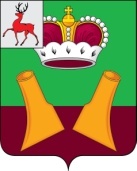 Земское собрание Княгининского района Нижегородской областиРЕШЕНИЕот   _____________                                                                               № _______О районном бюджете на 2019 год и на плановый период 2020 и 2021 годовСтатья 11.Утвердить основные характеристики районного бюджета на 2019 год:1)общий объем доходов в сумме 438 480,9 тыс. рублей;2)общий объем расходов в сумме 485 925,0 тыс. рублей;3)размер дефицита (профицита)  в сумме 47 444,1 тыс. рублей.2. Утвердить основные характеристики районного бюджета на плановый период  2020 и 2021 годов:1) общий объем доходов на 2020 год в сумме  382 499,0 тыс. рублей, на 2021 год в сумме 385 175,6  тыс. рублей;2) общий объем расходов на 2020 год в сумме 382 499,0 тыс. рублей, на 2021 год в сумме 385 175,6  тыс. рублей;3) размер дефицита (профицита) на 2020 год в сумме 0 тыс.рублей, на 2021 год в сумме 0 тыс.рублей Статья 21. Утвердить Перечень главных администраторов доходов районного бюджета согласно приложению 1.2. Утвердить Перечень главных администраторов источников финансирования дефицита районного бюджета согласно приложению 2.Статья 3Утвердить поступление доходов по группам, подгруппам и статьям бюджетной классификации в пределах общего объема доходов, утвержденного статьей 1 настоящего решения, на 2019 год и на плановый период 2020 и 2021 годов согласно приложению 3.Статья 4Утвердить общий объем налоговых и неналоговых доходов районного бюджета:на 2019 год в сумме 124 838,3 тыс. рублей;на 2020 год в сумме 131 609,6 тыс. рублей;на 2021 год в сумме 137 985,6 тыс. рублей.Статья 5Утвердить объем безвозмездных поступлений, получаемых из других бюджетов бюджетной системы Российской Федерации:на 2019 год в сумме 320 921,0  тыс. рублей, в том числе объем субсидий, субвенций и иных межбюджетных трансфертов, имеющих целевое назначение, в сумме 233 072,5 тыс.рублей;на 2020 год в сумме 250 889,4тыс. рублей, в том числе объем субсидий, субвенций и иных межбюджетных трансфертов, имеющих целевое назначение, в сумме 169 613,8тыс.рублей;на 2021 год в сумме 247 190,0тыс. рублей, в том числе объем субсидий, субвенций и иных межбюджетных трансфертов, имеющих целевое назначение, в сумме 167 114,2тыс.рублей.. Статья 61. Недоимка, пени и штрафы за несвоевременную уплату налогов зачисляются в соответствующий бюджет по нормативам, действующим в текущем финансовом  году.2. Недоимка, пени и штрафы по отмененным налогам и сборам зачисляются в соответствующий бюджет по нормативам, действовавшим в году, предшествующем текущему финансовому году.Статья 71. Установить минимальный размер отчисления  в районный бюджет части прибыли муниципальных предприятий Княгининского муниципального района Нижегородской области, остающейся после уплаты налогов и иных обязательных платежей в бюджет, 50 процентов.         2. Установить, что часть прибыли муниципальных унитарных предприятий Княгининского муниципального района, подлежащая перечислению в районный бюджет, определяется в соответствии с  Положением о порядке перечисления муниципальными унитарными предприятиями в бюджет Княгининского муниципального района части прибыли, остающейся после уплаты налогов и иных обязательных платежей, принятым постановлением Земского собрания Княгининского муниципального района Нижегородской области от  07 октября 2013 года № 252 «Об утверждении Положения о порядке перечисления в  бюджет Княгининского муниципального района части прибыли от использования имущества, закрепленного на праве хозяйственного ведения за муниципальными предприятиями Княгининского муниципального района Нижегородской области, и предоставления отчетности».Статья 8Утвердить источники финансирования дефицита районного бюджета на 2019 год и на плановый период 2020 и 2021 годов согласно приложению 4.Статья 91. Утвердить в пределах общего объема расходов, утвержденного статьей 1 настоящего решения: 1) распределение бюджетных ассигнований по целевым статьям (муниципальным программам и непрограммным направлениям деятельности), группам видов расходов классификации расходов бюджетов на 2019 год и на плановый период 2020 и 2021 годов согласно приложению 5;2) ведомственную структуру расходов районного бюджета на 2019 год и на плановый период 2020 и 2021 годов согласно приложению 6;3) распределение бюджетных ассигнований по разделам, подразделам и группам видов расходов классификации расходов бюджетов на 2019 год и на плановый период 2020 и 2021 годов согласно приложению 7.2.Утвердить резервный фонд администрации Княгининского муниципального района на 2019 год в сумме 2 759,1 тыс.рублей, на 2020 год в сумме 19,7 тыс.рублей, на 2021 год в сумме 3 789,7 тыс.рублей.Статья 101. Утвердить общий объем бюджетных ассигнований на исполнение публичных нормативных обязательств на 2019 год в сумме  3 397,4 тыс.рублей, на 2020 год в сумме 4 882,8  тыс.рублей, на 2021 год в сумме 4 916,6 тыс.рублей.2. Утвердить перечень публичных нормативных обязательств, подлежащих исполнению за счет средств районного бюджета, на 2019 год   и на плановый период 2020 и 2021 годов согласно приложению 8.Статья 111. Установить, что в случаях, предусмотренных настоящим решением, финансовым управлением администрации Княгининского муниципального района осуществляется казначейское сопровождение средств, указанных в части 2 настоящей статьи (далее целевые средства).При казначейском сопровождении операции по зачислению и списанию целевых средств осуществляются на отдельном счете для учета средств иных юридических лиц, открытом финансовому управлению администрации Княгининского района в Волго-Вятском ГУ Банка России г. Нижний Новгород и отражаются на лицевых счетах, открытых в финансовом управлении администрации Княгининского района юридическим лицам, которым предоставляются целевые средства, в порядке, установленном финансовым управлением администрации Княгининского муниципального района.При казначейском сопровождении целевых средств финансовое управление администрации Княгининского муниципального района осуществляет санкционирование операций в установленном им порядке.2. Установить, что казначейскому сопровождению подлежат:а) авансовые платежи по муниципальным контрактам о поставке товаров, выполнении работ, оказании услуг, заключаемым на сумму 30 000,0 тыс. рублей и более, а также авансовые платежи по контрактам (договорам) о поставке товаров, выполнении работ, оказании услуг, заключаемым исполнителями и соисполнителями в рамках исполнения указанных муниципальных контрактов;б) авансовые платежи по контрактам (договорам) о поставке товаров, выполнении работ, оказании услуг, в случаях если в контрактах (договорах) предусмотрено условие об открытии лицевых счетов исполнителю данного контракта (договора) в финансовом управлении администрации Княгининского района;в) авансовые платежи по контрактам (договорам) о поставке товаров, выполнении работ, оказании услуг, заключаемым на сумму 30 000,0 тыс. рублей и более муниципальными бюджетными и автономными учреждениями, лицевые счета которым открыты в финансовом управлении администрации Княгининского муниципального района, источником финансового обеспечения которых являются средства, поступающие им в соответствии с законодательством Российской Федерации,  Нижегородской области и нормативными правовыми актами Княгининского муниципального района на указанные лицевые счета;г) авансовые платежи по контрактам (договорам) о поставке товаров, выполнении работ, оказании услуг, заключаемым исполнителями и соисполнителями в рамках исполнения контрактов (договоров), указанных в пункте 2 в настоящей части;3. Положения части 2 настоящей статьи не распространяются на средства, предоставляемые из районного бюджета, исполнение которых в соответствии с законодательством Российской Федерации о контрактной системе в сфере закупок товаров, работ, услуг для обеспечения государственных и муниципальных нужд подлежит банковскому сопровождению.4. Установить, что при казначейском сопровождении субсидий юридическим лицам перечисление субсидий осуществляется учредителем под фактическую потребность (с учетом аванса) на основании документов, подтверждающих возникновение у юридических лиц денежных обязательств.Статья 12 1. Остатки средств на счете финансового управления администрации Княгининского муниципального района, открытом в Волго-Вятском Банке ПАО Сбербанка Российской Федерации по Нижегородской области в соответствии с действующим законодательством, на котором отражаются операции со средствами, поступающими во временное распоряжение казенных учреждений Княгининского муниципального района, могут перечисляться финансовым управлением администрации Княгининского муниципального района  в 2019 году с соответствующего счета финансового управления администрации Княгининского муниципального района в районный бюджет с их возвратом до 31 декабря текущего финансового года на указанный счет в порядке, установленном финансовым управлением администрации Княгининского муниципального района.2. Финансовое управление администрации Княгининского муниципального района осуществляет проведение кассовых выплат за счет средств, указанных в части 1 настоящей статьи, не позднее второго рабочего дня, следующего за днем представления  платежных документов, в порядке, установленном финансовым управлением администрации Княгининского муниципального района.Статья 13Бюджетные учреждения Княгининского муниципального района и автономные учреждения Княгининского муниципального района в установленном администрацией Княгининского муниципального района порядке обеспечивают возврат в районный бюджет средств в объеме остатков субсидий, предоставленных на финансовое обеспечение выполнения муниципальных заданий на оказание муниципальных услуг (выполнение работ), образовавшихся на 1 января текущего финансового года в связи с недостижением установленных муниципальным заданием показателей, характеризующих объем муниципальных услуг (работ), на основании отчета о выполнении муниципального задания, представленного органам, осуществляющим функции и полномочия учредителей в отношении бюджетных учреждений Княгининского муниципального района или автономных учреждений Княгининского муниципального района.Статья 141. Безвозмездные поступления от физических и юридических лиц, в том числе добровольные пожертвования, не использованные казенными учреждениями Княгининского муниципального района и оставшиеся на 1 января текущего финансового  года на лицевом счете районного бюджета, открытом в Управлении федерального казначейства по Нижегородской области, при наличии потребности, могут быть использованы казенными учреждениями Княгининского муниципального района в текущем финансовом году на те же цели, с последующим уточнением бюджетных ассигнований, предусмотренных настоящим решением.2. Безвозмездные поступления от физических и юридических лиц, в том числе добровольные пожертвования, поступающие казенным учреждениям Княгининского муниципального района, в полном объеме зачисляются в районный бюджет и направляются на финансовое обеспечение осуществления функций казенных учреждений Княгининского муниципального района в соответствии с их целевым назначением сверх бюджетных ассигнований, предусмотренных в районном бюджете, в порядке, установленном финансовым управлением администрации Княгининского муниципального района.Статья 151.Установить бюджетную обеспеченность, выбранную в качестве критерия выравнивания бюджетной обеспеченности поселений Княгининского муниципального района, на 2019 год в размере 0,605, на 2020 год в размере 0,606, на 2021 год в размере 0,607.Статья 16Утвердить объем межбюджетных трансфертов бюджетам поселений на 2019 год в сумме 59 232,2  тыс.рублей, на 2020 год в сумме 43 758,7 тыс.рублей, на 2021 год в сумме 42 309,1 тыс.рублей.Статья 17Утвердить в составе межбюджетных трансфертов общий объем дотаций на выравнивание бюджетной обеспеченности поселений из районного фонда финансовой поддержки поселений Княгининского района:на 2019 год в сумме 18 973,4 тыс. рублей, в том числе за счет субвенции на осуществление органами местного самоуправления муниципальных районов полномочий органов государственной власти Нижегородской области по расчету и предоставлению дотаций бюджетам поселений в сумме 16 386,8 тыс. рублей и за счет налоговых и неналоговых доходов и источников финансирования дефицита бюджета Княгининского муниципального района в сумме 2 586,6 тыс. рублей;на 2020 год в сумме 21 333,7 тыс. рублей, в том числе за счет субвенции на осуществление органами местного самоуправления муниципальных районов полномочий органов государственной власти Нижегородской области по расчету и предоставлению дотаций бюджетам поселений в сумме 18 547,3 тыс. рублей и за счет налоговых и неналоговых доходов и источников финансирования дефицита бюджета Княгининского муниципального района в сумме 2 786,4 тыс. рублей;на 2021 год в сумме 21 821,5 тыс. рублей, в том числе за счет субвенции на осуществление органами местного самоуправления муниципальных районов полномочий органов государственной власти Нижегородской области по расчету и предоставлению дотаций бюджетам поселений в сумме 18 798,8 тыс. рублей и за счет налоговых и неналоговых доходов и источников финансирования дефицита бюджета Княгининского муниципального района в сумме 3 022,7 тыс. рублей. 2.Утвердить распределение дотаций бюджетам поселений на выравнивание бюджетной обеспеченности поселений на 2019 год  и на плановый период 2020 и 2021 годов согласно приложению 9.Статья 181. Утвердить в составе межбюджетных трансфертов общий объем  субвенций на осуществление государственных полномочий Российской Федерации по первичному воинскому учету на территориях, где отсутствуют военные комиссариаты, на 2019 год в сумме 358,9 тысяч рублей, на 2020 год в сумме 364,4 тыс.рублей, на 2021 год в сумме 377,4 тыс.рублей.2.Утвердить распределение субвенций на осуществление государственных полномочий Российской Федерации по первичному воинскому учету на территориях, где отсутствуют военные комиссариаты, на 2019 год  и на плановый период 2020 и 2021 годов согласно приложению 10.3. Утвердить Положение о порядке распределения и использования субвенций на осуществление государственных полномочий Российской Федерации по первичному воинскому учету на территориях, где отсутствуют военные комиссариаты согласно приложению 11.Статья 191.Утвердить в составе межбюджетных трансфертов общий объем иных межбюджетных трансфертов бюджетам поселений на 2019 год в сумме в сумме 39 899,9  тыс.рублей тыс. рублей, на 2020 год в сумме 22 060,6 тыс.рублей, на 2021 год в сумме 20 110,2 тыс.рублей.2. Иные межбюджетные трансферты передаются в бюджеты поселений Княгининского муниципального района на следующие цели:1) на поддержку мер по обеспечению сбалансированности бюджетов поселений на 2019 год в сумме 25 524,7 тыс.рублей, на 2020 год в сумме 22 060,6 тыс.рублей, на 2021 год в сумме 20 110,2 тыс.рублей;2) на строительство объектов муниципальной собственности поселений Княгининского муниципального района Нижегородской области на 2019 год в сумме 546,9 тыс.рублей, на 2020 год в сумме 0 тыс.рублей, на 2021 год в сумме 0 тыс.рублей;3) на поддержку государственных программ субъектов Российской Федерации и муниципальных программ формирования современной городской среды: -за счет средств федерального бюджета на 2019 год в сумме 5 904,6 тыс.рублей, на 2020 год в сумме 0 тыс.рублей, на 2021 год в сумме 0 тыс.рублей;-за счет средств областного бюджета на 2019 год в сумме 246,0 тыс.рублей, на 2020 год в сумме 0 тыс.рублей, на 2021 год в сумме 0 тыс.рублей; -за счет средств районного бюджета на 2019 год в сумме 807,4 тыс.рублей, на 2020 год в сумме 0 тыс.рублей, на 2021 год в сумме 0 тыс.рублей;4) на проектирование, строительство (реконструкцию) автомобильных дорог общего пользования местного значения с твердым покрытием, ведущих от сети автомобильных дорог общего пользования к ближайшим общественно значимым объектам сельских населенных пунктов, а также к объектам производства и переработки сельскохозяйственной продукции на 2019 год в сумме 659,3 тыс.рублей, на 2020 год в сумме 0 тыс.рублей, на 2021 год в сумме 0 тыс.рублей;5) на реализацию проекта по поддержке местных инициативна 2019 год в сумме 3 240,6тыс.рублей;6) на создание (обустройство) контейнерных площадок на 2019 год в сумме 974,4 тыс.рублей;7) на разработку проектов планировки и межевания территорий на 2019 год в сумме 395,0 тыс. рублей;8) за счет средств фонда на поддержку территорий в сумме 300,0 тысяч рублей; 9) за счет средств резервного фонда Правительства Нижегородской области в сумме 1 301, 0 тысяч рублей.3. Утвердить распределение иных межбюджетных трансфертов на 2019 год и на плановый период 2020 и 2021 годов согласно приложению 12.4. Утвердить Положение о порядке распределения и предоставления бюджетам поселений Княгининского муниципального района иных межбюджетных трансфертов на поддержку мер по обеспечению сбалансированности бюджетов поселений Княгининского муниципального района согласно приложению 13.5.Утвердить Положение о порядке распределения и предоставления бюджетам поселений Княгининского муниципального района иных межбюджетных трансфертов на поддержку государственных программ субъектов Российской Федерации и муниципальных программ формирования современной городской среды согласно приложению 14.6. Предоставление, распределение и использование иных межбюджетных трансфертов на строительство объектов муниципальной собственности поселений Княгининского муниципального района Нижегородской области осуществляется в порядке, установленном решением Земского собрания Княгининского муниципального района от 21.03.2017 №8 «Об утверждении Положения о порядке предоставления бюджетам поселений Княгининского муниципального района Нижегородской области иных межбюджетных трансфертов на строительство объектов муниципальной собственности поселений Княгининского муниципального района Нижегородской области».7. Распределение субвенции на исполнение полномочий в сфере общего образования в муниципальных дошкольных образовательных организациях, субвенции на исполнение полномочий по финансовому обеспечению осуществления присмотра и ухода за детьми-инвалидами, детьми-сиротами и детьми, оставшимися без попечения родителей, а также за детьми с туберкулезной интоксикацией, обучающимися в муниципальных образовательных организациях, реализующих образовательные программы дошкольного образования, субвенции на исполнение полномочий по дополнительному финансовому обеспечению мероприятий по организации двухразового бесплатного питания обучающихся с ограниченными возможностями здоровья, не проживающих в муниципальных организациях, осуществляющих образовательную деятельность по адаптированным основным общеобразовательным программам, в части финансирования стоимости наборов продуктов для организации питания и субвенции на исполнение полномочий в сфере общего образования в муниципальных общеобразовательных организациях между образовательными учреждениями Княгининского муниципального района осуществлять в соответствии с действующим законодательством в пределах выделенных бюджетных ассигнований.8.Утвердить Положение о порядке распределения и предоставления бюджетам поселений Княгининского муниципального района иных межбюджетных трансфертов) на проектирование, строительство (реконструкцию) автомобильных дорог общего пользования местного значения с твердым покрытием, ведущих от сети автомобильных дорог общего пользования к ближайшим общественно значимым объектам сельских населенных пунктов, а также к объектам производства и переработки сельскохозяйственной продукции согласно приложению 22.9. Утвердить Положение о порядке распределения и предоставления бюджетам поселений Княгининского муниципального района иных межбюджетных трансфертов на реализацию проекта по поддержке местных инициатив согласно приложению 23.10. Утвердить Положение о порядке предоставления бюджету города Княгинино иных межбюджетных трансфертов на создание (обустройство) контейнерных площадок согласно приложению 2411. Предоставление, распределение и использование иных межбюджетных трансфертов на разработку проектов планировки и межевания территорий осуществляется в порядке, установленном решением Земского собрания Княгининского муниципального района.12. Утвердить Положение о порядке распределения и предоставления бюджетам поселений Княгининского муниципального района иных межбюджетных трансфертов за счет средств фонда на поддержку территорий согласно приложению 25.13.Утвердить Положение о порядке распределения и предоставления бюджетам поселений Княгининского муниципального района иных межбюджетных трансфертов за счет средств резервного фонда Правительства Нижегородской области  согласно приложению 26.Статья 20Администрация Княгининского муниципального района в пределах, предусмотренных настоящим решением, бюджетных ассигнований осуществляет возмещение из районного бюджета части затрат на уплату процентов по кредитам, полученным в российских кредитных организациях:1) в порядке и на условиях, установленных постановлением администрации Княгининского муниципального района от 07 ноября 2013 года № 1623 «О порядке и условиях возмещения части затрат на уплату процентов по кредитам, полученным в российских кредитных организациях, и займам, полученным в сельскохозяйственных кредитных потребительских кооперативах»;2) в порядке и на условиях, установленных в соответствии с постановлением администрации Княгининского муниципального района от 05 декабря 2016 года № 2125 "Об утверждении муниципальной программы Княгининского муниципального района Нижегородской области «Обеспечение граждан Княгининского муниципального района Нижегородской области доступным и комфортным жильем" на 2017-2021 годы.  Статья 21 1.Субсидии юридическим лицам (за исключением субсидий муниципальным учреждениям), индивидуальным предпринимателям, а также физическим лицам - производителям товаров, работ, услуг, предусмотренные настоящим решением, предоставляются в целях возмещения недополученных доходов и (или) финансового обеспечения (возмещения) затрат в порядке, установленном администрацией Княгининского муниципального района, в следующих случаях:1) на возмещение затрат по оказанию услуг банного комплекса; 2) на оказание государственной поддержки сельскохозяйственного производства:а) на возмещение части затрат на приобретение элитных семян;б) на оказание несвязанной поддержки сельскохозяйственным товаропроизводителям в области растениеводства;в) на поддержку племенного животноводства;г) на возмещение части затрат сельскохозяйственных товаропроизводителей на 1 килограмм реализованного и (или) отгруженного на собственную переработку молока;д) на возмещение части затрат на уплату процентов по кредитам, полученным в российских кредитных организациях, и займам, полученным в сельскохозяйственных кредитных потребительских кооператива);е) на возмещение части затрат на приобретение оборудования и техники;3) на компенсацию затрат или недополученных доходов перевозчиков, связанных с перевозкой по маршрутам на территории Княгининского муниципального района Нижегородской области;4) на реконструкцию региональной автоматизированной системы централизованного оповещения населения Нижегородской области, включая  реконструкцию/строительство местной автоматизированной системы оповещения на территории Княгининского района, входящей в региональную автоматизированную систему централизованного оповещения населения Нижегородской области); 5) на возмещение затрат, связанных с приобретением путевок в загородные оздоровительно-образовательные центры (лагеря), расположенные на территории Нижегородской области;6) в целях финансового обеспечения затрат по разработке и согласованию проектов зон санитарной охраны источников хозяйственно-питьевого водоснабжения - каптажей и водозаборных скважин МУП «Княгининское ЖКХ» в исполнении решения Княгининского районного суда Нижегородской области по делу №2-144/2018 от 03.07.2018;7)  в целях финансового обеспечения затрат на выполнение работ по капитальному ремонту тепловых сетей Княгининского муниципального района Нижегородской области;8) в целях финансового обеспечения затрат, связанных с переоборудованием мусоровоза в каналопромывочную машину.2.Субсидии, указанные в пункте 2 части 1 настоящей статьи предоставляются за счет субвенций из федерального и областного бюджетов. Размер субсидии и ее получатели определяются в соответствии с нормативными правовыми актами Нижегородской области и Княгининского муниципального района.3. Размер субсидий, указанных в пункте 5 части 1 настоящей статьи, и ее получатели определяются в соответствии с нормативными правовыми актами администрации Княгининского муниципального района.Статья 221. Субсидии некоммерческим организациям, не являющимся муниципальными учреждениями, предоставляются в порядке, установленном администрацией Княгининского муниципального района в следующих случаях:- на оказание финансовой поддержки социально ориентированным некоммерческим организациям;              - на развитие Автономной некоммерческой организации «Княгининский центр развития бизнеса.          2.    Утвердить распределение субсидий из районного бюджета на поддержку некоммерческих организаций на 2019 год и на плановый период 2020 и 2021 годов согласно приложению 15.Статья 23Гранты в форме субсидий юридическим лицам (за исключением муниципальных учреждений), предусмотренные настоящим Решением, предоставляются в порядке, установленном администрацией Княгининского муниципального района:- на субсидирование части затрат субъектам малого предпринимательства (гранты), связанных с развитием собственного дела;-сельхозтоваропроизводителям за достижение наилучших показателей в развитии сельского хозяйства.Статья 24Установить коэффициент увеличения (индексации) размеров ежемесячного денежного вознаграждения по муниципальным должностям Княгининского муниципального района и размеров окладов денежного содержания муниципальных служащих Княгининского муниципального района с 1 октября 2019 года равным 1,042.Статья 251. Установить предельный объем муниципального долга Княгининского муниципального района:1) на 2019 год  в сумме 4 296,9 тысяч рублей;2) на 2020 год в сумме 4 410,9 тысяч рублей;3) на 2021 год в сумме 4 371,4 тысяч рублей.2. Установить верхний предел муниципального внутреннего долга Княгининского муниципального района:1) на 1 января 2020 года в размере 0  рублей, в том числе установить верхний предел долга по муниципальным гарантиям Княгининского муниципального района на 1 января 2020 года в размере 0 рублей;2) на 1 января 2021 года в размере 0  рублей, в том числе установить верхний предел долга по муниципальным гарантиям Княгининского муниципального района на 1 января 2021 года в размере 0 рублей;3) на 1 января 2022 года в размере 0  рублей, в том числе установить верхний предел долга по муниципальным гарантиям Княгининского муниципального района на 1 января 2022 года в размере 0 рублей.Статья 261.Утвердить Программу муниципальных внутренних заимствований Княгининского муниципального района и Структуру Муниципального долга Княгининского муниципального района:1) на 2019 год согласно приложению 16;2) на 2020 год согласно приложению 17;3) на 2021 год согласно приложению 18. 2. Утвердить Программу муниципальных гарантий  Княгининского муниципального района в валюте Российской Федерации: 1) на 2019 год согласно приложению 19;2) на 2020 год согласно приложению 20;3) на 2021 год согласно приложению 21.Статья 27Настоящее решение вступает в силу с 1 января 2019 года.Глава местного самоуправлениярайона                                                                                                   Д.А.ТаракановПеречень главных администраторов доходов районного бюджетаПеречень главных администраторов источников финансирования дефицита районного бюджетаПоступление доходов по группам, подгруппам и статьям бюджетной классификации  (тыс. рублей) Приложение 4к решению Земского собранияКнягининского районаНижегородской области «О районном бюджете на 2019 годи на плановый период 2020 и 2021 годов» от 26.12.2018 № 69 ( в редакции решения Земского собрания Княгининского района от _____________ №_____)Источники финансирования дефицита районного бюджета на 2019 год и на плановый период 2020 и 2021 годов(тыс. рублей)      Перечень публичных нормативных обязательств, подлежащих исполнению за счет средств районного бюджета на 2019 год и на плановый период 2020 и 2021 годов(тыс. рублей)Приложение 11к решению Земского собранияКнягининского районаНижегородской области«О районном бюджете на 2019 год и на плановый период 2020 и 2021 годов»от 26.12.2018№ 69ПОЛОЖЕНИЕО ПОРЯДКЕ РАСПРЕДЕЛЕНИЯ И ИСПОЛЬЗОВАНИЯ СУБВЕНЦИЙ,НА ОСУЩЕСТВЛЕНИЕ ГОСУДАРСТВЕННЫХПОЛНОМОЧИЙ РОССИЙСКОЙ ФЕДЕРАЦИИ ПО ПЕРВИЧНОМУВОИНСКОМУ УЧЕТУ НА ТЕРРИТОРИЯХ, ГДЕ ОТСУТСТВУЮТВОЕННЫЕ КОМИССАРИАТЫ(далее - Положение)I. ОБЩИЕ ПОЛОЖЕНИЯ1.1. Настоящее Положение устанавливает порядок распределения и использования субвенций на осуществление государственных полномочий Российской Федерации по первичному воинскому учету на территориях, где отсутствуют военные комиссариаты (далее - субвенции).1.2. Субвенции имеют целевое назначение и предоставляются на оплату расходов, связанных с осуществлением передаваемых Российской Федерацией органам местного самоуправления поселений полномочий по первичному воинскому учету на территориях, где отсутствуют военные комиссариаты.II. ПОРЯДОК РАСПРЕДЕЛЕНИЯ СУБВЕНЦИЙ2.1. Общий объем субвенций, предоставляемых бюджетам поселений Княгининского района, распределяется между поселениями согласно Методике определения размера субвенции из бюджета муниципального района Нижегородской области бюджетам поселений, входящих в состав муниципального района, на осуществление полномочий по первичному воинскому учету, утвержденной Законом Нижегородской области от 5 октября 2007 года N 140-З «Об утверждении Методики распределения общего объема субвенций бюджетам муниципальных районов и городских округов Нижегородской области, предоставляемых за счет субвенции из федерального бюджета на осуществление государственных полномочий Российской Федерации по первичному воинскому учету на территориях, где отсутствуют военные комиссариаты, и о наделении органов местного самоуправления муниципальных районов Нижегородской области отдельными государственными полномочиями по определению размера и распределению субвенций между бюджетами поселений, входящих в состав муниципальных районов Нижегородской области, на осуществление государственных полномочий Российской Федерации по первичному воинскому учету».III. ПОРЯДОК ИСПОЛЬЗОВАНИЯ СУБВЕНЦИЙ3.1. Органы местного самоуправления поселений Княгининского района средства субвенций используют на содержание военно-учетных работников, а именно: на оплату труда с начислениями на нее, оплату аренды помещений, услуг связи, транспортных услуг, коммунальных услуг, командировочные расходы, расходы на обеспечение мебелью, инвентарем, оргтехникой, средствами связи, расходными материалами.IV. КОНТРОЛЬ4.1. Органы местного самоуправления поселений Княгининского района несут ответственность за целевое использование субвенций.4.2. Контроль за целевым использованием субвенций осуществляют органы муниципального финансового контроля в пределах их полномочий.Положениео порядке расчета и предоставления бюджетам поселений Княгининского района иных межбюджетных трансфертов  на поддержку мер по обеспечению сбалансированности бюджетов поселений Княгининского района I. Общие положения1. Настоящее Положение устанавливает порядок расчета и предоставления бюджетам поселений Княгининского района иных межбюджетных трансфертов на поддержку мер по обеспечению сбалансированности бюджетов поселений Княгининского района (далее - иные межбюджетные трансферты).2. Иные межбюджетные трансферты предоставляется бюджетам поселений Княгининского района в соответствии с Бюджетным кодексом Российской Федерации и настоящим Решением.II. Порядок расчета и предоставления иных межбюджетных трансфертов 3. Иные межбюджетные трансферты предоставляется бюджетам поселений Княгининского района, прогноз расходов бюджетов которых по собственным полномочиям превышает прогноз налоговых и неналоговых доходов, дотации из районного фонда финансовой поддержки поселений на выравнивание бюджетной обеспеченности поселений.4. Размер иных межбюджетных трансфертов бюджету поселения Княгининского района определяется по формуле:ИМТ i = (Дефi/SUM Дефi)*ИМТгдеИМТ i - размер иных межбюджетных трансфертов бюджету i-го поселения Княгининского района на планируемый год;Дефi - прогноз дефицита бюджета i-го поселения на планируемый год;SUM Дефi - сумма прогнозов дефицитов бюджетов поселений Княгининского района на планируемый год;ИМТ- общий объем иных межбюджетных трансфертов на планируемый год.5. Расчет прогноза дефицита бюджета i-го поселения осуществляется по формуле:Дефi = Дохi - Расхi,гдеДохi – прогноз доходов i-го поселения Княгининского района на планируемый год, состоящих из:- прогноза налоговых и неналоговых доходов бюджета i-го поселения Княгининского района;-  дотации из районного фонда финансовой поддержки поселений на выравнивание бюджетной обеспеченности i-го поселения, сформированной за счет  субвенции на осуществление полномочий органов государственной власти Нижегородской области по расчету и предоставлению дотаций бюджетам поселений,  налоговых и неналоговых доходов и источников финансирования дефицита районного бюджета.Расхi - прогноз расходов бюджета i-го поселения по собственным полномочиям на планируемый год.Положениео порядке распределения и предоставления бюджетам поселений Княгининского района иных межбюджетных трансфертов на поддержку государственных программ субъектов Российской Федерации и муниципальных программ формирования современной городской среды I. Общие положения1. Настоящее Положение устанавливает порядок распределения и предоставления иных межбюджетных трансфертов бюджетам поселений Княгининского района на поддержку государственных программ субъектов Российской Федерации и муниципальных программ формирования современной городской среды (далее –иные межбюджетные трансферты), а также определяет цели и условия предоставления и расходования иных межбюджетных трансфертов. Источником финансирования иных межбюджетных трансфертов являются субсидии из федерального и областного бюджетов и средства районного бюджета.II. Цели и условия предоставления и расходования иных межбюджетных трансфертов2. Иные межбюджетные трансферты имеют целевое назначение и направляются поселениями на реализацию муниципальных программ, направленных на выполнение мероприятий по благоустройству территорий муниципальных образований соответствующего функционального назначения (площадей, набережных, улиц, пешеходных зон, скверов, парков, иных территорий) (далее – общественные территории), дворовых территорий. Иные межбюджетные трансферты предоставляются в рамках реализации федерального проекта "Формирование комфортной городской среды" национального проекта «Жилье и городская среда».3. Условием предоставления иных межбюджетных трансфертов является наличие на территории поселений Княгининского района населенных пунктов с численностью населения свыше 1000 человек и муниципальных программ, утвержденных в соответствии с установленными требованиями. III. Критерии отбора поселений Княгининского района4.  Иные межбюджетные трансферты предоставляются муниципальным образованиям Княгининского района, удовлетворяющим требованиям, установленным постановлением Правительства Российской Федерации от 30 декабря 2017 года № 1710 «Об утверждении государственной программы Российской Федерации «Обеспечение доступным и комфортным жильем и коммунальными услугами граждан Российской Федерации» с изменениями, внесенными в него.IV. Порядок предоставления иных межбюджетных трансфертов5. Предоставление иных межбюджетных трансфертов осуществляется в пределах утвержденных лимитов бюджетных обязательств на планируемый год и на основании соглашений заключенных между администрацией Княгининского района и администрациями поселений на предоставление иных межбюджетных трансфертов.IV. Порядок использования иных межбюджетных трансфертов6. Органы местного самоуправления поселений Княгининского района направляют иные межбюджетные трансферты по целевому назначению. 7.Органы местного самоуправления поселений Княгининского района представляют отчеты об использовании иных межбюджетных трансфертов в управление инженерной инфраструктуры и общественной безопасности администрации Княгининского района.V. Контроль8. Органы местного самоуправления поселений Княгининского района несут ответственность за целевое использование иных межбюджетных трансфертов и достоверность представляемой отчетной информации в порядке, предусмотренном действующим законодательством.  9. Контроль за целевым использованием иных межбюджетных трансфертов осуществляют органы муниципального финансового контроля в пределах их полномочий.Распределение субсидий из районного бюджета наподдержку некоммерческих организацийна 2019 год и на плановый период 2020 и 2021 годов(тыс. рублей)Программа муниципальных внутренних заимствований  Княгининского района                                                                                                                                    (тыс.рублей)Структура муниципального долга Княгининского района (тыс.рублей)Программа муниципальных внутренних заимствований  Княгининского района                                                                                                                                    (тыс.рублей)Структура муниципального долга Княгининского района (тыс.рублей)Программа муниципальных внутренних заимствований  Княгининского района                                                                                                                                    (тыс.рублей)Структура муниципального долга Княгининского района (тыс.рублей)          Программа муниципальных гарантий Княгининского района  в валюте Российской Федерации на 2019 год(тыс.руб.)Общий объем бюджетных ассигнований, предусмотренных на исполнение муниципальных гарантий Княгининского района  по возможным гарантийным случаям на 2019 год(тыс.руб.)Программа муниципальных гарантий Княгининского района  в валюте Российской Федерации на 2020 год(тыс.руб.)Общий объем бюджетных ассигнований, предусмотренных на исполнение муниципальных гарантий Княгининского района  по возможным гарантийным случаям на 2020 год(тыс.руб.)Программа муниципальных гарантий Княгининского района  в валюте Российской Федерации на 2021 год(тыс.руб.)Общий объем бюджетных ассигнований, предусмотренных на исполнение муниципальных гарантий Княгининского района  по возможным гарантийным случаям на 2021 год(тыс.руб.)Положениео порядке распределения и предоставления бюджетам поселений Княгининского района иных межбюджетных трансфертов  на проектирование, строительство (реконструкцию) автомобильных дорог общего пользования местного значения с твердым покрытием, ведущих от сети автомобильных дорог общего пользования к ближайшим общественно значимым объектам сельских населенных пунктов, а также к объектам производства и переработки сельскохозяйственной продукции I. Общие положения1. Настоящее Положение устанавливает порядок распределения и предоставления иных межбюджетных трансфертов бюджетам поселений Княгининского района  на проектирование, строительство (реконструкцию) автомобильных дорог общего пользования местного значения с твердым покрытием, ведущих от сети автомобильных дорог общего пользования к ближайшим общественно значимым объектам сельских населенных пунктов, а также к объектам производства и переработки сельскохозяйственной продукции (далее –иные межбюджетные трансферты), а также определяет цели и условия предоставления и расходования иных межбюджетных трансфертов. Источником финансирования иных межбюджетных трансфертов являются субсидии из областного бюджета.II. Цели и условия предоставления и расходования иных межбюджетных трансфертов2. Иные межбюджетные трансферты имеют целевое назначение и направляются поселениям Княгининского района при условии включения их в государственную программу «Развитие транспортной системы Нижегородской области». 3.Иные межбюджетные трансферты направляются поселениями строго по целевому назначению на мероприятия, включенные в  государственную программу «Развитие транспортной системы Нижегородской области». III. Критерии отбора поселений Княгининского района4.  Иные межбюджетные трансферты предоставляются муниципальным образованиям Княгининского района:-удовлетворяющим требованиям, установленным постановлением Правительства Нижегородской области от 30 ноября 2011 года № 978 «Об утверждении Порядка формирования и использования бюджетных ассигнований дорожного фонда Нижегородской области» с изменениями, внесенными в него;-при условии софинансирования мероприятий, указанных в пункте 3 настоящего Положения в размере не менее 30% от общей потребности на разработку проектной документации.IV. Порядок предоставления иных межбюджетных трансфертов5. Предоставление иных межбюджетных трансфертов осуществляется в пределах утвержденных лимитов бюджетных обязательств на планируемый год и на основании соглашений заключенных между администрацией Княгининского района и администрациями поселений на предоставление иных межбюджетных трансфертов.IV. Порядок использования иных межбюджетных трансфертов6. Органы местного самоуправления поселений Княгининского района направляют иные межбюджетные трансферты по целевому назначению. 7.Органы местного самоуправления поселений Княгининского района представляют отчеты об использовании иных межбюджетных трансфертов в управление инженерной инфраструктуры и общественной безопасности администрации Княгининского района.V. Контроль8. Органы местного самоуправления поселений Княгининского района несут ответственность за целевое использование иных межбюджетных трансфертов и достоверность представляемой отчетной информации в порядке, предусмотренном действующим законодательством.  9. Контроль за целевым использованием иных межбюджетных трансфертов осуществляют органы муниципального финансового контроля в пределах их полномочий.Положениео порядке распределения и  предоставления бюджетам поселений Княгининского района иных межбюджетных трансфертов на реализацию проекта по поддержке местных инициативI. Общие положения1. Настоящее Положение устанавливает порядок распределения и предоставления иных межбюджетных трансфертов бюджетам поселений Княгининского района на реализацию проекта по поддержке местных инициатив (далее –иные межбюджетные трансферты), а также определяет цели и условия предоставления и расходования иных межбюджетных трансфертов. II. Цели и условия предоставления и расходования иных межбюджетных трансфертов2. Иные межбюджетные трансферты имеют целевое назначение. Целью предоставления и расходования иных межбюджетных трансфертов из районного бюджета бюджетам поселений Княгининского района является софинансирование расходных обязательств сельских и городского поселений Княгининского района на территории которых реализуется проект по поддержке местных инициатив. Источником финансирования иных межбюджетных трансфертов являются субсидии из областного бюджета, поступившие на проведение мероприятий по реализации проекта по поддержке местных инициатив.3. Условием предоставления и расходования иных межбюджетных трансфертов является готовность сельских и городских поселений Княгининского района, а также населения, проживающего в указанных муниципальных образованиях, на софинансирование мероприятий по реализации проекта по поддержке местных инициатив в размере не менее 20% и 3% от стоимости проекта.III. Критерии отбора поселений Княгининского района4.  Иные межбюджетные трансферты предоставляются муниципальным образованиям Княгининского района, прошедшим конкурсный отбор программ (проектов) развития территорий муниципальных образований Нижегородской области, основанных на местных инициативах и  указанных в постановлении Правительства Нижегородской области по распределению субсидии из областного бюджета бюджетам муниципальных районов и городских округов Нижегородской области на реализацию проекта по поддержке местных инициатив.IV. Порядок предоставления иных межбюджетных трансфертов5. Предоставление иных межбюджетных трансфертов осуществляется в пределах утвержденных лимитов бюджетных обязательств на 2019 год и на основании соглашений заключенных между администрацией Княгининского района и администрациями поселений на предоставление иных межбюджетных трансфертов.V. Порядок использования иных межбюджетных трансфертов6. Органы местного самоуправления поселений Княгининского района направляют иные межбюджетные трансферты по целевому назначению. 7.Органы местного самоуправления поселений Княгининского района представляют отчеты об использовании иных межбюджетных трансфертов в финансовое управление администрации Княгининского района.VI. Контроль8. Органы местного самоуправления поселений Княгининского района несут ответственность за целевое использование иных межбюджетных трансфертов и достоверность представляемой отчетной информации в порядке, предусмотренном действующим законодательством.  9. Контроль за целевым использованием иных межбюджетных трансфертов осуществляют органы муниципального финансового контроля в пределах их полномочий.Положениео порядке предоставления бюджету города Княгинино района иных межбюджетных трансфертов на создание (обустройство) контейнерных площадокI. Общие положения1. Настоящее Положение устанавливает порядок предоставления иных межбюджетных трансфертов бюджету города Княгинино на создание (обустройство) контейнерных площадок (далее –иные межбюджетные трансферты), а также определяет цели и условия предоставления и расходования иных межбюджетных трансфертов. II. Цели и условия предоставления и расходования иных межбюджетных трансфертов2. Иные межбюджетные трансферты имеют целевое назначение. Целью предоставления и расходования иных межбюджетных трансфертов из районного бюджета бюджету города Княгинино является софинансирование расходных обязательств города Княгинино, возникающих при выполнение полномочий органа местного самоуправления городского поселения по вопросам местного значения, связанных с созданием мест (площадок) накопления твердых коммунальных отходов. Источником финансирования иных межбюджетных трансфертов являются субсидии из областного бюджета, поступившие на создание (обустройство) контейнерных площадок.3. Условием предоставления и расходования иных межбюджетных трансфертов является готовность города Княгинино на софинансирование мероприятий по созданию (обустройству) контейнерных площадок в размере 5% от общей суммы средств, необходимых для исполнения городом Княгинино в 2019 году расходного обязательства, в целях софинансирования которого предоставляются иные межбюджетные трансферты.III. Порядок предоставления иных межбюджетных трансфертов4. Предоставление иных межбюджетных трансфертов осуществляется в пределах утвержденных лимитов бюджетных обязательств на 2019 год и на основании соглашений заключенных между администрацией Княгининского района и администрацией города Княгинино на предоставление иных межбюджетных трансфертов, в размере, установленном постановлением администрации Княгининского района Нижегородской области (далее-соглашение).IV. Порядок использования иных межбюджетных трансфертов5. Администрация города Княгинино направляет иные межбюджетные трансферты по целевому назначению. 6.Администрация города Княгинино  представляет отчеты об использовании иных межбюджетных трансфертов в соответствии с заключенным соглашением.V. Контроль7. Администрация города Княгинино  несет ответственность за целевое использование иных межбюджетных трансфертов и достоверность представляемой отчетной информации в порядке, предусмотренном действующим законодательством.  8. Контроль за целевым использованием иных межбюджетных трансфертов осуществляют органы муниципального финансового контроля в пределах их полномочий.Положение о порядке предоставления бюджетам поселений Княгининского муниципального района иных межбюджетных трансфертов  за счет средств фонда на поддержку территорий I. Общие положения1. Настоящее Положение устанавливает порядок предоставления иных межбюджетных трансфертов бюджетам поселений Княгининского муниципального района за счет средств фонда на поддержку территорий (далее –иные межбюджетные трансферты), а также определяет цели и условия предоставления и расходования иных межбюджетных трансфертов. II. Цели и условия предоставления и расходования иных межбюджетных трансфертов2. Иные межбюджетные трансферты имеют целевое назначение. Целью предоставления и расходования иных межбюджетных трансфертов  из районного бюджета бюджетам поселений Княгининского муниципального района является финансовая поддержка поселений, в случае если указанные расходы не предусмотрены местными бюджетами. Источником финансирования иных межбюджетных трансфертов являются средства  областного бюджета за счет фонда на поддержку территорий.III. Порядок предоставления иных межбюджетных трансфертов3. Предоставление иных межбюджетных трансфертов осуществляется в пределах утвержденных лимитов бюджетных обязательств на 2019 год и на плановый период 2020 и 2021 годов на основании распоряжений Правительства Нижегородской области.IV. Порядок использования иных межбюджетных трансфертов 4. Органы местного самоуправления поселений Княгининского муниципального района направляют  иные межбюджетные трансферты строго по целевому назначению, определяемому в соответствии с распоряжениями Правительства Нижегородской области. 5. Органы местного самоуправления поселений Княгининского муниципального района представляют отчеты об использовании иных межбюджетных трансфертов в финансовое управление администрации Княгининского района Нижегородской области.V. Контроль 6. Органы местного самоуправления поселений Княгининского муниципального района несут ответственность за целевое использование иных межбюджетных трансфертов и достоверность представляемой отчетной информации в порядке, предусмотренном действующим законодательством.  7. Контроль за целевым использованием иных межбюджетных трансфертов осуществляют органы муниципального финансового контроля в пределах их полномочий.Положение о порядке предоставления бюджетам поселений Княгининского муниципального района иных межбюджетных трансфертов  за счет средств резервного фонда Правительства Нижегородской области I. Общие положения1. Настоящее Положение устанавливает порядок предоставления иных межбюджетных трансфертов бюджетам поселений Княгининского муниципального района за счет средств резервного фонда Правительства Нижегородской области (далее –иные межбюджетные трансферты), а также определяет цели и условия предоставления и расходования иных межбюджетных трансфертов. II. Цели и условия предоставления и расходования иных межбюджетных трансфертов2. Иные межбюджетные трансферты имеют целевое назначение. Целью предоставления и расходования иных межбюджетных трансфертов бюджетам поселений Княгининского муниципального района является оказание финансовой помощи бюджетам поселений по исполнению судебных решений в пользу энергоснабжающих организаций о взыскании задолженности по оплате потерь электрической энергии, возникающих при ее передаче через муниципальные электрические сети в соответствии с распоряжение Правительства Нижегородской области от 02.12.2019 № 1263-р «О выделении средств из резервного фонда Правительства Нижегородской области».III. Порядок предоставления иных межбюджетных трансфертов3. Предоставление иных межбюджетных трансфертов осуществляется в пределах утвержденных лимитов бюджетных обязательств на 2019 год и на плановый период 2020 и 2021 годов на основании распоряжения Правительства Нижегородской области.IV. Порядок использования иных межбюджетных трансфертов 4. Органы местного самоуправления поселений Княгининского муниципального района направляют  иные межбюджетные трансферты строго по целевому назначению, определяемому в соответствии с распоряжением Правительства Нижегородской области. 5. Органы местного самоуправления поселений Княгининского муниципального района представляют отчеты об использовании иных межбюджетных трансфертов в финансовое управление администрации Княгининского муниципального района Нижегородской области.V. Контроль 6. Органы местного самоуправления поселений Княгининского муниципального района несут ответственность за целевое использование иных межбюджетных трансфертов и достоверность представляемой отчетной информации в порядке, предусмотренном действующим законодательством.  7. Контроль за целевым использованием иных межбюджетных трансфертов осуществляют органы муниципального финансового контроля в пределах их полномочий.Приложение 1к решению Земского собрания Княгининского района Нижегородской области «О районном бюджете на 2019 год и на плановый период 2020 и 2021 годов»от  26.12.2018 года  № 69 (в редакции решения Земского собрания Княгининского муниципального района от_______________ №_____)Код администратораКод бюджетной классификации Российской ФедерацииАдминистратор доходов001Финансовое управление администрации Княгининского муниципального района Нижегородской области0011 13 02995 05 0000 130Прочие доходы от компенсации затрат бюджетов муниципальных районов0011 16 23051 05 0000 140Доходы от возмещения ущерба при возникновении страховых случаев по обязательному страхованию гражданской ответственности, когда выгодоприобретателями выступают получатели средств бюджетов муниципальных районов0011 16 23052 05 0000 140Доходы от возмещения ущерба при возникновении иных страховых случаев, когда выгодоприобретателями выступают получатели средств бюджетов муниципальных районов0011 17 01050 05 0000 180Невыясненные поступления, зачисляемые в бюджеты  муниципальных районов0011 17 01050 10 0000 180Невыясненные поступления, зачисляемые в бюджеты  сельских поселений0011 17 01050 13 0000 180Невыясненные поступления, зачисляемые в бюджеты городских поселений0012 18 60010 05 0000 150Доходы бюджетов муниципальных районов от возврата прочих остатков субсидий, субвенций и иных межбюджетных трансфертов, имеющих целевое назначение, прошлых лет из бюджетов поселений0012 18 60010 05 0110 150Доходы бюджетов муниципальных районов от возврата прочих остатков субсидий, субвенций и иных межбюджетных трансфертов, имеющих целевое назначение, прошлых лет из бюджетов поселений0012 18 60010 05 0220 150Доходы бюджетов муниципальных районов от возврата прочих остатков субсидий, субвенций и иных межбюджетных трансфертов, имеющих целевое назначение, прошлых лет из бюджетов поселений0012 19 25555 05 0110 150Возврат остатков субсидий на поддержку государственных программ субъектов Российской Федерации и муниципальных программ формирования современной городской среды из бюджетов муниципальных районов0012 19 25555 05 0220 150Возврат остатков субсидий на поддержку государственных программ субъектов Российской Федерации и муниципальных программ формирования современной городской среды из бюджетов муниципальных районов0012 19 25560 05 0110 150Возврат остатков субсидий на поддержку обустройства мест массового отдыха населения (городских парков) из бюджетов муниципальных районов0012 19 25560 05 0220 150Возврат остатков субсидий на поддержку обустройства мест массового отдыха населения (городских парков) из бюджетов муниципальных районов0012 19 35118 05 0110 150Возврат остатков субвенций на осуществление первичного воинского учета на территориях, где отсутствуют военные комиссариаты из бюджетов муниципальных районов0012 19 45160 05 0110 150Возврат остатков  иных  межбюджетных трансфертов, передаваемых для компенсации дополнительных расходов, возникших в результате решений, принятых органами власти другого уровня,  из бюджетов муниципальных районов0012 19 45160 05 0220 150Возврат остатков  иных  межбюджетных трансфертов, передаваемых для компенсации дополнительных расходов, возникших в результате решений, принятых органами власти другого уровня,    из бюджетов муниципальных районов0012 19 60010 05 0110 150Возврат  прочих остатков  субсидий, субвенций и иных межбюджетных трансфертов, имеющих целевое назначение, прошлых лет  из бюджетов муниципальных районов0012 19 60010 05 0220 150Возврат  прочих остатков  субсидий, субвенций и иных межбюджетных трансфертов, имеющих целевое назначение, прошлых лет  из бюджетов муниципальных районов0012 02 15001 05 0220 150Дотации бюджетам муниципальных районов на выравнивание бюджетной обеспеченности0012 02 15002 05 0220 150Дотации бюджетам муниципальных районов на поддержку мер по обеспечению сбалансированности бюджетов0012 02 29999 05 0220 150Прочие субсидии бюджетам муниципальных районов0012 02 29999 05 0110 150Прочие субсидии бюджетам муниципальных районов0012 02 20216 05 0110 150Субсидии бюджетам муниципальных районов на осуществление дорожной деятельности в отношении автомобильных дорог общего пользования, а также капитального ремонта и ремонта дворовых территорий многоквартирных домов, проездов к дворовым территориям многоквартирных домов населенных пунктов0012 02 20216 05 0220 150Субсидии бюджетам муниципальных районов на осуществление дорожной деятельности в отношении автомобильных дорог общего пользования, а также капитального ремонта и ремонта дворовых территорий многоквартирных домов, проездов к дворовым территориям многоквартирных домов населенных пунктов0012 02 35118 05 0110 150Субвенции бюджетам муниципальных районов на осуществление первичного воинского учета на территориях, где отсутствуют военные комиссариаты 0012 02 30024 05 0220 150Субвенции бюджетам муниципальных районов на выполнение передаваемых полномочий субъектов Российской Федерации0012 02 45160 05 0220 150Межбюджетные трансферты, передаваемые бюджетам муниципальных районов для компенсации дополнительных расходов, возникших в результате решений, принятых органами власти другого уровня 0012 02 40014 05 0000 150Межбюджетные трансферты, передаваемые бюджетам муниципальных районов из бюджетов поселений на осуществление части полномочий по решению вопросов местного значения в соответствии с заключенными соглашениями 0012 08 05000 05 0000 150Перечисления из бюджетов муниципальных районов (в бюджеты муниципальных районов) для осуществления возврата (зачета) излишне уплаченных или излишне взысканных сумм налогов, сборов и иных платежей, а также сумм процентов за несвоевременное осуществление такого возврата и процентов, начисленных на излишне взысканные суммы0012 08 05000 10 0000 150Перечисления из бюджетов сельских поселений  (в бюджеты поселений) для осуществления возврата (зачета) излишне уплаченных или излишне взысканных сумм налогов, сборов и иных платежей, а также сумм процентов за несвоевременное осуществление такого возврата и процентов, начисленных на излишне взысканные суммы0012 08 05000 13 0000 150Перечисления из бюджетов городских поселений  (в бюджеты городских поселений) для осуществления возврата (зачета) излишне уплаченных или излишне взысканных сумм налогов, сборов и иных платежей, а также сумм процентов за несвоевременное осуществление такого возврата и процентов, начисленных на излишне взысканные суммы057Отдел культуры и молодежной политики администрации Княгининского района Нижегородской области057 1 13 02995 05 0000 130Прочие доходы от компенсации затрат бюджетов муниципальных районов0571 16 23051 05 0000 140Доходы от возмещения ущерба при возникновении страховых случаев по обязательному страхованию гражданской ответственности, когда выгодоприобретателями выступают получатели средств бюджетов муниципальных районов0571 16 23052 05 0000 140Доходы от возмещения ущерба при возникновении иных страховых случаев, когда выгодоприобретателями выступают получатели средств бюджетов муниципальных районов0571 17 01050 05 0000 180Невыясненные поступления, зачисляемые в бюджеты муниципальных районов0572 19 60010 05 0220 150Возврат прочих  остатков субсидий, субвенций и иных межбюджетных трансфертов, имеющих целевое назначение, прошлых лет  из бюджетов муниципальных районов0572 19 60010 05 0110 150Возврат прочих  остатков субсидий, субвенций и иных межбюджетных трансфертов, имеющих целевое назначение, прошлых лет  из бюджетов муниципальных районов0572 02 25467 05 0110 150Субсидии бюджетам муниципальных районов на обеспечение развития и укрепления материально-технической базы домов культуры в населенных пунктах с числом жителей до 50 тысяч человек0572 02 25467 05 0220 150Субсидии бюджетам муниципальных районов на обеспечение развития и укрепления материально-технической базы домов культуры в населенных пунктах с числом жителей до 50 тысяч человек0572 02 25519 05 0110 150Субсидия бюджетам муниципальных районов на поддержку отрасли культуры0572 02 25519 05 0220 150Субсидия бюджетам муниципальных районов на поддержку отрасли культуры0572 02 29999 05 0220 150Прочие субсидии бюджетам муниципальных районов0572 02 45160 05 0220 150Межбюджетные трансферты, передаваемые бюджетам муниципальных районов для компенсации дополнительных расходов, возникших в результате решений, принятых органами власти другого уровня 167Отдел физической культуры и спорта администрации Княгининского района Нижегородской области1671 13 02995 05 0000 130Прочие доходы от компенсации затрат бюджетов муниципальных районов1671 17 01050 05 0000 180Невыясненные поступления, зачисляемые в бюджеты муниципальных районов167   2 02  29999 05 0220 150Прочие субсидии бюджетам муниципальных районов167   2 02  30024 05 0220 150Субвенции бюджетам муниципальных районов на выполнение передаваемых полномочий субъектов Российской Федерации074управление образования администрации Княгининского района Нижегородской области0741 13 01995 05 0000 130Прочие доходы от оказания платных услуг (работ) получателями средств бюджетов муниципальных районов0741 13 02995 05 0000 130Прочие доходы от компенсации затрат бюджетов муниципальных районов0741 16 23051 05 0000 140Доходы от возмещения ущерба при возникновении страховых случаев по обязательному страхованию гражданской ответственности, когда выгодоприобретателями выступают получатели средств бюджетов муниципальных районов0741 16 23052 05 0000 140Доходы от возмещения ущерба при возникновении иных страховых случаев, когда выгодоприобретателями выступают получатели средств бюджетов муниципальных районов074 1 17 01050 05 0000 180Невыясненные поступления, зачисляемые в бюджеты муниципальных районов0742 19 60010 05 0110 150Возврат прочих остатков субсидий, субвенций и иных межбюджетных трансфертов, имеющих целевое назначение, прошлых лет  из бюджетов муниципальных районов0742 19 60010 05 0220 150Возврат прочих остатков субсидий, субвенций и иных межбюджетных трансфертов, имеющих целевое назначение, прошлых лет  из бюджетов муниципальных районов0742 02 29999 05 0220 150Прочие субсидии бюджетам муниципальных районов0742 02 25027 05 0110 150Субсидии бюджетам муниципальных районов на реализацию мероприятий государственной программы Российской Федерации "Доступная среда"0742 02 25027 05 0220 150Субсидии бюджетам муниципальных районов на реализацию мероприятий государственной программы Российской Федерации "Доступная среда"0742 02 30024 05 0220 150Субвенции бюджетам муниципальных районов на выполнение передаваемых полномочий субъектов Российской Федерации0742 02 30029 05 0220 150Субвенции бюджетам муниципальных районов на компенсацию части платы, взимаемой с родителей (законных представителей) за присмотр и уход за детьми, посещающими образовательные организации, реализующие образовательные программы дошкольного образования0742 02 45160 05 0220 150Межбюджетные трансферты, передаваемые бюджетам муниципальных районов для компенсации дополнительных расходов, возникших в результате решений, принятых органами власти другого уровня 082Управление сельского хозяйства и природопользования  Княгининского района 0821 13 02995 05 0000 130Прочие доходы от компенсации затрат бюджетов муниципальных районов0821 16 23051 05 0000 140Доходы от возмещения ущерба при возникновении страховых случаев по обязательному страхованию гражданской ответственности, когда выгодоприобретателями выступают получатели средств бюджетов муниципальных районов0821 16 23052 05 0000 140Доходы от возмещения ущерба при возникновении иных страховых случаев, когда выгодоприобретателями выступают получатели средств бюджетов муниципальных районов0821 17 01050 05 0000 180Невыясненные поступления, зачисляемые в бюджеты муниципальных районов0822 19 35543 05 0110 150Возврат остатков субвенций на содействие достижению целевых показателей региональных программ развития агропромышленного комплекса из бюджетов муниципальных районов0822 19 35543 05 0220 150Возврат остатков субвенций на содействие достижению целевых показателей региональных программ развития агропромышленного комплекса из бюджетов муниципальных районов0822 19 60010 05 0110 150Возврат прочих  остатков субсидий, субвенций и иных межбюджетных трансфертов, имеющих целевое назначение, прошлых лет  из бюджетов муниципальных районов0822 19 60010 05 0220 150Возврат прочих  остатков субсидий, субвенций и иных межбюджетных трансфертов, имеющих целевое назначение, прошлых лет  из бюджетов муниципальных районов0822 02 30024 05 0110 150Субвенции бюджетам муниципальных районов на выполнение передаваемых полномочий субъектов Российской Федерации0822 02 30024 05 0220 150Субвенции бюджетам муниципальных районов на выполнение передаваемых полномочий субъектов Российской Федерации0822 02 35541 05 0110 150Субвенции бюджетам муниципальных районов на оказание несвязанной поддержки сельскохозяйственным товаропроизводителям в области растениеводства0822 02 35541 05 0220 150Субвенции бюджетам муниципальных районов на оказание несвязанной поддержки сельскохозяйственным товаропроизводителям в области растениеводства0822 02 35542 05 0110 150Субвенции бюджетам муниципальных районов на повышение продуктивности в молочном скотоводстве0822 02 35542 05 0220 150Субвенции бюджетам муниципальных районов на повышение продуктивности в молочном скотоводстве0822 02 35543 05 0110 150Субвенции бюджетам муниципальных районов на содействие достижению целевых показателей региональных программ развития агропромышленного комплекса0822 02 35543 05 0220 150Субвенции бюджетам муниципальных районов на содействие достижению целевых показателей региональных программ развития агропромышленного комплекса0822 02 35544 05 0110 150Субвенции бюджетам муниципальных районов на возмещение части процентной ставки по инвестиционным кредитам (займам) в агропромышленном комплексе0822 02 35544 05 0220 150Субвенции бюджетам муниципальных районов на возмещение части процентной ставки по инвестиционным кредитам (займам) в агропромышленном комплексе096администрация Княгининского муниципального района Нижегородской области  0961 08 07150 01 1000 110Государственная пошлина за выдачу разрешения на установку рекламной конструкции0961 11 01050 05 0000 120Доходы в виде прибыли, приходящейся на доли в уставных (складочных) капиталах хозяйственных товариществ и обществ, или дивидендов по акциям, принадлежащим муниципальным районам0961 11 05013 05 0000 120Доходы, получаемые в виде арендной платы за земельные участки, государственная собственность на которые не разграничена и которые расположены в границах сельских поселений и межселенных территорий муниципальных районов, а также средства от продажи права на заключение договоров аренды указанных земельных участков0961 11 05025 05 0000 120 Доходы,  получаемые в виде арендной платы, а также средства от продажи права на заключение договоров аренды за земли, находящиеся в собственности муниципальных районов (за исключением земельных участков муниципальных бюджетных и автономных учреждений)0961 11 05035 05 0000 120Доходы от сдачи в аренду имущества, находящегося в оперативном управлении органов управления муниципальных районов и созданных ими учреждений (за исключением имущества муниципальных бюджетных и автономных учреждений) 0961 11 05075 05 0000 120Доходы от сдачи в аренду имущества, составляющего казну муниципальных районов (за исключением земельных участков)0961 11 07015 05 0000 120Доходы от перечисления части прибыли, остающейся после уплаты налогов и иных обязательных платежей муниципальных унитарных предприятий, созданных муниципальными районами0961 13 01995 05 0000 130Прочие доходы от оказания платных услуг (работ) получателями средств бюджетов муниципальных районов0961 13 02995 05 0000 130Прочие доходы от компенсации затрат бюджетов муниципальных районов0961 14 02052 05 0000 410Доходы от реализации имущества, находящегося в оперативном управлении учреждений, находящихся в ведении органов управления муниципальных районов (за исключением имущества муниципальных бюджетных и  автономных учреждений), в части реализации основных средств по указанному имуществу0961 14 02052 05 0000 440Доходы от реализации имущества, находящегося в оперативном управлении учреждений, находящихся в ведении органов управления муниципальных районов (за исключением имущества муниципальных бюджетных и  автономных учреждений), в части реализации материальных запасов по указанному имуществу0961 14 02053 05 0000 410Доходы от реализации иного имущества, находящегося в собственности  муниципальных районов (за исключением имущества муниципальных бюджетных и  автономных учреждений, а также имущества муниципальных унитарных предприятий, в том числе казенных), в части реализации основных средств по указанному имуществу0961 14 02053 05 0000 440Доходы от реализации иного имущества, находящегося в собственности  муниципальных районов (за исключением имущества муниципальных бюджетных и  автономных учреждений, а также имущества муниципальных унитарных предприятий, в том числе казенных), в части реализации материальных запасов по указанному имуществу0961 14 06013 05 0000 430Доходы от продажи земельных участков, государственная собственность на которые не разграничена и которые расположены в границах сельских поселений и межселенных территорий муниципальных районов0961 14 06025 05 0000 430Доходы от продажи земельных участков, находящихся в собственности муниципальных районов (за исключением земельных участков муниципальных бюджетных и автономных учреждений)0961 14 13050 05 0000 410Доходы от приватизации имущества, находящегося в собственности муниципальных районов, в части приватизации нефинансовых активов имущества казны0961 16 23051 05 0000 140Доходы от возмещения ущерба при возникновении страховых случаев по обязательному страхованию гражданской ответственности, когда выгодоприобретателями выступают получатели средств бюджетов муниципальных районов0961 16 23052 05 0000 140Доходы от возмещения ущерба при возникновении иных страховых случаев, когда выгодоприобретателями выступают получатели средств бюджетов муниципальных районов0961 16 21050 05 0000 140Денежные взыскания (штрафы) и иные суммы, взыскиваемые с лиц, виновных в совершении преступлений, и в возмещение ущерба имуществу, зачисляемые в бюджеты муниципальных районов0961 16 90050 05 0000 140Прочие поступления от денежных взысканий (штрафов) и иных сумм в возмещение ущерба зачисляемые в бюджеты муниципальных районов0961 17 01050 05 0000 180Невыясненные поступления, зачисляемые в бюджеты  муниципальных районов0961 17 05050 05 0000 180Прочие неналоговые доходы бюджетов муниципальных районов0962 19 60010 05 0110 150Возврат прочих остатков субсидий, субвенций и иных межбюджетных трансфертов, имеющих целевое назначение, прошлых лет  из бюджетов муниципальных районов0962 19 60010 05 0220 150Возврат прочих остатков субсидий, субвенций и иных межбюджетных трансфертов, имеющих целевое назначение, прошлых лет  из бюджетов муниципальных районов096 2 19 35120 05 0110 150Возврат остатков субвенций на осуществление полномочий по составлению (изменению) списков кандидатов в присяжные заседатели федеральных судов общей юрисдикции в Российской Федерации из бюджетов муниципальных районов096     2 19 35134 05 0110 150Возврат остатков субвенций на осуществление полномочий по обеспечению жильем отдельных категорий граждан, установленных Федеральным законом от 12 января 1995 года N 5-ФЗ "О ветеранах", в соответствии с Указом Президента Российской Федерации от 7 мая 2008 года N 714 "Об обеспечении жильем ветеранов Великой Отечественной войны 1941 - 1945 годов" из бюджетов муниципальных районов0962 02 25555 05 0220 150Субсидии бюджетам муниципальных районов на реализацию программ формирования современной городской среды0962 02 25555 05 0110 150Субсидии бюджетам муниципальных районов на реализацию программ формирования современной городской среды0962 02 29999 05 0220 150Прочие субсидии бюджетам муниципальных районов0962 02 20077 05 0220 150Субсидии бюджетам муниципальных районов на со финансирование капитальных вложений в объекты муниципальной собственности0962 02 20299 05 0220 150Субсидии бюджетам муниципальных районов на обеспечение мероприятий по переселению граждан из аварийного жилищного фонда, в том числе переселению граждан из аварийного жилищного фонда с учетом необходимости развития малоэтажного жилищного строительства, за счет средств, поступивших от государственной корпорации - Фонда содействия реформированию жилищно-коммунального хозяйства0962 02 20302 05 0220 150Субсидии бюджетам муниципальных районов на обеспечение мероприятий по переселению граждан из аварийного жилищного фонда, в том числе переселению граждан из аварийного жилищного фонда с учетом необходимости развития малоэтажного жилищного строительства, за счет средств бюджетов0962 02 35120 05 0110 150Субвенции бюджетам муниципальных районов на осуществление полномочий по  составлению (изменению) списков кандидатов в присяжные заседатели федеральных судов общей юрисдикции в Российской Федерации 0962 02 30024 05 0220 150Субвенции бюджетам муниципальных районов на выполнение передаваемых полномочий субъектов Российской Федерации0962 02 35134 05 0110 150Субвенции бюджетам муниципальных районов на осуществление полномочий  по  обеспечению жильем отдельных категорий граждан, установленных Федеральным законом от 12 января 1995 года N 5-ФЗ "О ветеранах", в соответствии с Указом Президента Российской Федерации от 7 мая 2008 года N 714 "Об обеспечении жильем ветеранов Великой Отечественной войны 1941 - 1945 годов" 0962 02 35134 05 0220 150Субвенции бюджетам муниципальных районов на обеспечение жильем отдельных категорий граждан, установленных Федеральным законом от 12 января 1995 года N 5-ФЗ "О ветеранах", в соответствии с Указом Президента Российской Федерации от 7 мая 2008 года N 714 "Об обеспечении жильем ветеранов Великой Отечественной войны 1941 - 1945 годов" 0962 02 35135 05 0110 150Субвенции бюджетам муниципальных районов на осуществление полномочий по обеспечению жильем отдельных категорий граждан, установленных Федеральным законом от 12 января 1995 года N 5-ФЗ "О ветеранах"0962 02 35135 05 0220 150Субвенции бюджетам муниципальных районов на осуществление полномочий по обеспечению жильем отдельных категорий граждан, установленных Федеральным законом от 12 января 1995 года N 5-ФЗ "О ветеранах"0962 02 35082 05 0110 150Субвенции бюджетам муниципальных районов на предоставление жилых помещений детям-сиротам и детям, оставшимся без попечения родителей, лицам из их числа по договорам найма специализированных жилых помещений 0962 02 35082 05 0220 150Субвенции бюджетам муниципальных районов на предоставление жилых помещений детям-сиротам и детям, оставшимся без попечения родителей, лицам из их числа по договорам найма специализированных жилых помещений 096   2 02 45160 05 0220 150Межбюджетные трансферты, передаваемые бюджетам муниципальных районов для компенсации дополнительных расходов, возникших в результате решений, принятых органами власти другого уровня096  2 02 25497 05 0220 150Субсидии бюджетам муниципальных районов на реализацию мероприятий по обеспечению жильем молодых семей096   2 02 25497 05 0110 150Субсидии бюджетам муниципальных районов на реализацию мероприятий по обеспечению жильем молодых семей096  2 02 35176 05 0110 150Субвенции бюджетам муниципальных районов на осуществление полномочий по обеспечению жильем отдельных категорий граждан, установленных Федеральным законом от 24 ноября 1995 года N 181-ФЗ "О социальной защите инвалидов в Российской Федерации"096   2 02 35176 05 0220 150Субвенции бюджетам муниципальных районов на осуществление полномочий по обеспечению жильем отдельных категорий граждан, установленных Федеральным законом от 24 ноября 1995 года N 181-ФЗ "О социальной защите инвалидов в Российской Федерации"096  2 02 45550 05 0110  150Межбюджетные трансферты, передаваемые бюджетам муниципальных районов за достижение показателей деятельности органов исполнительной власти субъектов Российской Федерации096  2 02 49999 05 0220  150Прочие межбюджетные трансферты, передаваемые бюджетам муниципальных районов119Администрация города Княгинино Княгининского района Нижегородской области1191 11 05013 13 0000 120Доходы, получаемые в виде арендной платы за земельные участки, государственная собственность на которые не разграничена и которые расположены в границах городских поселений, а также средства от продажи права на заключение договоров аренды указанных земельных участков1191 14 06013 13 0000 430Доходы от продажи земельных участков, государственная собственность на которые не разграничена и которые расположены в границах городских поселений048Департамент Росприроднадзора по Приволжскому федеральному округу 0481 12 01010 01 0000 120Плата за выбросы загрязняющих веществ в атмосферный воздух стационарными объектами 0481 12 01030 01 0000 120Плата за сбросы загрязняющих веществ в водные объекты 0481 12 01040 01 0000 120Плата за размещение отходов производства и потребления 0481 12 01041 01 0000 120Плата за размещение отходов производства0481 16 25050 01 0000 140Денежные взыскания (штрафы) за нарушение законодательства в области охраны окружающей среды071Министерство экологии и природных ресурсов Нижегородской области0711 16 25030 01 0000 140Денежные взыскания (штрафы) за нарушение законодательства Российской Федерации об охране и использовании животного мира0711 16 25050 01 0000 140Денежные взыскания (штрафы) за нарушение законодательства в области охраны окружающей среды093Министерство финансов Нижегородской области0931 16 33050 05 0000 140Денежные взыскания (штрафы) за нарушение законодательства Российской Федерации о контрактной системе в сфере закупок товаров, работ, услуг для обеспечения государственных и муниципальных нужд для нужд муниципальных районов0931 16 33050 10 0000 140Денежные взыскания (штрафы) за нарушение законодательства Российской Федерации о контрактной системе в сфере закупок товаров, работ, услуг для обеспечения государственных и муниципальных нужд для нужд сельских поселений0931 16 33050 13 0000 140Денежные взыскания (штрафы) за нарушение законодательства Российской Федерации о контрактной системе в сфере закупок товаров, работ, услуг для обеспечения государственных и муниципальных нужд для нужд городских поселений141Федеральная служба по надзору в сфере защиты прав потребителей и благополучия человека1411 16 28000 01 6000 140Денежные взыскания (штрафы) за нарушение законодательства в области обеспечения санитарно-эпидемиологического благополучия человека и законодательства в сфере защиты прав потребителей (федеральные государственные органы, Банк России, органы управления государственными внебюджетными фондами Российской Федерации)143Министерство имущественных и земельных отношений Нижегородской области1431 11 05013 05 0000 120Доходы, получаемые в виде арендной платы за земельные участки, государственная собственность на которые не разграничена и которые расположены в границах сельских поселений и межселенных территорий муниципальных районов, а также средства от продажи права на заключение договоров аренды указанных земельных участков1431 11 05013 13 0000 120Доходы, получаемые в виде арендной платы за земельные участки, государственная собственность на которые не разграничена и которые расположены в границах городских поселений, а также средства от продажи права на заключение договоров аренды указанных земельных участков1431 14 06013 05 0000 430Доходы от продажи земельных участков, государственная собственность на которые не разграничена и которые расположены в границах сельских поселений и межселенных территорий муниципальных районов1431 14 06013 13 0000 430Доходы от продажи земельных участков, государственная собственность на которые не разграничена и которые расположены в границах городских поселений157Федеральная служба государственной статистики1571 16 90050 05 0000 140Прочие поступления от денежных взысканий (штрафов) и иных сумм в возмещение ущерба зачисляемые в бюджеты муниципальных районов161Управление Федеральной антимонопольной службы по Нижегородской области1611 16 33050 05 0000 140Денежные взыскания (штрафы) за нарушение законодательства Российской Федерации о контрактной системе в сфере закупок товаров, работ, услуг для обеспечения государственных и муниципальных нужд для нужд муниципальных районов178Государственная инспекция по надзору за техническим состоянием самоходных машин и других видов техники Нижегородской области1781 16 21050 05 0000 140Денежные взыскания (штрафы) и иные суммы, взыскиваемые с лиц, виновных в совершении преступлений, и в возмещение ущерба имуществу, зачисляемые в бюджеты муниципальных районов1781 16 90050 05 0000 140Прочие поступления от денежных взысканий (штрафов) и иных сумм в возмещение ущерба зачисляемые в бюджеты муниципальных районов182Управление Федеральной  налоговой службы по Нижегородской области 1821 01 02010 01 0000 110Налог на доходы физических лиц с доходов, источником которых является налоговый агент, за исключением доходов, в отношении которых исчисление и уплата налога осуществляются в соответствии со статьями 227, 227.1 и 228 Налогового кодекса Российской Федерации 1821 01 02020 01 0000 110Налог на доходы физических лиц с доходов, полученных от осуществления деятельности физическими лицами, зарегистрированными в качестве индивидуальных предпринимателей, нотариусов, занимающихся частной практикой, адвокатов, учредивших адвокатские кабинеты и других лиц, занимающихся частной практикой в соответствии со статьей 227 Налогового кодекса Российской Федерации 1821 01 02030 01 0000 110Налог на доходы физических лиц с доходов, полученных физическими лицами в соответствии со статьей 228 Налогового Кодекса Российской Федерации1821 01 02040 01 0000 110Налог на доходы физических лиц в виде фиксированных авансовых платежей с доходов, полученных физическими лицами, являющимися иностранными гражданами, осуществляющими трудовую деятельность по найму на основании патента в соответствии со статьей 227.1 Налогового кодекса Российской Федерации1821 01 02050 01 0000 110Налог на доходы физических лиц с сумм прибыли контролируемой иностранной компании, полученной физическими лицами, признаваемыми контролирующими лицами этой компании1821 05 02010 02 0000 110Единый налог на вмененный доход для отдельных видов деятельности1821 05 02020 02 0000 110Единый налог на вмененный доход для отдельных видов деятельности (за налоговые периоды, истекшие до 1 января 2011 года)1821 05 03010 01 0000 110Единый сельскохозяйственный налог 1821 05 03020 01 0000 110Единый сельскохозяйственный налог (за налоговые периоды, истекшие до 1 января 2011 года) 182   1 05 04020 02 0000 110Налог, взимаемый в связи с применением патентной системы налогообложения, зачисляемый в бюджеты муниципальных районов1821 08 03010 01 0000 110Государственная пошлина по делам, рассматриваемым в судах общей юрисдикции, мировыми судьями (за исключением Верховного Суда Российской Федерации)1821 09 01030 05 0000 110Налог на прибыль организаций, зачислявшийся до 1 января 2005 года в местные бюджеты, мобилизуемый на территориях муниципальных районов1821 09 06010 02 0000 110Налог с продаж1821 09 07033 05 0000 110Целевые сборы с граждан и предприятий, учреждений, организаций на содержание милиции, на благоустройство территорий,  на нужды образования и другие цели, мобилизуемые на территориях муниципальных районов1821 16 03010 01 0000 140Денежные взыскания (штрафы) за нарушение законодательства о налогах и сборах, предусмотренные статьями 116, 119.1, 119.2, пунктами 1 и 2 статьи 120, статьями 125, 126, 126.1, 128, 129, 129.1, 129.4, 132, 133, 134, 135, 135.1, 135.2 Налогового кодекса Российской Федерации1821 08 07010 01 8000 110Государственная пошлина за государственную регистрацию юридического лица, физических лиц в качестве индивидуальных предпринимателей, изменений, вносимых в учредительные документы юридического лица, за государственную регистрацию ликвидации юридического лица и другие юридически значимые действия (при обращении через многофункциональные центры)1821 08 07310 01 8000 110Государственная пошлина за повторную выдачу свидетельства о постановке на учет в налоговом органе (при обращении через многофункциональные центры)188Главное управление МВД России по Нижегородской области  1881 16 43000 01 0000 140Денежные взыскания (штрафы) за нарушение законодательства Российской Федерации об административных правонарушениях, предусмотренные статьей 20.25 Кодекса Российской Федерации об административных правонарушениях1881 16 90050 05 0000 140Прочие поступления от денежных взысканий (штрафов) и иных сумм в возмещение ущерба зачисляемые в бюджеты муниципальных районов1881 08 06000 01 8003 110Государственная пошлина за совершение действий, связанных с приобретением гражданства Российской Федерации или выходом из гражданства Российской Федерации, а также с въездом в Российскую Федерацию или выездом из Российской Федерации (государственная пошлина за выдачу паспорта, удостоверяющего личность гражданина Российской Федерации за пределами территории Российской Федерации государственная пошлина за выдачу паспорта, удостоверяющего личность гражданина Российской Федерации за пределами территории Российской Федерации (при обращении через многофункциональные центры)1881 08 06000 01 8005 110Государственная пошлина за совершение действий, связанных с приобретением гражданства Российской Федерации или выходом из гражданства Российской Федерации, а также с въездом в Российскую Федерацию или выездом из Российской Федерации (государственная пошлина за выдачу паспорта, удостоверяющего личность гражданина Российской Федерации за пределами территории Российской Федерации, гражданину Российской Федерации в возрасте до 14 лет (при обращении через многофункциональные центры)1881 08 07100 01 8034 110Государственная пошлина за выдачу и обмен паспорта гражданина Российской Федерации (государственная пошлина за выдачу паспорта гражданина Российской Федерации (при обращении через многофункциональные центры)1881 08 07100 01 8035 110Государственная пошлина за выдачу и обмен паспорта гражданина Российской Федерации (государственная пошлина за выдачу паспорта гражданина Российской Федерации взамен утраченного или пришедшего в негодность (при обращении через многофункциональные центры)1881 08 07141 01 8000 110Государственная пошлина за государственную регистрацию транспортных средств и иные юридически значимые действия уполномоченных федеральных государственных органов, связанные с изменением и выдачей документов на транспортные средства, регистрационных знаков, водительских удостоверений (при обращении через многофункциональные центры)1881 16 30030 01 6000 140Прочие денежные взыскания (штрафы) за правонарушения в области дорожного движения (федеральные государственные органы, Банк России, органы управления государственными внебюджетными фондами Российской Федерации)1881 16 08010 01 6000 140Денежные взыскания (штрафы) за административные правонарушения в области государственного регулирования производства и оборота этилового спирта, алкогольной, спиртосодержащей продукции (федеральные государственные органы, Банк России, органы управления государственными внебюджетными фондами Российской Федерации)1881 16 28000 01 6000 140Денежные взыскания (штрафы) за нарушение законодательства в области обеспечения санитарно-эпидемиологического благополучия человека и законодательства в сфере защиты прав потребителей (федеральные государственные органы, Банк России, органы управления государственными внебюджетными фондами Российской Федерации)321Управление Федеральной службы государственной регистрации, кадастра и картографии по Нижегородской области3211 16 25060 01 0000 140Денежные взыскания (штрафы) за нарушение земельного законодательства3211 08 07020 01 8000 110Государственная пошлина за государственную регистрацию прав, ограничений (обременений) прав на недвижимое имущество и сделок с ним (при обращении через многофункциональные центры)3211 16 43000 01 0000 140Денежные взыскания (штрафы) за нарушение законодательства Российской Федерации об административных правонарушениях, предусмотренные статьей 20.25 Кодекса Российской Федерации об административных правонарушениях322Федеральная служба судебных приставов3221 16 43000 01 0000 140Денежные взыскания (штрафы) за нарушение законодательства Российской Федерации об административных правонарушениях, предусмотренные статьей 20.25 Кодекса Российской Федерации об административных правонарушениях415Прокуратура Нижегородской области4151 16 90050 05 0000 140Прочие поступления от денежных взысканий (штрафов) и иных сумм в возмещение ущерба зачисляемые в бюджеты муниципальных районов798Государственная жилищная инспекция Нижегородской области7981 16 90050 05 0000 140Прочие поступления от денежных взысканий (штрафов) и иных сумм в возмещение ущерба зачисляемые в бюджеты муниципальных районов881Комитет государственного ветеринарного надзора Нижегородской области8811 16 90050 05 0000 140Прочие поступления от денежных взысканий (штрафов) и иных сумм в возмещение ущерба зачисляемые в бюджеты муниципальных районовПриложение 2к решению Земского собрания Княгининского района Нижегородской области«О районном бюджете на 2019 год и на плановый период 2020 и 2021 годов»  от  26.12.2018 года  № 69 (в редакции решения Земского собрания Княгининского района от_______________ №_____Код администратораКод бюджетной классификации Российской ФедерацииАдминистратор источников001Финансовое управление администрации  Княгининского района00101 05 02 01 05 0000 510Увеличение прочих остатков денежных средств бюджетов муниципальных районов00101 05 02 01 05 0000 610Уменьшение прочих остатков денежных средств бюджетов муниципальных районов096администрация Княгининского района Нижегородской области09601 06 01 00 05 0000 630Средства от продажи акций  и иных форм участия в капитале, находящихся в собственности муниципальных районовПриложение 3к решению Земского собрания Княгининского района Нижегородской области «О районном бюджете на 2019 год и на плановый период 2020 и 2021 годов»от  26.12.2018 года  № 69 (в редакции решения Земского собрания Княгининского муниципального района от_______________ №_____)Код бюджетной классификации Российской ФедерацииНаименование доходов2019 год2020 год2021 год1 00 00000 00 0000 0001. НАЛОГОВЫЕ И НЕНАЛОГОВЫЕ ДОХОДЫ124 838,3131 609,6137 985,61 01 00000 00 0000 0001.1. НАЛОГИ НА ПРИБЫЛЬ, ДОХОДЫ113 565,5120 376,7127 596,71 01 02000 01 0000 1101.1.1. Налог на доходы физических лиц113 565,5120 376,7127 596,71 01 02010 01 0000 1101.1.1.1. Налог на доходы физических лиц с доходов, источником которых является налоговый агент, за исключением доходов, в отношении которых исчисление и уплата налога осуществляются в соответствии со статьями 227, 227.1 и 228 Налогового кодекса Российской Федерации113 437,2120 243,4127 458,01 01 02040 01 0000 1101.1.1.1.2. Налог на доходы физических лиц в виде фиксированных авансовых платежей с доходов, полученных физическими лицами, являющимися иностранными гражданами, осуществляющими трудовую деятельность по найму на основании патента в соответствии со статьей 227.1 Налогового кодекса Российской Федерации128,3133,3138,71 05 00000 00 0000 0001.2. НАЛОГИ НА СОВОКУПНЫЙ ДОХОД      2911,62 715,71 684,91 05 02000 02 0000 1101.2.1. Единый налог на вмененный доход для отдельных видов деятельности2 295,32 065,8518,51 05 02010 02 0000 1101.2.1.1. Единый налог на вмененный доход для отдельных видов деятельности2 295,32065,8518,51 05 03000 01 0000 1101.2.2. Единый сельскохозяйственный налог500,6511,1521,31 05 03010 01 0000 1101.2.2.1. Единый сельскохозяйственный налог500,6511,1521,31 05 04000 02 0000 1101.2.3. Налог, взимаемый в связи с применением патентной системы налогообложения115,7138,8645,11 05 04020 02 0000 1101.2.3.1. Налог, взимаемый в связи с применением патентной системы налогообложения, зачисляемый в бюджеты муниципальных районов115,7138,8645,11 08 00000 00 0000 0001.3. ГОСУДАРСТВЕННАЯ ПОШЛИНА1 515,11 572,71 635,61 08 03000 01 0000 1101.3.1. Государственная пошлина по делам, рассматриваемым в судах общей юрисдикции, мировыми судьями687,9714,1742,71 08 03010 01 0000 1101.3.1.1. Государственная пошлина по делам, рассматриваемым в судах общей юрисдикции, мировыми судьями (за исключением Верховного Суда Российской Федерации)687,9714,1742,71 08 06000 01 8003 1101.3.2. Государственная пошлина за совершение действий, связанных с приобретением гражданства Российской Федерации или выходом из гражданства Российской Федерации, а также с въездом в Российскую Федерацию или выездом из Российской Федерации (государственная пошлина за выдачу паспорта, удостоверяющего личность гражданина Российской Федерации за пределами территории Российской Федерации (при обращении через многофункциональные центры)77,680,683,81 08 07010 01 8000 1101.3.3. Государственная пошлина за государственную регистрацию юридического лица, физических лиц в качестве индивидуальных предпринимателей, изменений, вносимых в учредительные документы юридического лица, за государственную регистрацию ликвидации юридического лица и другие юридически значимые действия (при обращении через многофункциональные центры)24,625,526,51 08 07020 01 8000 1101.3.4. Государственная пошлина за государственную регистрацию прав, ограничений (обременений) прав на недвижимое имущество и сделок с ним (при обращении через многофункциональные центры)661,7686,8714,31 08 07100 01 8034 1101.3.5. Государственная пошлина за выдачу и обмен паспорта гражданина Российской Федерации (государственная пошлина за выдачу паспорта гражданина Российской Федерации (при обращении через многофункциональные центры)55,057,159,41 08 07141 01 8000 1101.3.6. Государственная пошлина за государственную регистрацию транспортных средств и иные юридически значимые действия уполномоченных федеральных государственных органов, связанные с изменением и выдачей документов на транспортные средства, регистрационных знаков, водительских удостоверений (при обращении через многофункциональные центры)8,38,68,91 11 00000 00 0000 000 1.4. ДОХОДЫ ОТ ИСПОЛЬЗОВАНИЯ ИМУЩЕСТВА, НАХОДЯЩЕГОСЯ В ГОСУДАРСТВЕННОЙ И МУНИЦИПАЛЬНОЙ СОБСТВЕННОСТИ 3 053,83 167,53 288,61 11 01000 00 0000 1201.4.1. Доходы в виде прибыли, приходящейся на доли в уставных (складочных) капиталах хозяйственных товариществ и обществ, или дивидендов по акциям, принадлежащим Российской Федерации, субъектам Российской Федерации или муниципальным образованиям140,0140,0140,01 11 01050 05 0000 1201.4.1.1. Доходы в виде прибыли, приходящейся на доли в уставных (складочных) капиталах хозяйственных товариществ и обществ, или дивидендов по акциям, принадлежащим муниципальным районам140,0140,0140,01 11 05000 00 0000 120 1.4.2. Доходы, получаемые в виде арендной либо иной платы за передачу в возмездное пользование государственного и муниципального имущества (за исключением имущества бюджетных и автономных учреждений, а также имущества государственных и муниципальных унитарных предприятий, в том числе казенных)2 913,83 027,53 148,61 11 05010 00 0000 120 1.4.2.1. Доходы, получаемые в виде арендной платы за земельные участки, государственная собственность на которые не разграничена, а также средства от продажи права на заключение договоров аренды указанных земельных участков2 346,22 437,72 535,21 11 05013 05 0000 120 1.4.2.1.1. Доходы, получаемые в виде арендной платы за земельные участки, государственная собственность на которые не разграничена и которые расположены в границах сельских поселений и межселенных территорий муниципальных районов, а также средства от продажи права на заключение договоров аренды указанных земельных участков1 172,51 218,21 266,91 11 05013 13 0000 120 1.4.2.1.2. Доходы, получаемые в виде арендной платы за земельные участки, государственная собственность на которые не разграничена и которые расположены в границах городских поселений, а также средства от продажи права на заключение договоров аренды указанных земельных участков1 173,71 219,51 268,31 11 05030 00 0000 1201.4.2.2. Доходы от сдачи в аренду имущества, находящегося в оперативном управлении органов государственной власти, органов местного самоуправления, государственных внебюджетных фондов и созданных ими учреждений (за исключением имущества бюджетных и автономных учреждений)183,2190,4198,01 11 05035 05 0000 1201.4.2.2.1. Доходы от сдачи в аренду имущества, находящегося в оперативном управлении органов управления муниципальных районов и созданных ими учреждений (за исключением имущества муниципальных бюджетных и автономных учреждений)183,2190,4198,01 11 05070 00 0000 120 1.4.2.3. Доходы от сдачи в аренду имущества, составляющего государственную (муниципальную) казну (за исключением земельных участков)384,4399,4415,41 11 05075 05 0000 120 1.4.2.3.1. Доходы от сдачи в аренду имущества, составляющего казну муниципальных районов (за исключением земельных участков)384,4399,4415,41 12 00000 00 0000 000 1.5. ПЛАТЕЖИ ПРИ ПОЛЬЗОВАНИИ ПРИРОДНЫМИ РЕСУРСАМИ 163,2169,7176,31 12 01000 01 0000 120 1.5.1. Плата за негативное воздействие на окружающую среду 163,2169,7176,31 12 01010 01 0000 1201.5.1.1. Плата за выбросы загрязняющих веществ в атмосферный воздух стационарными объектами11,411,912,41 12 01030 01 0000 1201.5.1.2. Плата за сбросы загрязняющих веществ в водные объекты58,861,163,51 12 01040 01 0000 1201.5.1.3. Плата за размещение отходов производства и потребления93,096,7100,41 12 01041 01 0000 1201.5.1.3.1.Плата за размещение отходов производства93,096,7100,41 13 00000 00 0000 000 1.6. ДОХОДЫ ОТ ОКАЗАНИЯ ПЛАТНЫХ УСЛУГ (РАБОТ) И КОМПЕНСАЦИИ ЗАТРАТ ГОСУДАРСТВА19,920,721,51 13 02000 00 0000 1301.6.1. Доходы от компенсации затрат государства19,920,721,51 13 02990 00 0000 1301.6.1.1. Прочие доходы от компенсации затрат государства19,920,721,51 13 02995 05 0000 1301.6.1.1.1. Прочие доходы от компенсации затрат бюджетов муниципальных районов19,920,721,51 14 00000 00 0000 000 1.7. ДОХОДЫ ОТ ПРОДАЖИ МАТЕРИАЛЬНЫХ И НЕМАТЕРИАЛЬНЫХ АКТИВОВ 1 175,01 057,5951,71 14 06000 00 0000 430 1.7.1. Доходы от продажи земельных участков, находящихся в государственной и муниципальной собственности1 125,01 012,5911,21 14 06010 00 0000 430 1.7.1.1. Доходы от продажи земельных участков, государственная собственность на которые не разграничена1 125,01 012,5911,21 14 06013 05 0000 430 1.7.1.1.1.Доходы от продажи земельных участков, государственная собственность на которые не разграничена и которые расположены в границах сельских поселений и межселенных территорий муниципальных районов650,0585,0526,41 14 06013 13 0000 430 1.7.1.1.2. Доходы от продажи земельных участков, государственная собственность на которые не разграничена и которые расположены в границах городских поселений475,0427,5384,81 14 13000 00 0000 0001.7.2.Доходы от приватизации имущества, находящегося в государственной и муниципальной собственности50,045,040,51 14 13050 05 0000 4101.7.2.1.Доходы от приватизации имущества, находящегося в собственности муниципальных районов, в части приватизации нефинансовых активов имущества казны50,045,040,51 16 00000 00 0000 000 1.8. ШТРАФЫ, САНКЦИИ, ВОЗМЕЩЕНИЕ УЩЕРБА 2 434,22 529,12 630,31 16 08000 01 0000 1401.8.1.Денежные взыскания (штрафы) за административные правонарушения в области государственного регулирования производства и оборота этилового спирта, алкогольной, спиртосодержащей и табачной продукции25,026,027,01 16 08010 01 6000 1401.8.1.1. Денежные взыскания (штрафы) за административные правонарушения в области государственного регулирования производства и оборота этилового спирта, алкогольной, спиртосодержащей продукции (федеральные государственные органы, Банк России, органы управления государственными внебюджетными фондами Российской Федерации)25,026,027,01 16 21000 00 0000 1401.8.2. Денежные взыскания (штрафы) и иные суммы, взыскиваемые с лиц, виновных в совершении преступлений, и в возмещение ущерба имуществу5,05,25,41 16 21050 05 0000 1401.8.2.1. Денежные взыскания (штрафы) и иные суммы, взыскиваемые с лиц, виновных в совершении преступлений, и в возмещение ущерба имуществу, зачисляемые в бюджеты муниципальных районов5,05,25,41 16 25000 00 0000 1401.8.3. Денежные взыскания (штрафы) за нарушение законодательства Российской Федерации о недрах, об особо охраняемых природных территориях, об охране и использовании животного мира, об экологической экспертизе, в области охраны окружающей среды, о рыболовстве и сохранении водных биологических ресурсов, земельного законодательства, лесного законодательства, водного законодательства357,2371,0385,91 16 25050 01 0000 1401.8.3.1. Денежные взыскания (штрафы) за нарушение законодательства в области охраны окружающей среды7,27,47,71 16 25060 01 0000 1401.8.3.2. Денежные взыскания (штрафы) за нарушение земельного законодательства350,0363,6378,21 16 28000 01 0000 1401.8.4. Денежные взыскания (штрафы) за нарушение законодательства в области обеспечения санитарно-эпидемиологического благополучия человека и законодательства в сфере защиты прав потребителей27,028,129,21 16 28000 01 6000 1401.8.4.1. Денежные взыскания (штрафы) за нарушение законодательства в области обеспечения санитарно-эпидемиологического благополучия человека и законодательства в сфере защиты прав потребителей (федеральные государственные органы, Банк России, органы управления государственными внебюджетными фондами Российской Федерации)27,028,129,21 16 30000 01 0000 1401.8.5.Денежные взыскания (штрафы) за правонарушения в области дорожного движения100,0103,9108,11 16 30030 01 6000 1401.8.5.1. Прочие денежные взыскания (штрафы) за правонарушения в области дорожного движения (федеральные государственные органы, Банк России, органы управления государственными внебюджетными фондами Российской Федерации)100,0103,9108,11 16 43000 01 0000 1401.8.6. Денежные взыскания (штрафы) за нарушение законодательства Российской Федерации об административных правонарушениях, предусмотренные статьей 20.25 Кодекса Российской Федерации об административных правонарушениях200,0207,8216,11 16 90000 00 0000 140 1.8.7.Прочие поступления от денежных взысканий (штрафов) и иных сумм в возмещение ущерба1 720,01 787,11 858,61 16 90050 05 0000 140 1.8.7.1. Прочие поступления от денежных взысканий (штрафов) и иных сумм в возмещение ущерба, зачисляемые в бюджеты муниципальных районов1 720,01 787,11 858,62 00 00000 00 0000 0002. БЕЗВОЗМЕЗДНЫЕ  ПОСТУПЛЕНИЯ313 642,6250 889,4247 190,02 02 00000 00 0000 0002.1. БЕЗВОЗМЕЗДНЫЕ ПОСТУПЛЕНИЯ ОТ ДРУГИХ БЮДЖЕТОВ БЮДЖЕТНОЙ СИСТЕМЫ РОССИЙСКОЙ ФЕДЕРАЦИИ320 921,0250 889,4247 190,02 02 10000 00 0000 1502.1.1. Дотации бюджетам бюджетной системы Российской Федерации87 848,581 275,680 075,82 02 20000 00 0000 1502.1.2. Субсидии бюджетам бюджетной системы Российской Федерации (межбюджетные субсидии)   65 060,45 908,23 069,62 02 30000 00 0000 1502.1.3. Субвенции бюджетам бюджетной системы Российской Федерации154 574,1156 355,8156 694,82 02 40000 00 0000 1502.1.4. Иные межбюджетные трансферты13 438,07 349,87 349,82 18 00000 00 0000 0002.2. Доходы бюджетов бюджетной системы Российской Федерации от возврата остатков субсидии, субвенций и иных межбюджетных трансфертов, имеющих целевое назначение, прошлых лет.70,32 19 00000 00 0000 0002.3. Возврат остатков субсидий субвенций и иных межбюджетных трансфертов, имеющих целевое назначение, прошлых лет.-7 348 ,7ВСЕГО доходов438 480,9382 499,0385 175,6Наименование источников2019 год2020 год2021 годИзменение остатков средств на счетах по учету средств бюджета47 444,100ВСЕГО источников финансирования дефицита бюджета47 444,100Приложение 5                                                         к решению Земского собрания Княгининского района Нижегородской области "О районном бюджете на 2019 год и на плановый период 2020 и 2021 годов" от 26 декабря 2018 года  №69 (в редакции решения  Земского собрания Княгининского муниципального района от _____________№____)Приложение 5                                                         к решению Земского собрания Княгининского района Нижегородской области "О районном бюджете на 2019 год и на плановый период 2020 и 2021 годов" от 26 декабря 2018 года  №69 (в редакции решения  Земского собрания Княгининского муниципального района от _____________№____)Приложение 5                                                         к решению Земского собрания Княгининского района Нижегородской области "О районном бюджете на 2019 год и на плановый период 2020 и 2021 годов" от 26 декабря 2018 года  №69 (в редакции решения  Земского собрания Княгининского муниципального района от _____________№____)Приложение 5                                                         к решению Земского собрания Княгининского района Нижегородской области "О районном бюджете на 2019 год и на плановый период 2020 и 2021 годов" от 26 декабря 2018 года  №69 (в редакции решения  Земского собрания Княгининского муниципального района от _____________№____)Распределение бюджетных ассигнований по целевым статьям (муниципальным программам и непрограммным направлениям деятельности), группам видов расходов классификации расходов бюджетов на 2019 год и на плановый период 2020 и 2021 годовРаспределение бюджетных ассигнований по целевым статьям (муниципальным программам и непрограммным направлениям деятельности), группам видов расходов классификации расходов бюджетов на 2019 год и на плановый период 2020 и 2021 годовРаспределение бюджетных ассигнований по целевым статьям (муниципальным программам и непрограммным направлениям деятельности), группам видов расходов классификации расходов бюджетов на 2019 год и на плановый период 2020 и 2021 годовРаспределение бюджетных ассигнований по целевым статьям (муниципальным программам и непрограммным направлениям деятельности), группам видов расходов классификации расходов бюджетов на 2019 год и на плановый период 2020 и 2021 годовРаспределение бюджетных ассигнований по целевым статьям (муниципальным программам и непрограммным направлениям деятельности), группам видов расходов классификации расходов бюджетов на 2019 год и на плановый период 2020 и 2021 годовРаспределение бюджетных ассигнований по целевым статьям (муниципальным программам и непрограммным направлениям деятельности), группам видов расходов классификации расходов бюджетов на 2019 год и на плановый период 2020 и 2021 годовтыс.рублейтыс.рублейНаименованиеКод бюджетной классификацииКод бюджетной классификации2019 год2020 год2021 годНаименованиеЦелевая статьяВид расхода2019 год2020 год2021 годНаименованиеЦелевая статьяВид расхода2019 год2020 год2021 год123456Всего расходов00 0 00  00000000485 925,0382 499,0385 175,6Муниципальная программа Княгининского района Нижегородской области "Развитие образования Княгининского района Нижегородской области" на 2017-2021 годы01 0 00  00000000184 477,1155 555,5155 532,1Подпрограмма "Развитие общего образования"01 1 00  00000000132 468,1128 682,7128 659,3Создание механизмов мотивации педагогов к повышению качества работы и непрерывному профессиональному развитию01 1 01  0000000014,514,514,5Мероприятия в области общего образования01 1 01 2522000014,514,514,5Закупка товаров, работ и услуг для обеспечения государственных (муниципальных) нужд01 1 01  2522020011,511,511,5Предоставление субсидий бюджетным, автономным учреждениям и иным некоммерческим организациям01 1 01  252206003,03,03,0Обеспечение деятельности образовательных организаций дошкольного образования, подведомственных управлению образования 01 1 02 0000000049 533,248 279,948 269,2Расходы на обеспечение деятельности муниципальных учреждений 01 1 02  0059000016 687,316 681,016 670,3Предоставление субсидий бюджетным, автономным учреждениям и иным некоммерческим организациям01 1 02  0059060016 687,316 681,016 670,3Расходы на исполнение полномочий в сфере общего образования в муниципальных дошкольных образовательных организациях01 1 02  7308000032 328,031 320,031 320,0Предоставление субсидий бюджетным, автономным учреждениям и иным некоммерческим организациям01 1 02  7308060032 328,031 320,031 320,0Расходы на  исполнение полномочий по финансовому обеспечению осуществления присмотра и ухода за детьми-инвалидами, детьми-сиротами и детьми, оставшимися без попечения родителей, а также за детьми с туберкулезной интоксикацией, обучающимися в муниципальных образовательных организациях, реализующих образовательные программы дошкольного образования01 1 02  73170000278,9278,9278,9Предоставление субсидий бюджетным, автономным учреждениям и иным некоммерческим организациям01 1 02  73170600278,9278,9278,9Расходы на проведение ремонтных работ для обеспечения безопасности жизнедеятельности в муниципальных дошкольных образовательных организациях01 1 02  74170000239,00,00,0Предоставление субсидий бюджетным, автономным учреждениям и иным некоммерческим организациям01 1 02  74170600239,00,00,0Обеспечение деятельности общеобразовательных организаций общего образования, подведомственных управлению образования01 1 03  0000000080 748,878 152,478 139,7Расходы на обеспечение деятельности муниципальных учреждений 01 1 03  0059000020 250,319 888,319 875,6Предоставление субсидий бюджетным, автономным учреждениям и иным некоммерческим организациям01 1 03  0059060020 250,319 888,319 875,6Расходы на исполнение полномочий в сфере общего образования в муниципальных общеобразовательных организациях01 1 03  7307000059 298,757 218,257 218,2Предоставление субсидий бюджетным, автономным учреждениям и иным некоммерческим организациям01 1 03  7307060059 298,757 218,257 218,2Расходы на исполнение полномочий по финансовому обеспечению выплаты компенсации педагогическим работникам по подготовке и проведению государственной итоговой аттестации по образовательным программам основного общего и среднего общего образования01 1 03 73140000174,80,00,0Предоставление субсидий бюджетным, автономным учреждениям и иным некоммерческим организациям01 1 03 73140600174,80,00,0Расходы на  исполнение полномочий по финансовому обеспечению осуществления присмотра и ухода за детьми-инвалидами, детьми-сиротами и детьми, оставшимися без попечения родителей, а также за детьми с туберкулезной интоксикацией, обучающимися в муниципальных образовательных организациях, реализующих образовательные программы дошкольного образования01 1 03  7317000093,093,093,0Предоставление субсидий бюджетным, автономным учреждениям и иным некоммерческим организациям01 1 03  7317060093,093,093,0Расходы на исполнение полномочий по дополнительному финансовому обеспечению мероприятий по организации двухразового бесплатного питания обучающихся с ограниченными возможностями здоровья, не проживающих в муниципальных организациях, осуществляющих образовательную деятельность по адаптированным основным общеобразовательным программам, в части финансирования стоимости наборов продуктов для организации питания01 1 03  73180000532,0952,9952,9Предоставление субсидий бюджетным, автономным учреждениям и иным некоммерческим организациям01 1 03  73180600532,0952,9952,9Расходы на проведение ремонтных работ в целях обеспечения безопасности жизнедеятельности в муниципальных образовательных организациях в рамках подготовки к новому учебному году01 1 03  74150000400,00,00,0Предоставление субсидий бюджетным, автономным учреждениям и иным некоммерческим организациям01 1 03  74150600400,00,00,0Осуществление выплаты компенсации части родительской платы за присмотр и уход за ребенком в муниципальных дошкольных образовательных организациях, реализующих образовательную программу дошкольного образования, в том числе обеспечение выплаты компенсации части родительской платы01 1 04  000000002 139,62 063,92 063,9Расходы на  выплату компенсации части родительской платы за присмотр и уход за ребенком в государственных,  муниципальных и частных образовательных организациях, реализующих  образовательную программу  дошкольного образования, в том числе обеспечение организации выплаты компенсации части родительской платы01 1 04  731100002 139,62 063,92 063,9Закупка товаров, работ и услуг для обеспечения государственных (муниципальных) нужд01 1 04  7311020031,630,530,5Социальное обеспечение и иные выплаты населению01 1 04  731103002 108,02 033,42 033,4Организация доставки экзаменационных материалов01 1 05  000000000,0140,0140,0Мероприятия в области общего образования01 1 05  252200000,0140,0140,0Закупка товаров, работ и услуг для обеспечения государственных (муниципальных) нужд01 1 05  252202000,0140,0140,0Районный праздник, посвященный Дню учителя01 1 06  0000000032,032,032,0Мероприятия в области общего образования01 1 06 2522000032,032,032,0Закупка товаров, работ и услуг для обеспечения государственных (муниципальных) нужд01 1 06  2522020032,032,032,0Подпрограмма "Развитие дополнительного образования и воспитания детей"01 2 00  000000005 587,35 640,45 640,4Организация отдыха и оздоровления детей, в том числе находящихся в трудной жизненной ситуации01 2 01  000000002,52,52,5Мероприятия на оздоровление детей01 2 01  251700002,52,52,5Предоставление субсидий бюджетным, автономным учреждениям и иным некоммерческим организациям01 2 01  251706002,52,52,5Развитие моделей и форм детского самоуправления, совершенствование волонтерской деятельности01 2 02  000000002,02,02,0Мероприятия в области дополнительного образования и воспитания детей01 2 02  252300002,02,02,0Предоставление субсидий бюджетным, автономным учреждениям и иным некоммерческим организациям01 2 02  252306002,02,02,0Привлечение обучающихся к регулярным занятиям физической культурой и спортом, развитие различных видов спорта в общеобразовательных организациях01 2 03  000000000,50,50,5Мероприятия в области дополнительного образования и воспитания детей01 2 03  252300000,50,50,5Закупка товаров, работ и услуг для обеспечения государственных (муниципальных) нужд01 2 03  252302000,50,50,5Создание условий для выявления и творческого развития одаренных и талантливых детей, развитие мотивации у детей к познанию и творчеству01 2 04  0000000027,527,527,5Мероприятия в области дополнительного образования и воспитания детей01 2 04  2523000027,527,527,5Закупка товаров, работ и услуг для обеспечения государственных (муниципальных) нужд01 2 04  2523020025,525,525,5Предоставление субсидий бюджетным, автономным учреждениям и иным некоммерческим организациям01 2 04  252306002,02,02,0Организация мероприятий для обучающихся   общеобразовательных организаций - победителей и призеров муниципальных, областных и всероссийских этапов конкурсов, олимпиад, соревнований, отличников учебы, лидеров и руководителей детских общественных объединений, советов старшеклассников01 2 05  0000000061,061,061,0Мероприятия в области дополнительного образования и воспитания детей01 2 05  2523000061,061,061,0Закупка товаров, работ и услуг для обеспечения государственных (муниципальных) нужд01 2 05  2523020061,061,061,0Обеспечение деятельности общеобразовательных организаций дополнительного образования детей, подведомственных управлению образования 01 2 06  000000004 212,04 212,04 212,0Расходы на обеспечение деятельности муниципальных учреждений 01 2 06  005900004 212,04 212,04 212,0Предоставление субсидий бюджетным, автономным учреждениям и иным некоммерческим организациям01 2 06  005906004 212,04 212,04 212,0Предоставление услуг по организации летнего отдыха детей01 2 07 000000001 281,81 334,91 334,9Мероприятия на оздоровление детей01 2 07  251700001 175,71 078,21 078,2Социальное обеспечение и иные выплаты населению01 2 07  25170300779,7713,1713,1Предоставление субсидий бюджетным, автономным учреждениям и иным некоммерческим организациям01 2 07  25170600279,8279,8279,8Иные бюджетные ассигнования01 2 07  25170800116,285,385,3Компенсация части расходов по приобретению путевки и предоставлению путевки с частичной оплатой за счет средств областного бюджета в организации, осуществляющие санаторно-курортное лечение детей в соответствии с имеющейся лицензией, организации, осуществляющие санаторно-курортную помощь детям в соответствии с имеющейся лицензией, расположенные на территории Российской Федерации 01 2 07 73320000106,1256,7256,7Социальное обеспечение и иные выплаты населению01 2 07 73320300106,1256,7256,7Подпрограмма  «Развитие системы оценки качества образования и информационной прозрачности системы образования»01 3 00  000000001 304,81 343,11 343,1Обеспечение деятельности муниципального казенного учреждения "Информационно-методический центр"01 3 01  000000001 304,81 343,11 343,1Расходы на обеспечение деятельности муниципальных учреждений01 3 01  005900001 304,81 343,11 343,1Расходы на выплаты персоналу в целях обеспечения выполнения функций государственными (муниципальными) органами, казенными учреждениями, органами управления государственными внебюджетными фондами01 3 01  005901001 203,61 269,31 269,3Закупка товаров, работ и услуг для обеспечения государственных (муниципальных) нужд01 3 01  00590200101,273,873,8Подпрограмма  «Ресурсное обеспечение сферы образования Княгининского района Нижегородской области»01 4 00  0000000042 609,917 026,917 026,9Укрепление материально-технической базы подведомственных образовательных организаций, подготовка к новому учебному году, капитальный ремонт, аварийные работы, реализация планов укрепления материально-технической базы  образовательных организаций, планов мероприятий по противопожарной безопасности государственных образовательных организаций, модернизация и обновление автобусного парка для перевозки учащихся01 4 01 000000008 005,80,00,0Расходы на обеспечение деятельности муниципальных учреждений01 4 01 005900002 533,20,00,0Предоставление субсидий бюджетным, автономным учреждениям и иным некоммерческим организациям01 4 01 005906002 533,20,00,0Расходы на разработку проектной и сметной документации и проведение ремонта объектов муниципальной собственности01 4 01  2894000070,00,00,0Закупка товаров, работ и услуг для обеспечения государственных (муниципальных) нужд01 4 01  2894020070,00,00,0Расходы на капитальный ремонт образовательных организаций, реализующих общеобразовательные программы Нижегородской области01 4 01 S21800005 402,60,00,0Предоставление субсидий бюджетным, автономным учреждениям и иным некоммерческим организациям01 4 01 S21806005 402,60,00,0Обеспечение деятельности муниципального казенного учреждения "Централизованная бухгалтерия учреждений образования Княгининского района" и муниципального казенного учреждения "Хозяйственно-эксплуатационная группа системы образования" 01 4 02 0000000017 085,916 509,716 509,7Расходы на обеспечение деятельности муниципальных учреждений01 4 02  0059000017 085,916 509,716 509,7Расходы на выплаты персоналу в целях обеспечения выполнения функций государственными (муниципальными) органами, казенными учреждениями, органами управления государственными внебюджетными фондами01 4 02  0059010013 264,914 139,414 139,4Закупка товаров, работ и услуг для обеспечения государственных (муниципальных) нужд01 4 02  005902003 796,82 346,82 346,8Иные бюджетные ассигнования01 4 02  0059080024,223,523,5Исполнение полномочий по организации и осуществлению мониторинга качества образования и повышению квалификационного уровня работников образования01 4 04  00000000517,2517,2517,2Осуществление полномочий по организационно-техническому и информационно-методическому сопровождению аттестации педагогических работников муниципальных и частных организаций, осуществляющих образовательную деятельность, с целью установления соответствия уровня квалификации требованиям, предъявляемым к первой квалификационной категории01 4 04  73010000517,2517,2517,2Расходы на выплаты персоналу в целях обеспечения выполнения функций государственными (муниципальными) органами, казенными учреждениями, органами управления государственными внебюджетными фондами01 4 04  73010100414,7425,5425,5Закупка товаров, работ и услуг для обеспечения государственных (муниципальных) нужд01 4 04  73010200102,591,791,7Расходы на софинансирование государственной программы "Капитальный ремонт образовательных организаций Нижегородской области, реализующих общеобразовательные программы" в 2019 году и муниципальной программы Княгининского района Нижегородской области "Развитие образования Княгининского района Нижегородской области" на 2017-2021 годы на капитальный ремонт кровли МБОУ "Княгининская СШ №1" и на капитальный ремонт фасада филиала МБОУ "Возрожденская СШ" – Озерская ОШ01 4 05 0000000010 269,80,00,0Расходы на капитальный ремонт образовательных организаций, реализующих общеобразовательные программы Нижегородской области01 4 05 S218000010 269,80,00,0Закупка товаров, работ и услуг для обеспечения государственных (муниципальных) нужд01 4 05 S21802008 454,60,00,0Предоставление субсидий бюджетным, автономным учреждениям и иным некоммерческим организациям01 4 05 S21806001 815,20,00,0Софинансирование расходов на выполнение мероприятий по капитальному ремонту образовательных организаций, реализующих общеобразовательные программы в рамках государственной программы "Развитие образования Нижегородской области" и муниципальной программы Княгининского района Нижегородской области " на 2017 - 2021 годы01 4 06 000000006 464,70,00,0Расходы на капитальный ремонт образовательных организаций, реализующих общеобразовательные программы Нижегородской области01 4 06 S21800006 464,70,00,0Предоставление субсидий бюджетным, автономным учреждениям и иным некоммерческим организациям01 4 06 S21806006 464,70,00,0Федеральный проект "Современная школа"01 4 Е1 00000000266,50,00,0Расходы на финансовое обеспечение деятельности центров образования цифрового и гуманитарного профилей "Точка роста"01 4 Е1 74590000266,50,00,0Предоставление субсидий бюджетным, автономным учреждениям и иным некоммерческим организациям01 4 Е1 74590600266,50,00,0Подпрограмма  «Социально-правовая защита детей»01 5 00  00000000519,8456,4456,4Совершенствование системы социально-правовой защиты детей01 5 01  000000001,01,01,0Мероприятия в рамках социально-правовой защиты детей01 5 01  251800001,01,01,0Закупка товаров, работ и услуг для обеспечения государственных (муниципальных) нужд01 5 01  251802001,01,01,0Исполнение полномочий по организации и осуществлению деятельности по опеке и попечительству в отношении несовершеннолетних граждан01 5 02  00000000518,8455,4455,4Осуществление полномочий по организации и осуществлению деятельности по опеке и попечительству в отношении несовершеннолетних граждан01 5 02  73020000455,4455,4455,4Расходы на выплаты персоналу в целях обеспечения выполнения функций государственными (муниципальными) органами, казенными учреждениями, органами управления государственными внебюджетными фондами01 5 02  73020100422,1422,1422,1Закупка товаров, работ и услуг для обеспечения государственных (муниципальных) нужд01 5 02  7302020033,333,333,3Расходы на внедрение нового модуля автоматизированной информационной системы государственного банка данных о детях, оставшихся без попечения родителей01 5 02  7410000063,40,00,0Закупка товаров, работ и услуг для обеспечения государственных (муниципальных) нужд01 5 02  7410020063,40,00,0Подпрограмма  «Патриотическое воспитание граждан в Княгининском районе»01 6 00  000000008,58,58,5Организация познавательных и исследовательских мероприятий в сфере патриотического воспитания01 6 01  000000008,58,58,5Мероприятия в области патриотического  воспитания граждан в Княгининском районе01 6 01  251600008,58,58,5Закупка товаров, работ и услуг для обеспечения государственных (муниципальных) нужд01 6 01  251602004,54,54,5Предоставление субсидий бюджетным, автономным учреждениям и иным некоммерческим организациям01 6 01  251606004,04,04,0Подпрограмма  «Обеспечение реализации муниципальной программы»01 7 00  000000001 978,72 397,52 397,5Обеспечение выполнения муниципальных функций в сфере образования01 7 01  000000001 978,72 397,52 397,5Расходы на обеспечение функций исполнительно-распорядительного органа муниципального образования01 7 01  001900001 978,72 397,52 397,5Расходы на выплаты персоналу в целях обеспечения выполнения функций государственными (муниципальными) органами, казенными учреждениями, органами управления государственными внебюджетными фондами01 7 01  001901001 822,22 276,92 276,9Закупка товаров, работ и услуг для обеспечения государственных (муниципальных) нужд01 7 01  00190200156,5120,6120,6Муниципальная программа Княгининского района Нижегородской области "Социальная поддержка граждан Княгининского района Нижегородской области" на 2017-2021 годы02 0 00  000000005 951,05 897,45 931,2Подпрограмма «Старшее поколение» 02 1 00  000000003 292,44 652,84 686,6Оказание материальной помощи гражданам пожилого возраста, находящимся в трудной жизненной ситуации 02 1 01  0000000060,060,060,0Расходы на выплату материальной помощи гражданам пожилого возраста, находящимся в трудной жизненной ситуации02 1 01  2991000060,060,060,0Социальное обеспечение и иные выплаты населению02 1 01  2991030060,060,060,0Осуществление ежегодных единовременных социальных выплат Почетным гражданам Княгининского района 02 1 02  00000000120,0120,0120,0Расходы на предоставление ежегодных единовременных социальных выплат Почетным гражданам Княгининского района 02 1 02  29970000120,0120,0120,0Социальное обеспечение и иные выплаты населению02 1 02  29970300120,0120,0120,0Выплата единовременного денежного вознаграждения лицам, удостоенным почетного звания "Заслуженный ветеран Княгининского района"02 1 03  000000006,06,06,0Расходы на предоставление  единовременного денежного вознаграждения лицам, удостоенным почетного звания "Заслуженный ветеран Княгининского района" 02 1 03  299200006,06,06,0Социальное обеспечение и иные выплаты населению02 1 03  299203006,06,06,0Финансовая поддержка общественных объединений и организаций02 1 04  0000000010,010,010,0Реализация мероприятий, направленных на поддержку общественных объединений и организаций02 1 04  2993000010,010,010,0Предоставление субсидий бюджетным, автономным учреждениям и иным некоммерческим организациям02 1 04  2993060010,010,010,0Расходы на выплату пенсии за выслугу лет лицам, замещавшим муниципальные должности и должности муниципальной службы в Княгининском районе Нижегородской области02 1 05  000000003 046,44 456,84 490,6Ежемесячная доплата к пенсиям лицам, замещавшим муниципальные должности Княгининского района Нижегородской области02 1 05  299800003 046,44 456,84 490,6Социальное обеспечение и иные выплаты населению02 1 05  299803003 046,44 456,84 490,6Оказание материальной помощи Горошковой Маргарите Константиновне за счет средств из фонда на поддержку территорий02 1 07  0000000050,00,00,0Расходы за счет средств из фонда на поддержку территорий02 1 07  2200000050,00,00,0Социальное обеспечение и иные выплаты населению02 1 07  2200030050,00,00,0Подпрограмма   «Укрепление института семьи в Княгининском районе Нижегородской области»02 2 00  00000000905,7905,7905,7Оказание помощи семьям  с детьми,  находящимся в трудной жизненной ситуации 02 2 01  0000000060,060,060,0Расходы на оказание помощи семьям с детьми  находящимся в трудной жизненной ситуации02 2 01  2996000060,060,060,0Социальное обеспечение и иные выплаты населению02 2 01  2996030060,060,060,0Осуществление полномочий по  созданию и  деятельности Комиссии по  делам несовершеннолетних и защите их прав Княгининского района02 2 02  00000000458,7458,7458,7Осуществление полномочий по созданию и организации деятельности муниципальных комиссий по  делам несовершеннолетних и защите их прав02 2 02  73040000458,7458,7458,7Расходы на выплаты персоналу в целях обеспечения выполнения функций государственными (муниципальными) органами, казенными учреждениями, органами управления государственными внебюджетными фондами02 2 02  73040100431,5422,1422,1Закупка товаров, работ и услуг для обеспечения государственных (муниципальных) нужд02 2 02  7304020027,236,636,6Осуществление полномочий по организации и осуществлению деятельности по опеке и попечительству в отношении совершеннолетних граждан02 2 03 00000000387,0387,0387,0Расходы по организации и осуществлению деятельности по опеке и попечительству в отношении совершеннолетних граждан02 2 03 73060000387,0387,0387,0Расходы на выплаты персоналу в целях обеспечения выполнения функций государственными (муниципальными) органами, казенными учреждениями, органами управления государственными внебюджетными фондами02 2 03 73060100336,6350,0350,0Закупка товаров, работ и услуг для обеспечения государственных (муниципальных) нужд02 2 03 7306020050,437,037,0Подпрограмма   «Социальная поддержка малоимущих граждан Княгининского района на газификацию домовладений»02 3 00  00000000105,0180,0180,0Оказание материальной помощи малоимущим гражданам на газификацию домовладений02 3 01 00000000105,0180,0180,0Расходы по оказанию мер социальной поддержки при газификации домовладений02 3 01 29990000105,0180,0180,0Социальное обеспечение и иные выплаты населению02 3 01 29990300105,0180,0180,0Подпрограмма  «Содействие занятости населения Княгининского района»02 4 00  00000000114,9114,9114,9Организация временного трудоустройства несовершеннолетних граждан в возрасте от 14 до 18 лет02 4 01  00000000114,9114,9114,9Расходы на проведение мероприятий по временному трудоустройству несовершеннолетних граждан в возрасте от 14 до 18 лет02 4 01  25110000114,9114,9114,9Расходы на выплаты персоналу в целях обеспечения выполнения функций государственными (муниципальными) органами, казенными учреждениями, органами управления государственными внебюджетными фондами02 4 01  2511010026,826,826,8Предоставление субсидий бюджетным, автономным учреждениям и иным некоммерческим организациям02 4 01  2511060088,188,188,1Подпрограмма "Формирование доступной для инвалидов среды жизнедеятельности в Княгининском районе Нижегородской области"02 5 00 000000001 533,044,044,0Адаптация социальных объектов для их доступности инвалидам02 5 01 0000000044,044,044,0Расходы на реализацию мероприятий, направленных на формирование доступной для инвалидов среды жизнедеятельности в Княгининском районе02 5 01 2985000044,044,044,0Предоставление субсидий бюджетным, автономным учреждениям и иным некоммерческим организациям02 5 01 2985060044,044,044,0Мероприятия государственной программы Российской Федерации "Доступная среда" 02 5 01 L02700001 489,00,00,0Предоставление субсидий бюджетным, автономным учреждениям и иным некоммерческим организациям02 5 01 L02706001 489,00,00,0Муниципальная программа Княгининского района Нижегородской области " Обеспечение граждан  Княгининского района Нижегородской области доступным и комфортным жильем" на 2017-2021 годы03 0 00  000000006 051,34 606,04 756,0Подпрограмма " Обеспечение жильем молодых семей в Княгининском районе Нижегородской области" на 2017-2021 годы03 1 00  000000003 045,0442,1498,1Перечисление бюджетных средств на предоставление социальных выплат молодым семьям 03 1 07  000000003 025,0427,1488,1Реализация мероприятий по обеспечению жильем молодых семей03 1 07  L49700001 009,0427,1488,1Социальное обеспечение и иные выплаты населению03 1 07  L49703001 009,0427,1488,1Расходы на осуществление социальных выплат молодым семьям на приобретение жилья или строительство индивидуального жилого дома03 1 07 S21400002 016,00,00,0Социальное обеспечение и иные выплаты населению03 1 07 S21403002 016,00,00,0Компенсация процентной ставки по кредитам, выданным до 31 декабря 2006 года03 1 10  0000000020,015,010,0Компенсация части процентной ставки молодым семьям, взявшим ипотечные кредиты до 31 декабря 2006 года на приобретение жилых помещений03 1 10  2450000020,015,010,0Социальное обеспечение и иные выплаты населению03 1 10  2450030020,015,010,0Подпрограмма "Обеспечение детей-сирот и детей, оставшихся без попечения родителей, лиц из числа детей-сирот и детей, оставшихся без попечения родителей, жилыми помещениями в Княгининском районе Нижегородской области" на 2017-2021 годы03 3 00  000000003 006,34 163,94 257,9Проведение мероприятий по приобретению жилых помещений (квартир) на вторичном рынке жилья03 3 03  000000002 880,64 075,34 075,3Расходы на обеспечение детей-сирот и детей, оставшихся без попечения родителей, лиц из числа детей-сирот и детей, оставшихся без попечения родителей, жилыми помещениями за счет средств областного бюджета03 3 03  731500001 824,12 000,02 000,0Капитальные вложения в объекты государственной (муниципальной) собственности03 3 03  731504001 824,12 000,02 000,0Предоставление жилых помещений   детям-сиротам и детям, оставшимся без попечения родителей, лицам из их числа по договорам найма специализированных жилых помещений 03 3 03  R08200001 056,52 075,32 075,3Капитальные вложения в объекты государственной
(муниципальной) собственности03 3 03  R08204001 056,52 075,32 075,3Проведение ремонта жилых помещений, собственниками которых являются  дети-сироты и дети, оставшиеся без попечения родителей, а также лица из числа детей-сирот и детей, оставшихся без попечения родителей, либо жилых помещений государственного жилищного фонда, право пользования которыми за ними сохранено, в целях обеспечения надлежащего санитарного и технического состояния этих жилых помещений03 3 07  00000000125,788,6182,6Расходы на проведение ремонта жилых помещений, собственниками которых являются  дети-сироты и дети, оставшиеся без попечения родителей, а также лица из числа детей-сирот и детей, оставшихся без попечения родителей, либо жилых помещений государственного жилищного фонда, право пользования которыми за ними сохранено, в целях обеспечения надлежащего санитарного и технического состояния этих жилых помещений03 3 07  73120000125,788,6182,6Закупка товаров, работ и услуг для обеспечения государственных (муниципальных) нужд03 3 07  73120200125,788,6182,6Муниципальная программа Княгининского района Нижегородской области "Обеспечение  населения Княгининского района Нижегородской области качественными услугами в сфере жилищно-коммунального хозяйства и транспортного обслуживания" на 2017-2021 годы04 0 00  0000000057 111,04 053,63 653,9Подпрограмма  «Развитие системы инженерной  инфраструктуры и жилищно-коммунального хозяйства Княгининского района Нижегородской области» на 2017-2021 годы04 1 00  0000000041 538,8324,73 633,6Реконструкция водопроводной сети на территории Княгининского района Нижегородской области04 1 08  000000003 591,20,03 329,0Строительство, реконструкция, проектно-изыскательские работы и разработка проектно-сметной документации объектов капитального строительства04 1 08  289500003 591,20,03 329,0Капитальные вложения в объекты государственной (муниципальной) собственности04 1 08  289504003 591,20,03 329,0Разработка и согласование проектов зон санитарной охраны источников хозяйственно-питьевого водоснабжения - каптажей и водозаборных скважин04 1 09  000000001 365,00,00,0Мероприятия в области коммунального хозяйства04 1 09 297000001 365,00,00,0Иные бюджетные ассигнования04 1 09 297008001 365,00,00,0Проектирование, включая государственную экспертизу газовой котельной мощностью 1,1 МВт в г.Княгинино Нижегородской области04 1 10  000000002 141,10,00,0Строительство, реконструкция, проектно-изыскательские работы и разработка проектно-сметной документации объектов капитального строительства04 1 10  289500002 141,10,00,0Капитальные вложения в объекты государственной (муниципальной) собственности04 1 10  289504002 141,10,00,0Поставка автовышки  (автогидроподъемника)04 1 11  000000002 750,00,00,0Мероприятия в рамках подпрограммы «Развитие системы инженерной  инфраструктуры и жилищно-коммунального хозяйства Княгининского района Нижегородской области» на 2017-2021 годы04 1 11  297100002 750,00,00,0Закупка товаров, работ и услуг для обеспечения государственных (муниципальных) нужд04 1 11  297102002 750,00,00,0Выполнение работ по капитальному ремонту тепловых сетей Княгининского района Нижегородской области04 1 12  00000000547,60,00,0Мероприятия в области коммунального хозяйства04 1 12 29700000547,60,00,0Иные бюджетные ассигнования04 1 12 29700800547,60,00,0Возмещение затрат по оказанию услуг банного комплекса04 1 13  00000000304,6304,6304,6Мероприятия в области коммунального хозяйства04 1 13  29700000304,6304,6304,6Иные бюджетные ассигнования04 1 13  29700800304,6304,6304,6Предоставление субсидии на финансовое обеспечение затрат, связанных с  переоборудованием мусоровоза в каналопромывочную машину 04 1 14  000000002 600,00,00,0Мероприятия в области коммунального хозяйства04 1 14  297000002 600,00,00,0Иные бюджетные ассигнования04 1 14  297008002 600,00,00,0Федеральный проект "Обеспечение устойчивого сокращения непригодного для проживания жилищного фонда"04 1 F3 0000000028 239,320,10,0Расходы на обеспечение мероприятий по переселению граждан из аварийного жилищного фонда за счет средств государственной корпорации - Фонда содействия реформированию жилищно-коммунального хозяйства04 1 F3  6748300025 245,020,10,0Капитальные вложения в объекты государственной
(муниципальной) собственности04 1 F3  6748340025 245,020,10,0Расходы на обеспечение мероприятий по переселению граждан из аварийного жилищного фонда 04 1 F3  674840001 184,60,00,0Капитальные вложения в объекты государственной
(муниципальной) собственности04 1 F3  674844001 184,60,00,0Реализация федерального проекта "Обеспечение устойчивого сокращения непригодного для проживания жилищного фонда"04 1 F3  674850001 809,70,00,0Закупка товаров, работ и услуг для обеспечения государственных (муниципальных) нужд04 1 F3  674852000,00,00,0Капитальные вложения в объекты государственной
(муниципальной) собственности04 1 F3  674854001 809,70,00,0Подпрограмма  «Развитие пассажирских перевозок в Княгининском районе Нижегородской области» на 2017-2021 годы04 2 00  000000005 314,63 708,60,0Реконструкция здания автостанции в г.Княгинино Нижегородской области 04 2 02  000000002 552,53 708,60,0Строительство, реконструкция, проектно-изыскательские работы и разработка проектно-сметной документации объектов капитального строительства на условиях софинансирования с областным бюджетом04 2 02  S24500002 552,53 708,60,0Капитальные вложения в объекты государственной (муниципальной) собственности04 2 02  S24504002 552,53 708,60,0Компенсация затрат или недополученных доходов перевозчиков, связанных с перевозкой по маршрутам на территории Княгининского района Нижегородской области04 2 03  000000002 762,10,00,0Отдельные мероприятия в области автомобильного транспорта04 2 03  250900002 762,10,00,0Иные бюджетные ассигнования04 2 03  250908002 762,10,00,0Подпрограмма "Формирование комфортной городской  среды и обустройство мест массового отдыха на территории  Княгининского района Нижегородской области " на 2017-2021 годы04 4 00  000000006 958,00,00,0Поддержка муниципальных программ формирования современной городской среды04 4 F2  000000006 958,00,00,0Иные межбюджетные трансферты на поддержку государственных программ субъектов Российской Федерации и муниципальных программ формирования современной городской среды04 4 F2  5555А0006 958,00,00,0Межбюджетные трансферты04 4 F2  5555А5006 958,00,00,0Подпрограмма "Обращение с отходами и охрана окружающей среды на территории Княгининского района Нижегородской области" на 2017-2021 годы04 5 00  000000003 299,620,320,3Лабораторные исследования сточных и природных вод Княгининского района Нижегородской области04 5 02  0000000020,320,320,3Природоохранные мероприятия04 5 02  2515000020,320,320,3Закупка товаров, работ и услуг для обеспечения государственных (муниципальных) нужд04 5 02  2515020020,320,320,3Проектирование и строительство очистных сооружений канализации в д.Соловьево Княгининского района Нижегородской области04 5 03  00000000239,60,00,0Строительство, реконструкция, проектно-изыскательские работы и разработка проектно-сметной документации объектов капитального строительства04 5 03  28950000239,60,00,0Капитальные вложения в объекты государственной (муниципальной) собственности04 5 03  28950400239,600,0Выполнение работ по устройству контейнерных площадок под ТКО и КГМ на территории Княгининского района04 5 04  000000001 728,30,00,0Расходы на создание (обустройство) контейнерных площадок04 5 04 S26700001 728,30,00,0Закупка товаров, работ и услуг для обеспечения государственных (муниципальных) нужд04 5 04 S2670200753,90,00,0Межбюджетные трансферты04 5 04 S2670500974,40,00,0Ликвидация свалок и объектов размещения отходов04 5 05 00000000453,90,00,0Расходы на ликвидацию свалок и объектов размещения отходов04 5 05 S2290000453,90,00,0Закупка товаров, работ и услуг для обеспечения государственных (муниципальных) нужд04 5 05 S2290200453,90,00,0Приобретение контейнеров и (или) бункеров для контейнерных площадок расположенных на территории Княгининского муниципального района04 5 06  00000000857,50,00,0Расходы на приобретение мусорных контейнеров и (или) бункеров04 5 06  74700000857,50,00,0Закупка товаров, работ и услуг для обеспечения государственных (муниципальных) нужд04 5 06  74700200857,50,00,0Муниципальная программа Княгининского района Нижегородской области "Развитие культуры Княгининского района Нижегородской области на 2017-2021 годы"05 0 00  0000000057 582,454 720,954 720,9Подпрограмма  «Наследие»05 1 00  0000000038 452,535 077,935 077,9Обеспечение доступности библиотечных услуг и библиотечных фондов для населения, оперативного доступа к информационным ресурсам библиотек и информационных систем, расширение контингента пользователей библиотек05 1 01  0000000011 402,911 871,711 871,7Расходы на обеспечение деятельности муниципальных учреждений05 1 01  0059000011 335,211 871,711 871,7Предоставление субсидий бюджетным, автономным учреждениям и иным некоммерческим организациям05 1 01  0059060011 335,211 871,711 871,7Расходы на повышение оплаты труда работников муниципальных учреждений культуры05 1 01  S225000067,70,00,0Предоставление субсидий бюджетным, автономным учреждениям и иным некоммерческим организациям05 1 01  S225060067,70,00,0Формирование библиотечного фонда05 1 02  0000000092,080,080,0Расходы на обеспечение деятельности муниципальных учреждений05 1 02  0059000087,180,080,0Предоставление субсидий бюджетным, автономным учреждениям и иным некоммерческим организациям05 1 02 0059060087,180,080,0Расходы на поддержку отрасли культуры05 1 02 L51900004,90,00,0Предоставление субсидий бюджетным, автономным учреждениям и иным некоммерческим организациям05 1 02 L51906004,90,00,0Организация доступа населения к музейным предметам и музейным коллекциям, организация  музейного обслуживания населения, выявление, изучение и публикация музейных предметов и коллекций05 1 03  000000001 750,71 754,81 754,8Расходы на обеспечение деятельности муниципальных учреждений05 1 03  005900001 741,71 754,81 754,8Предоставление субсидий бюджетным, автономным учреждениям и иным некоммерческим организациям05 1 03  005906001 741,71 754,81 754,8Расходы на повышение оплаты труда работников муниципальных учреждений культуры05 1 03  S22500009,00,00,0Предоставление субсидий бюджетным, автономным учреждениям и иным некоммерческим организациям05 1 03  S22506009,00,00,0Расширение выставочной деятельности, обеспечение сохранности музейных предметов и музейных коллекций05 1 04  000000006,56,56,5Расходы на обеспечение деятельности муниципальных учреждений05 1 04  005900006,56,56,5Предоставление субсидий бюджетным, автономным учреждениям и иным некоммерческим организациям05 1 04  005906006,56,56,5Удовлетворение потребностей населения в кинопоказе05 1 05  00000000553,2553,2553,2Расходы на обеспечение деятельности муниципальных учреждений05 1 05  00590000553,2553,2553,2Предоставление субсидий бюджетным, автономным учреждениям и иным некоммерческим организациям05 1 05 00590600553,2553,2553,2Предоставление услуг социально-культурного, просветительского, оздоровительного и развлекательного характера, доступных для широких слоев населения, создание благоприятных условий для организации культурного досуга и отдыха населения05 1 06  0000000021 403,120 791,720 791,7Расходы на обеспечение деятельности муниципальных учреждений05 1 06  0059000021 285,520 791,720 791,7Предоставление субсидий бюджетным, автономным учреждениям и иным некоммерческим организациям05 1 06  0059060021 285,520 791,720 791,7Расходы на повышение оплаты труда работников муниципальных учреждений культуры05 1 06  S2250000117,60,00,0Предоставление субсидий бюджетным, автономным учреждениям и иным некоммерческим организациям05 1 06  S2250600117,60,00,0Разработка проектной и рабочей документации по объекту «Реконструкция районного дома культуры, расположенного по адресу: Нижегородская обл, Княгининский район, г.Княгинино, ул.Свободы, д.41"05 1 07 000000003,70,00,0Строительство, реконструкция, проектно-изыскательные работы и разработка проектно-сметной документации объектов капитального строительства05 1 07 289500003,70,00,0Капитальные вложения в объекты государственной (муниципальной) собственности05 1 07 289504003,70,00,0Обеспечение развития и укрепление материально-технической базы домов культуры05 1 08 000000001 195,520,020,0Обеспечение  развития и укрепления материально-технической базы домов культуры в населенных пунктах с числом жителей до 50 тысяч человек05 1 08 L4670000674,420,020,0Предоставление субсидий бюджетным, автономным учреждениям и иным некоммерческим организациям05 1 08 L4670600674,420,020,0Расходы на текущий ремонт муниципальных учреждений культуры05 1 08 S2130000521,10,00,0Предоставление субсидий бюджетным, автономным учреждениям и иным некоммерческим организациям05 1 08 S2130600521,10,00,0Выполнение противоаварийных работ по ремонту конструкций чердачного перекрытия районного дома культуры05 1 10 000000002 008,00,00,0Резервный фонд правительства Нижегородской области05 1 10 210000002 008,00,00,0Предоставление субсидий бюджетным, автономным учреждениям и иным некоммерческим организациям05 1 10 210006002 008,00,00,0Независимая оценка качества условий оказания услуг в сфере культуры05 1 12  000000006,90,00,0Мероприятия в сфере культуры и кинематографии05 1 12  252500006,90,00,0Закупка товаров, работ и услуг для обеспечения государственных (муниципальных) нужд05 1 12  252502006,90,00,0Приобретение новогодних подарков для детей участников клубных формирований кружков районного Дома культуры05 1 13  0000000030,00,00,0Расходы за счет средств из фонда на поддержку территорий05 1 13  2200000030,00,00,0Предоставление субсидий бюджетным, автономным учреждениям и иным некоммерческим организациям05 1 13  2200060030,00,00,0Подпрограмма  «Развитие дополнительного музыкального образования детей»05 2 00  000000005 535,25 474,95 474,9Предоставление услуг по обучению дополнительным образовательным программам05 2 01  000000005 532,95 474,95 474,9Расходы на обеспечение деятельности муниципальных учреждений05 2 01  005900005 474,35 474,95 474,9Предоставление субсидий бюджетным, автономным учреждениям и иным некоммерческим организациям05 2 01  005906005 474,35 474,95 474,9Расходы на повышение оплаты труда педагогических работников муниципальных организаций дополнительного образования, реализующих образовательные программы в области искусства05 2 01  S223100058,60,00,0Предоставление субсидий бюджетным, автономным учреждениям и иным некоммерческим организациям05 2 01  S223160058,60,00,0Независимая оценка качества условий оказания услуг в сфере культуры05 2 02  000000002,30,00,0Мероприятия в сфере культуры и кинематографии05 2 02  252500002,30,00,0Закупка товаров, работ и услуг для обеспечения государственных (муниципальных) нужд05 2 02  252502002,30,00,0Подпрограмма "Развитие внутреннего культурно-познавательного туризма" 05 3 00  0000000019,014,014,0Создание туристических маршрутов, разработка бренда Княгининского района05 3 01  000000004,04,04,0Мероприятия в рамках подпрограммы "Развитие внутреннего культурно-познавательного туризма"05 3 01  291100004,04,04,0Предоставление субсидий бюджетным, автономным учреждениям и иным некоммерческим организациям05 3 01  291106004,04,04,0Проведение районных культурно-просветительского характера мероприятий05 3 02  0000000015,010,010,0Мероприятия в рамках подпрограммы "Развитие внутреннего культурно-познавательного туризма"05 3 02  2911000015,010,010,0Предоставление субсидий бюджетным, автономным учреждениям и иным некоммерческим организациям05 3 02  2911060015,010,010,0Подпрограмма "Развитие молодежной политики" 05 4 00  00000000150,090,090,0Проведение районных молодежных мероприятий05 4 01  00000000150,090,090,0Расходы за счет средств из фонда на поддержку территорий05 4 01  2200000050,00,00,0Предоставление субсидий бюджетным, автономным учреждениям и иным некоммерческим организациям05 4 01  2200060050,00,00,0Расходы на проведение районных молодежных мероприятий 05 4 01  25190000100,090,090,0Закупка товаров, работ и услуг для обеспечения государственных (муниципальных) нужд05 4 01  2519020010,010,010,0Социальное обеспечение и иные выплаты населению05 4 01  2519030030,030,030,0Предоставление субсидий бюджетным, автономным учреждениям и иным некоммерческим организациям05 4 01  2519060060,050,050,0Подпрограмма "Финансовое и хозяйственное обеспечение деятельности учреждений культуры Княгининского района"05 5 00  0000000012 619,312 919,612 919,6Финансовое и хозяйственное обеспечение деятельности учреждений культуры05 5 01  0000000012 619,312 919,612 919,6Расходы на обеспечение деятельности муниципальных учреждений05 5 01  0059000012 619,312 919,612 919,6Расходы на выплаты персоналу в целях обеспечения выполнения функций государственными (муниципальными) органами, казенными учреждениями, органами управления государственными внебюджетными фондами05 5 01  0059010011 417,011 914,211 914,2Закупка товаров, работ и услуг для обеспечения государственных (муниципальных) нужд05 5 01  005902001 191,7974,9974,9Иные бюджетные ассигнования05 5 01  0059080010,630,530,5Подпрограмма "Обеспечение реализации муниципальной программы" 05 6 00  00000000806,41 144,51 144,5Обеспечение выполнения муниципальных функций в сфере культуры05 6 01  00000000806,41 144,51 144,5Расходы на обеспечение функций исполнительно-распорядительного органа муниципального образования05 6 01  00190000806,41 144,51 144,5Расходы на выплаты персоналу в целях обеспечения выполнения функций государственными (муниципальными) органами, казенными учреждениями, органами управления государственными внебюджетными фондами05 6 01  00190100781,61 131,11 131,1Закупка товаров, работ и услуг для обеспечения государственных (муниципальных) нужд05 6 01  0019020024,813,413,4Муниципальная программа Княгининского района Нижегородской области "Информационное общество  Княгининского района Нижегородской области"на 2017-2021 годы06 0 00  0000000034 477,731 321,231 884,2Подпрограмма «Оптимизация и повышение качества предоставления государственных и муниципальных услуг на базе МАУ «Многофункциональный центр предоставления государственных и муниципальных услуг на территории Княгининского района Нижегородской области»06 1 00  000000005 830,53 119,84 009,9Организация предоставления государственных и муниципальных услуг по принципу "Одного окна"06 1 01  000000005 830,53 119,84 009,9Расходы на обеспечение деятельности муниципальных учреждений06 1 01  005900005 830,53 119,84 009,9Предоставление субсидий бюджетным, автономным учреждениям и иным некоммерческим организациям06 1 01  005906005 830,53 119,84 009,9Подпрограмма   «Информационная среда»06 2 00  000000003 703,63 622,13 622,1Изготовление и выпуск районной газеты "Победа"06 2 01  000000002 107,92 030,42 030,4Расходы на муниципальную поддержку средств массовой информации06 2 01  9872000081,50,00,0Предоставление субсидий бюджетным, автономным учреждениям и иным некоммерческим организациям06 2 01  9872060081,50,00,0Субсидии на оказание финансовой поддержки средствам массовой информации Княгининского района06 2 01 S20500002 026,42 030,42 030,4Предоставление субсидий бюджетным, автономным учреждениям и иным некоммерческим организациям06 2 01 S20506002 026,42 030,42 030,4Изготовление и выпуск программы телеканала "Новости Княгинино"06 2 02  000000001 595,71 591,71 591,7Субсидии на оказание финансовой поддержки средствам массовой информации Княгининского района06 2 02  S20500001 595,71 591,71 591,7Предоставление субсидий бюджетным, автономным учреждениям и иным некоммерческим организациям06 2 02  S20506001 595,71 591,71 591,7Подпрограмма  «Обеспечение доступа граждан к информации о деятельности органов местного самоуправления Княгининского района»06 3 00  0000000067,819,219,2Развитие и поддержка официального Интернет-сайта администрации Княгининского района06 3 01  0000000067,819,219,2Развитие и поддержка официальных интернет-сайтов Княгининского района 06 3 01  2513000067,819,219,2Закупка товаров, работ и услуг для обеспечения государственных (муниципальных) нужд06 3 01  2513020067,819,219,2Подпрограмма "Внедрение и поддержка функционирования информационных систем  и ресурсов, предназначенных для решения задач органов местного самоуправления Княгининского района"06 4 00  000000002 241,72 263,12 263,1Сопровождение и продление лицензии информационных систем и ресурсов, предназначенных для решения задач органов местного самоуправления Княгининского района06 4 01  000000001 804,41 807,71 807,7Расходы на содержание информационных систем и ресурсов, предназначенных для решения задач органов местного самоуправления Княгининского района06 4 01  252400001 804,41 807,71 807,7Закупка товаров, работ и услуг для обеспечения государственных (муниципальных) нужд06 4 01  252402001 804,41 807,71 807,7Создание  страхового фонда на ОЦД архивного фонда "Княгининского районного Совета народных депутатов"06 4 02  0000000011,911,911,9Расходы на содержание информационных систем и ресурсов, предназначенных для решения задач органов местного самоуправления Княгининского района06 4 02  2524000011,911,911,9Закупка товаров, работ и услуг для обеспечения государственных (муниципальных) нужд06 4 02  2524020011,911,911,9Обеспечение доступа к системе электронного документооборота06 4 04  00000000425,4443,5443,5Расходы на содержание информационных систем и ресурсов, предназначенных для решения задач органов местного самоуправления Княгининского района06 4 04 2524000041,00,00,0Закупка товаров, работ и услуг для обеспечения государственных (муниципальных) нужд06 4 04 2524020041,00,00,0Расходы на обеспечение доступа к системе электронного документооборота06 4 04  S2300000384,4443,5443,5Закупка товаров, работ и услуг для обеспечения государственных (муниципальных) нужд06 4 04  S2300200384,4443,5443,5Подпрограмма  «Обеспечение реализации муниципальной программы»06 5 00  0000000022 634,122 297,021 969,9Обеспечение выполнения муниципальных функций 06 5 01  0000000022 634,122 297,021 969,9Расходы на обеспечение функций исполнительно-распорядительного органа муниципального образования06 5 01  0019000021 301,822 297,021 969,9Расходы на выплаты персоналу в целях обеспечения выполнения функций государственными (муниципальными) органами, казенными учреждениями, органами управления государственными внебюджетными фондами06 5 01  0019010016 912,919 475,419 176,9Закупка товаров, работ и услуг для обеспечения государственных (муниципальных) нужд06 5 01  001902004 353,62 801,62 773,0Иные бюджетные ассигнования06 5 01  0019080035,320,020,0Глава администрации муниципального образования06 5 01  08000000920,20,00,0Расходы на выплаты персоналу в целях обеспечения выполнения функций государственными (муниципальными) органами, казенными учреждениями, органами управления государственными внебюджетными фондами06 5 01  08000100920,20,00,0Расходы на поощрение муниципальных управленческих команд в 2019 году06 5 01  55500000412,10,00,0Расходы на выплаты персоналу в целях обеспечения выполнения функций государственными (муниципальными) органами, казенными учреждениями, органами управления государственными внебюджетными фондами06 5 01  55500100412,10,00,0Муниципальная программа Княгининского района Нижегородской области «Развитие физической культуры и спорта Княгининского района Нижегородской области» на 2017-2021 годы 07 0 00  0000000019 302,516 595,216 595,2Подпрограмма  «Развитие физической культуры и массового спорта, развитие спорта высших достижений»07 1 00  0000000018 466,715 459,215 459,2Проведение спортивной части праздника города и района, День физкультурника07 1 01  0000000022,022,022,0Расходы на обеспечение деятельности муниципальных учреждений07 1 01  0059000022,022,022,0Предоставление субсидий бюджетным, автономным учреждениям и иным некоммерческим организациям07 1 01  0059060022,022,022,0Обеспечение участия районных команд в Кубках, Первенствах, Чемпионатах района, области и г. Н.Новгорода, проведение областных, зональных, всероссийских и международных соревнований, учебно-тренировочных сборов07 1 02  00000000685,0685,0685,0Расходы на обеспечение деятельности муниципальных учреждений07 1 02  00590000685,0685,0685,0Предоставление субсидий бюджетным, автономным учреждениям и иным некоммерческим организациям07 1 02  00590600685,0685,0685,0Содержание муниципального бюджетного учреждения  дополнительного образования Детско-юношеская спортивная школа 07 1 03  0000000012 815,512 735,012 735,0Расходы на обеспечение деятельности муниципальных учреждений07 1 03  0059000012 734,212 735,012 735,0Предоставление субсидий бюджетным, автономным учреждениям и иным некоммерческим организациям07 1 03  0059060012 734,212 735,012 735,0Расходы на повышение оплаты труда педагогических работников муниципальных организаций дополнительного образования, реализующих образовательные программы в области физической культуры и спорта07 1 03  S223300081,30,00,0Предоставление субсидий бюджетным, автономным учреждениям и иным некоммерческим организациям07 1 03  S223360081,30,00,0Укрепление материально-технической базы учреждений физической культуры и спорта, спортивных сооружений07 1 04  0000000022,522,522,5Расходы на обеспечение деятельности муниципальных учреждений07 1 04  0059000022,522,522,5Предоставление субсидий бюджетным, автономным учреждениям и иным некоммерческим организациям07 1 04  0059060022,522,522,5Организация учебно-тренировочной работы и отдыха детей в летнее время07 1 05  000000004 921,71 994,71 994,7Расходы на обеспечение деятельности муниципальных учреждений07 1 05  005900004 921,71 994,71 994,7Предоставление субсидий бюджетным, автономным учреждениям и иным некоммерческим организациям07 1 05  005906004 921,71 994,71 994,7Подпрограмма  «Обеспечение реализации муниципальной программы»07 2 00  00000000835,81 136,01 136,0Обеспечение деятельности отдела физической культуры и спорта администрации Княгининского района07 2 01  00000000835,81 136,01 136,0Расходы на обеспечение функций исполнительно-распорядительного органа муниципального образования07 2 01  00190000835,81 136,01 136,0Расходы на выплаты персоналу в целях обеспечения выполнения функций государственными (муниципальными) органами, казенными учреждениями, органами управления государственными внебюджетными фондами07 2 01  00190100747,51 131,11 131,1Закупка товаров, работ и услуг для обеспечения государственных (муниципальных) нужд07 2 01  0019020088,34,94,9Муниципальная программа Княгининского района Нижегородской области "Развитие агропромышленного комплекса Княгининского района Нижегородской области" на 2015-2021 годы08 0 00  0000000038 526,839 503,839 483,9Подпрограмма  "Развитие сельского хозяйства, пищевой и перерабатывающей промышленности Княгининского района Нижегородской области" до 2021 года08 1 00  0000000032 886,334 740,334 720,4Развитие производства продукции растениеводства (субсидирование затрат)08 1 01  0000000019 155,414 807,914 795,4Возмещение части затрат на приобретение элитных семян за счет средств областного бюджета08 1 01  732600001 009,0418,3418,3Иные бюджетные ассигнования08 1 01  732608001 009,0418,3418,3Оказание несвязанной поддержки сельскохозяйственным товаропроизводителям в области растениеводства за счет средств областного бюджета08 1 01  733000003 976,43 391,93 395,9Иные бюджетные ассигнования08 1 01  733008003 976,43 391,93 395,9Оказание несвязанной поддержки сельскохозяйственным товаропроизводителям в области растениеводства08 1 01  R54100009 804,38 638,58 622,0Иные бюджетные ассигнования08 1 01  R54108009 804,38 638,58 622,0Оказание содействия достижению целевых показателей реализации региональных программ развития агропромышленного комплекса08 1 01  R54300004 365,72 359,22 359,2Иные бюджетные ассигнования08 1 01  R54308004 365,72 359,22 359,2Развитие производства продукции животноводства (субсидирование затрат)08 1 02  0000000013 654,619 850,019 850,0Расходы на поддержку племенного животноводства за счет средств областного бюджета08 1 02  73270000281,72 335,42 335,4Иные бюджетные ассигнования08 1 02  73270800281,72 335,42 335,4Возмещение части затрат сельскохозяйственных товаропроизводителей на 1 килограмм реализованного и (или) отгруженного на собственную переработку молока за счет средств областного бюджета08 1 02  732900008 431,510 937,010 937,0Иные бюджетные ассигнования08 1 02  732908008 431,510 937,010 937,0Повышение продуктивности в молочном скотоводстве08 1 02  R54200004 941,46 577,66 577,6Иные бюджетные ассигнования08 1 02  R54208004 941,46 577,66 577,6Возмещение части затрат организаций агропромышленного комплекса на уплату процентов за пользование кредитными ресурсам08 1 03  000000001,37,40,0Возмещение части затрат на уплату процентов по кредитам, полученным в российских кредитных организациях, и займам, полученным в сельскохозяйственных кредитных потребительских кооперативах08 1 03  732800000,40,80,0Иные бюджетные ассигнования08 1 03  732808000,40,80,0Оказание содействия достижению целевых показателей реализации региональных программ развития агропромышленного комплекса08 1 03  R54300000,96,60,0Иные бюджетные ассигнования08 1 03  R54308000,96,60,0Повышение заинтересованности в распространении передового опыта в АПК и улучшении результатов деятельности по производству, переработке и хранению сельскохозяйственной продукции оказанию услуг и выполнению работ для сельскохозяйственных организаций (проведение конкурсов, слетов, выставок и других мероприятий)08 1 04  000000003,03,03,0Расходы на проведение мероприятий  в сфере АПК08 1 04  281000003,03,03,0Закупка товаров, работ и услуг для обеспечения государственных (муниципальных) нужд08 1 04  281002003,03,03,0Обновление парка сельскохозяйственной техники08 1 05  000000000,00,00,0Расходы на возмещение части затрат на приобретение оборудования и техники08 1 05  732200000,00,00,0Иные бюджетные ассигнования08 1 05  732208000,00,00,0Предоставление грантов товаропроизводителям08 1 06  0000000072,072,072,0Расходы на проведение мероприятий  в сфере АПК08 1 06  2810000072,072,072,0Иные бюджетные ассигнования08 1 06  2810080072,072,072,0Подпрограмма "Эпизоотическое благополучие Княгининского района Нижегородской области до 2021 года"08 2 00  00000000135,7135,7135,7Осуществление мероприятий по снижению инфекционных болезней животных и снижению инвазионной заболеваемости животных08 2 01  00000000135,7135,7135,7Расходы на  проведение мероприятий по предупреждению и ликвидации болезней животных и их лечению, защите населения от болезней, общих для человека и животных, в части отлова и содержания безнадзорных животных08 2 01  73310000135,7135,7135,7Закупка товаров, работ и услуг для обеспечения государственных (муниципальных) нужд08 2 01  73310200135,7135,7135,7Подпрограмма "Обеспечение реализации муниципальной программы" 08 3 00  000000005 504,84 627,84 627,8Обеспечение выполнения муниципальных функций 08 3 01  000000005 504,84 627,84 627,8Расходы на обеспечение функций исполнительно-распорядительного органа муниципального образования08 3 01  00190000408,2161,2161,2Расходы на выплаты персоналу в целях обеспечения выполнения функций государственными (муниципальными) органами, казенными учреждениями, органами управления государственными внебюджетными фондами08 3 01  00190100408,2161,2161,2Осуществление полномочий по поддержке сельскохозяйственного производства08 3 01  730300005 096,64 466,64 466,6Расходы на выплаты персоналу в целях обеспечения выполнения функций государственными (муниципальными) органами, казенными учреждениями, органами управления государственными внебюджетными фондами08 3 01  730301003 800,24 003,34 003,3Закупка товаров, работ и услуг для обеспечения государственных (муниципальных) нужд08 3 01  730302001 293,6463,3463,3Иные бюджетные ассигнования08 3 01  730308002,80,00,0Муниципальная программа Княгининского района Нижегородской области "Управление муниципальной собственностью Княгининского района Нижегородской области" на 2017-2021 годы09 0 00  000000001 251,4247,0247,0Подпрограмма "Управление муниципальной собственностью Княгининского района Нижегородской области" 09 1 00  000000001 251,4247,0247,0Проведение технической документации объектов недвижимости09 1 02  0000000014,519,519,5Оценка недвижимости, признание прав и регулирование отношений по муниципальной собственности09 1 02  2502000014,519,519,5Закупка товаров, работ и услуг для обеспечения государственных (муниципальных) нужд09 1 02  2502020014,519,519,5Предъявление претензий, исков в отношении выявленных земельных участков под объектами недвижимости без оформления на них прав и взыскания неосновательного обогащения, предъявление претензий, исков о взыскании задолженности с арендаторов09 1 03  0000000037,325,025,0Мероприятия по землеустройству и землепользованию09 1 03  2503000037,325,025,0Закупка товаров, работ и услуг для обеспечения государственных (муниципальных) нужд09 1 03  2503020037,325,025,0Реализация Прогнозного плана (программы) приватизации09 1 04  0000000051,045,045,0Оценка недвижимости, признание прав и регулирование отношений по муниципальной собственности09 1 04  2502000051,045,045,0Закупка товаров, работ и услуг для обеспечения государственных (муниципальных) нужд09 1 04  2502020051,045,045,0Проведение оценочных работ прав аренды и собственности для проведения торгов09 1 05  0000000074,065,065,0Оценка недвижимости, признание прав и регулирование отношений по муниципальной собственности09 1 05  2502000074,065,065,0Закупка товаров, работ и услуг для обеспечения государственных (муниципальных) нужд09 1 05  2502020074,065,065,0Содержание муниципальной имущественной казны09 1 07  0000000071,562,562,5Обеспечение проведения мероприятий по капитальному ремонту многоквартирных домов09 1 07 0960100025,040,040,0Закупка товаров, работ и услуг для обеспечения государственных (муниципальных) нужд09 1 07 0960120025,040,040,0Расходы за счет иных межбюджетных трансфертов из резервного фонда Правительства Нижегородской области09 1 07  210000009,50,00,0Закупка товаров, работ и услуг для обеспечения государственных (муниципальных) нужд09 1 07  210002009,50,00,0Содержание и обслуживание муниципальной казны09 1 07 2500000037,022,522,5Закупка товаров, работ и услуг для обеспечения государственных (муниципальных) нужд09 1 07  2500020037,022,522,5Публикация в официальных средствах массовой информации статей о проведении общих собраний, списков невостребованных земельных долей09 1 08 000000000,015,015,0Мероприятия по землеустройству и землепользованию09 1 08 250300000,015,015,0Закупка товаров, работ и услуг для обеспечения государственных (муниципальных) нужд09 1 08 250302000,015,015,0Участие в совещаниях и семинарах09 1 10 0000000012,015,015,0Реализация мероприятий, направленных на повышение эффективности управления муниципальным имуществом Княгининского района09 1 10 2906000012,015,015,0Закупка товаров, работ и услуг для обеспечения государственных (муниципальных) нужд09 1 10 2906020012,015,015,0Проектные (изыскательские) работы09 1 11 00000000300,00,00,0Строительство, реконструкция, проектно-изыскательские работы и разработка проектно-сметной документации объектов капитального строительства09 1 11 28950000300,00,00,0Капитальные вложения в объекты государственной (муниципальной) собственности09 1 11 28950400300,00,00,0Капитальный ремонт муниципального нежилого фонда09 1 12 00000000691,10,00,0Расходы на разработку проектной и сметной документации и проведение ремонта объектов муниципальной собственности09 1 12 28940000691,10,00,0Закупка товаров, работ и услуг для обеспечения государственных (муниципальных) нужд09 1 12 28940200691,10,00,0Муниципальная программа Княгининского района Нижегородской области "Развитие предпринимательства Княгининского района " на 2017-2021 годы10 0 00  00000000615,1190,0190,0Подпрограмма   «Развитие малого и среднего предпринимательства в Княгининском районе» на 2017-2021 годы10 1 00  00000000615,1190,0190,0Эффективная кредитно-финансовая поддержка субъектов малого и среднего предпринимательства10 1 02  00000000546,9190,0190,0Иные межбюджетные трансферты на строительство объектов муниципальной собственности поселений Княгининского района Нижегородской области10 1 02  03020000546,90,00,0Межбюджетные трансферты10 1 02  03020500546,90,00,0Предоставление поддержки в виде грантов- субсидии малым предприятиям, на развитие собственного дела10 1 02  627000000,0190,0190,0Иные бюджетные ассигнования10 1 02  627008000,0190,0190,0Создание и развитие инфраструктуры поддержки малого и среднего предпринимательства10 1 03  0000000068,20,00,0Поддержка субъектов малого и среднего предпринимательства10 1 03  6271000068,20,00,0Предоставление субсидий бюджетным, автономным учреждениям и иным некоммерческим организациям10 1 03  6271060068,20,00,0Муниципальная программа Княгининского района Нижегородской области "Обеспечение безопасности жизни населения Княгининского района Нижегородской области" на 2017-2021 годы 11 0 00  000000007 710,94 754,84 803,8Подпрограмма "Обеспечение пожарной безопасности на территории Княгининского района " 11 1 00  00000000326,0342,3391,3Ремонт и обслуживание систем автоматической пожарной сигнализации11 1 01  00000000276,6337,1355,5Мероприятия по укреплению противопожарной защиты объектов Княгининского района11 1 01  25010000276,6337,1355,5Закупка товаров, работ и услуг для обеспечения государственных (муниципальных) нужд11 1 01  2501020023,623,623,6Предоставление субсидий бюджетным, автономным учреждениям и иным некоммерческим организациям11 1 01  25010600253,0313,5331,9Приобретение и перезарядка огнетушителей11 1 02  0000000028,85,210,2Мероприятия по укреплению противопожарной защиты объектов Княгининского района11 1 02  2501000028,85,210,2Предоставление субсидий бюджетным, автономным учреждениям и иным некоммерческим организациям11 1 02  2501060028,85,210,2Замеры сопротивления изоляции11 1 03  000000000,00,025,6Мероприятия по укреплению противопожарной защиты объектов Княгининского района11 1 03  250100000,00,025,6Закупка товаров, работ и услуг для обеспечения государственных (муниципальных) нужд11 1 03  250102000,00,025,6Замена источников аварийного освещения11 1 04  0000000015,60,00,0Мероприятия по укреплению противопожарной защиты объектов Княгининского района11 1 04  2501000015,60,00,0Предоставление субсидий бюджетным, автономным учреждениям и иным некоммерческим организациям11 1 04  2501060015,600,0Замена пожарных дымовых извещателей11 1 07  000000005,00,00,0Мероприятия по укреплению противопожарной защиты объектов Княгининского района11 1 07  250100005,00,00,0Закупка товаров, работ и услуг для обеспечения государственных (муниципальных) нужд11 1 07  250102005,00,00,0Подпрограмма  "Повышение безопасности дорожного движения в Княгининском районе"11 2 00  00000000660,81,51,5Организация и проведение районных конкурсов по безопасности дорожного движения 11 2 05  000000001,51,51,5Мероприятия по повышению безопасности дорожного движения11 2 05  288000001,51,51,5Закупка товаров, работ и услуг для обеспечения государственных (муниципальных) нужд11 2 05  288002001,51,51,5Разработка проектной документации на строительство автомобильной дороги "Подъезд к животноводческой ферме, складам для хранения зерна КФХ Чарказян Г.Х., в д.Ключищи от автодороги "Подъезд к д. Большая Андреевка от автодороги Работки-Порецкое" в Княгининском районе Нижегородской области"11 2 12 00000000659,30,00,0Иные межбюджетные трансферты на проектирование, строительство (реконструкцию) автомобильных дорог общего пользования местного значения с твердым покрытием, ведущих от сети автомобильных дорог общего пользования к ближайшим общественно значимым объектам сельских населенных пунктов, а также к объектам производства и переработки сельскохозяйственной продукции11 2 12 S2660000659,30,00,0Межбюджетные трансферты11 2 12 S2660500659,30,00,0Подпрограмма  "Профилактика терроризма, экстремизма, преступлений и иных правонарушений в Княгининском районе"11 3 00  0000000060,61,01,0Организация конкурсов и олимпиад среди учащихся образовательных учреждений района на лучшую работу по проблемам противодействия терроризму и экстремизму11 3 23  000000001,01,01,0Мероприятия по противодействию терроризму и экстремизму11 3 23  250500001,01,01,0Закупка товаров, работ и услуг для обеспечения государственных (муниципальных) нужд11 3 23  250502001,01,01,0Монтаж системы видеонаблюдения11 3 42  0000000039,60,00,0Мероприятия по противодействию терроризму и экстремизму11 3 42  2505000039,60,00,0Закупка товаров, работ и услуг для обеспечения государственных (муниципальных) нужд11 3 42  2505020039,60,00,0Приобретение металлического дверного блока для режимного помещения администрации Княгининского района11 3 43  0000000020,00,00,0Мероприятия по противодействию терроризму и экстремизму11 3 43  2505000020,00,00,0Закупка товаров, работ и услуг для обеспечения государственных (муниципальных) нужд11 3 43  2505020020,00,00,0Подпрограмма  "Профилактика безнадзорности и правонарушений несовершеннолетних Княгининского района"11 4 00  000000002,52,52,5Организация и проведение мероприятий, направленных  на формирование законопослушного поведения несовершеннолетних, просветительской работы с родителями, мероприятий, направленных на пропаганду здорового образа жизни11 4 08  000000002,52,52,5Реализация мероприятий по профилактике правонарушений среди несовершеннолетних11 4 08  252100002,52,52,5Закупка товаров, работ и услуг для обеспечения государственных (муниципальных) нужд11 4 08  252102002,52,52,5Подпрограмма  "Комплексные меры противодействия злоупотребления наркотиками и их незаконному обороту"11 5 00  000000007,07,07,0Организация и проведение мероприятий, направленных  на пропаганду здорового образа жизни (конкурсы, спортивно-массовые мероприятия)11 5 09  000000002,02,02,0Расходы на реализацию мероприятий по противодействию злоупотреблению наркотикам и их незаконному обороту11 5 09  296000002,02,02,0Закупка товаров, работ и услуг для обеспечения государственных (муниципальных) нужд11 5 09  296002002,02,02,0Приобретение тест-полосок для определения наркотического опьянения11 5 17  000000005,05,05,0Расходы на реализацию мероприятий по противодействию злоупотреблению наркотикам и их незаконному обороту11 5 17  296000005,05,05,0Закупка товаров, работ и услуг для обеспечения государственных (муниципальных) нужд11 5 17  296002005,05,05,0Подпрограмма  "Построение и развитие аппаратно-программного комплекса "Безопасный город" 11 6 00  000000006 654,04 400,54 400,5Поддержание необходимого количества финансовых средств в целевом финансовом резерве для предупреждения и ликвидации ЧС и последствий стихийных бедствий11 6 01  00000000540,0540,0540,0Предупреждение и ликвидация последствий чрезвычайных ситуаций и стихийных бедствий природного и техногенного характера11 6 01  25280000540,0540,0540,0Закупка товаров, работ и услуг для обеспечения государственных (муниципальных) нужд11 6 01  25280200540,0540,0540,0Обеспечение жизнедеятельности МКУ "Единая дежурно-диспетчерская служба" Княгининского района11 6 03  000000003 509,83 607,53 607,5Расходы на обеспечение деятельности муниципальных учреждений11 6 03  005900003 509,83 607,53 607,5Расходы на выплаты персоналу в целях обеспечения выполнения функций государственными (муниципальными) органами, казенными учреждениями, органами управления государственными внебюджетными фондами11 6 03  005901002 994,03 231,73 231,7Закупка товаров, работ и услуг для обеспечения государственных (муниципальных) нужд11 6 03  00590200515,4375,4375,4Иные бюджетные ассигнования11 6 03  005908000,40,40,4Предоставление субсидии ПАО "Ростелеком"11 6 04  000000002 339,20,00,0Расходы на реконструкцию муниципального сегмента региональной автоматизированной системы централизованного оповещения населения Нижегородской области11 6 04 S23700002 339,20,00,0Иные бюджетные ассигнования11 6 04 S23708002 339,20,00,0Эксплуатационно-техническое обслуживание МАСЦО11 6 05  00000000253,0253,0253,0Предупреждение и ликвидация последствий чрезвычайных ситуаций и стихийных бедствий природного и техногенного характера11 6 05  25280000253,0253,0253,0Закупка товаров, работ и услуг для обеспечения государственных (муниципальных) нужд11 6 05  25280200253,0253,0253,0Подготовка населения в области гражданской обороны, защиты населения и территории от чрезвычайных ситуаций на территории Княгининского района11 6 06 0000000012,00,00,0Предупреждение и ликвидация последствий чрезвычайных ситуаций и стихийных бедствий природного и техногенного характера11 6 06 2528000012,00,00,0Закупка товаров, работ и услуг для обеспечения государственных (муниципальных) нужд11 6 06 2528020012,00,00,0Муниципальная программа Княгининского района Нижегородской области "Управление муниципальными финансами Княгининского района" на 2017-2021 годы 12 0 00  0000000064 394,554 640,056 960,4Подпрограмма «Организация и совершенствование бюджетного процесса Княгининского района»12 1 00  000000004 847,52 141,05 911,0Управление средствами резервного фонда администрации Княгининского района12 1 04  000000002 759,119,73 789,7Резервный фонд12 1 04 230000002 759,119,73 789,7Иные бюджетные ассигнования12 1 04 230008002 759,119,73 789,7Централизованное ведение бухгалтерского учета и предоставление отчетности поселений Княгининского района12 1 09  000000002 088,42 121,32 121,3Расходы на обеспечение деятельности муниципальных учреждений12 1 09  005900002 088,42 121,32 121,3Расходы на выплаты персоналу в целях обеспечения выполнения функций государственными (муниципальными) органами, казенными учреждениями, органами управления государственными внебюджетными фондами12 1 09  005901001 882,51 945,41 945,4Закупка товаров, работ и услуг для обеспечения государственных (муниципальных) нужд12 1 09  00590200205,9175,9175,9Подпрограмма  «Создание условий для эффективного выполнения собственных и передаваемых полномочий органами местного самоуправления поселений Княгининского района»12 2 00  0000000050 093,643 758,742 309,1Обеспечение поселений Княгининского района средствами на выравнивание бюджетной обеспеченности и сбалансированности бюджетов12 2 01  0000000049 734,743 394,341 931,7Выравнивание бюджетной обеспеченности поселений из районного фонда финансовой поддержки12 2 01  0130000018 973,421 333,721 821,5Межбюджетные трансферты12 2 01  0130050018 973,421 333,721 821,5 в том числе за счет  субвенции на осуществление органами местного самоуправления муниципальных районов полномочий органов государственной власти Нижегородской области по расчету и предоставлению дотаций бюджетам поселений12 2 01  0130050016 386,818 547,318 798,8Иные межбюджетные трансферты на поддержку мер по обеспечению сбалансированности бюджетов поселений12 2 01  0301000025 524,722 060,620 110,2Межбюджетные трансферты12 2 01  0301050025 524,722 060,620 110,2Иные межбюджетные трансферты на разработку проектов планировки и межевания территорий 12 2 01  03040000395,00,00,0Межбюджетные трансферты12 2 01  03040500395,00,00,0Иные межбюджетные трансферты из резервного фонда Правительства Нижегородской области12 2 01  210000001 301,00,00,0Межбюджетные трансферты12 2 01  210005001 301,00,00,0Иные межбюджетные трансферты за счет средств из фонда на поддержку территорий12 2 01  22000000300,00,00,0Межбюджетные трансферты12 2 01  22000500300,00,00,0Иные межбюджетные трансферты на реализацию проекта по поддержке местных инициатив12 2 01 S26000003 240,60,00,0Межбюджетные трансферты12 2 01 S26005003 240,60,00,0Администрирование межбюджетных трансфертов, предоставляемых бюджетам поселений за счет средств федерального бюджета12 2 02  00000000358,9364,4377,4Субвенции на осуществление государственных полномочий Российской Федерации по первичному воинскому учету на территориях, где отсутствуют военные комиссариаты12 2 02  51180000358,9364,4377,4Межбюджетные трансферты12 2 02  51180500358,9364,4377,4Подпрограмма "Обеспечение реализации муниципальной программы"12 4 00  000000009 453,48 740,38 740,3Обеспечение деятельности финансового управления администрации Княгининского района Нижегородской области12 4 01  000000009 453,48 740,38 740,3Расходы на обеспечение функций исполнительно-распорядительного органа муниципального образования12 4 01  001900009 453,48 740,38 740,3Расходы на выплаты персоналу в целях обеспечения выполнения функций государственными (муниципальными) органами, казенными учреждениями, органами управления государственными внебюджетными фондами12 4 01  001901008 820,88 146,58 146,5Закупка товаров, работ и услуг для обеспечения государственных (муниципальных) нужд12 4 01  00190200632,6593,8593,8Муниципальная программа Княгининского района Нижегородской области "Улучшение условий и охраны труда в организациях Княгининского района Нижегородской области" на 2017-2021 годы13 0 00  00000000363,5362,0365,0Подпрограмма "Улучшение условий и охраны труда в организациях Княгининского района Нижегородской области" 13 1 00  00000000363,5362,0365,0Обеспечение реализации мероприятий по улучшению условий и охраны труда, проведению специальной оценки условий труда, внедрению систем управления охраной труда и профессиональными рисками в муниципальных учреждениях Княгининского района Нижегородской области13 1 04  00000000363,5362,0365,0Расходы на реализацию мероприятий по улучшению условий и охраны труда13 1 04  25200000363,5362,0365,0Закупка товаров, работ и услуг для обеспечения государственных (муниципальных) нужд13 1 04  2520020068,767,270,2Предоставление субсидий бюджетным, автономным учреждениям и иным некоммерческим организациям13 1 04  25200600294,8294,8294,8Непрограммные расходы77 0 00  000000008 109,810 051,610 052,0Непрограммное направление деятельности77 7 00  000000008 109,810 051,610 052,0Осуществление государственных полномочий органами местного самоуправления77 7 01  000000009,110,711,1Реализация переданных исполнительно-распорядительным органам муниципальных образований Нижегородской области государственных полномочий по изменению списков кандидатов в присяжные заседатели федеральных судов общей юрисдикции в Российской Федерации77 7 01  512000007,88,18,5Закупка товаров, работ и услуг для обеспечения государственных (муниципальных) нужд77 7 01  512002007,88,18,5Расходы на осуществление полномочий по созданию административных комиссий в Нижегородской области и на осуществление отдельных полномочий в области законодательства об административных правонарушениях77 7 01  730500001,32,62,6Закупка товаров, работ и услуг для обеспечения государственных (муниципальных) нужд77 7 01  730502001,32,62,6Обеспечение деятельности муниципальных учреждений Княгининского района77 7 02  000000005 510,07 154,97 154,9Расходы на обеспечение деятельности муниципальных учреждений77 7 02  005900005 510,07 154,97 154,9Расходы на выплаты персоналу в целях обеспечения выполнения функций государственными (муниципальными) органами, казенными учреждениями, органами управления государственными внебюджетными фондами77 7 02  005901003 968,85 879,85 879,8Закупка товаров, работ и услуг для обеспечения государственных (муниципальных) нужд77 7 02  005902001 409,91 274,41 274,4Иные бюджетные ассигнования77 7 02  00590800131,30,70,7Обеспечение деятельности контрольно-счетной инспекции Княгининского района77 7 03  00000000958,9988,3988,3Расходы на обеспечение функций исполнительно-распорядительного органа муниципального образования77 7 03  0019000022,915,115,1Закупка товаров, работ и услуг для обеспечения государственных (муниципальных) нужд77 7 03  0019020022,915,115,1Руководитель контрольно-счетной инспекции Княгининского района Нижегородской области 77 7 03  07000000936,0973,2973,2Расходы на выплаты персоналу в целях обеспечения выполнения функций государственными (муниципальными) органами, казенными учреждениями, органами управления государственными внебюджетными фондами77 7 03  07000100936,0973,2973,2Реализация функций органов местного самоуправления77 7 04  00000000125,744,144,1Расходы за счет иных межбюджетных трансфертов из резервного фонда Правительства Нижегородской области77 7 04  210000001,40,00,0Иные бюджетные ассигнования77 7 04  210008001,40,00,0Прочие выплаты по обязательствам государства77 7 04  26000000124,344,144,1Закупка товаров, работ и услуг для обеспечения государственных (муниципальных) нужд77 7 04  2600020093,925,625,6Иные бюджетные ассигнования77 7 04  2600080030,418,518,5Обеспечение деятельности высшего должностного лица  муниципального образования77 7 05  000000001 506,11 853,61 853,6Глава местного самоуправления района77 7 05  030000001 403,11 853,61 853,6Расходы на выплаты персоналу в целях обеспечения выполнения функций государственными (муниципальными) органами, казенными учреждениями, органами управления государственными внебюджетными фондами77 7 05  030001001 403,11 853,61 853,6Расходы на поощрение муниципальных управленческих команд в 2019 году77 7 05  55500000103,00,00,0Расходы на выплаты персоналу в целях обеспечения выполнения функций государственными (муниципальными) органами, казенными учреждениями, органами управления государственными внебюджетными фондами77 7 05  55500100103,00,00,0Приложение 6                                                      к решению Земского собрания Княгининского района Нижегородской области "О районном бюджете на 2019 год и на плановый период 2020 и 2021 годов" от 26 декабря 2018 года  №69 (в редакции решения Земского собрания Княгининского муниципального района от_________________№_____)Приложение 6                                                      к решению Земского собрания Княгининского района Нижегородской области "О районном бюджете на 2019 год и на плановый период 2020 и 2021 годов" от 26 декабря 2018 года  №69 (в редакции решения Земского собрания Княгининского муниципального района от_________________№_____)Приложение 6                                                      к решению Земского собрания Княгининского района Нижегородской области "О районном бюджете на 2019 год и на плановый период 2020 и 2021 годов" от 26 декабря 2018 года  №69 (в редакции решения Земского собрания Княгининского муниципального района от_________________№_____)Приложение 6                                                      к решению Земского собрания Княгининского района Нижегородской области "О районном бюджете на 2019 год и на плановый период 2020 и 2021 годов" от 26 декабря 2018 года  №69 (в редакции решения Земского собрания Княгининского муниципального района от_________________№_____)Приложение 6                                                      к решению Земского собрания Княгининского района Нижегородской области "О районном бюджете на 2019 год и на плановый период 2020 и 2021 годов" от 26 декабря 2018 года  №69 (в редакции решения Земского собрания Княгининского муниципального района от_________________№_____)Приложение 6                                                      к решению Земского собрания Княгининского района Нижегородской области "О районном бюджете на 2019 год и на плановый период 2020 и 2021 годов" от 26 декабря 2018 года  №69 (в редакции решения Земского собрания Княгининского муниципального района от_________________№_____)Приложение 6                                                      к решению Земского собрания Княгининского района Нижегородской области "О районном бюджете на 2019 год и на плановый период 2020 и 2021 годов" от 26 декабря 2018 года  №69 (в редакции решения Земского собрания Княгининского муниципального района от_________________№_____)Приложение 6                                                      к решению Земского собрания Княгининского района Нижегородской области "О районном бюджете на 2019 год и на плановый период 2020 и 2021 годов" от 26 декабря 2018 года  №69 (в редакции решения Земского собрания Княгининского муниципального района от_________________№_____)Приложение 6                                                      к решению Земского собрания Княгининского района Нижегородской области "О районном бюджете на 2019 год и на плановый период 2020 и 2021 годов" от 26 декабря 2018 года  №69 (в редакции решения Земского собрания Княгининского муниципального района от_________________№_____)Приложение 6                                                      к решению Земского собрания Княгининского района Нижегородской области "О районном бюджете на 2019 год и на плановый период 2020 и 2021 годов" от 26 декабря 2018 года  №69 (в редакции решения Земского собрания Княгининского муниципального района от_________________№_____)Приложение 6                                                      к решению Земского собрания Княгининского района Нижегородской области "О районном бюджете на 2019 год и на плановый период 2020 и 2021 годов" от 26 декабря 2018 года  №69 (в редакции решения Земского собрания Княгининского муниципального района от_________________№_____)Приложение 6                                                      к решению Земского собрания Княгининского района Нижегородской области "О районном бюджете на 2019 год и на плановый период 2020 и 2021 годов" от 26 декабря 2018 года  №69 (в редакции решения Земского собрания Княгининского муниципального района от_________________№_____)Приложение 6                                                      к решению Земского собрания Княгининского района Нижегородской области "О районном бюджете на 2019 год и на плановый период 2020 и 2021 годов" от 26 декабря 2018 года  №69 (в редакции решения Земского собрания Княгининского муниципального района от_________________№_____)Приложение 6                                                      к решению Земского собрания Княгининского района Нижегородской области "О районном бюджете на 2019 год и на плановый период 2020 и 2021 годов" от 26 декабря 2018 года  №69 (в редакции решения Земского собрания Княгининского муниципального района от_________________№_____)Приложение 6                                                      к решению Земского собрания Княгининского района Нижегородской области "О районном бюджете на 2019 год и на плановый период 2020 и 2021 годов" от 26 декабря 2018 года  №69 (в редакции решения Земского собрания Княгининского муниципального района от_________________№_____)                Ведомственная структура расходов районного бюджета на 2019 год и на плановый период 2020 и 2021 годов                Ведомственная структура расходов районного бюджета на 2019 год и на плановый период 2020 и 2021 годов                Ведомственная структура расходов районного бюджета на 2019 год и на плановый период 2020 и 2021 годов                Ведомственная структура расходов районного бюджета на 2019 год и на плановый период 2020 и 2021 годов                Ведомственная структура расходов районного бюджета на 2019 год и на плановый период 2020 и 2021 годов                Ведомственная структура расходов районного бюджета на 2019 год и на плановый период 2020 и 2021 годов                Ведомственная структура расходов районного бюджета на 2019 год и на плановый период 2020 и 2021 годов                Ведомственная структура расходов районного бюджета на 2019 год и на плановый период 2020 и 2021 годов                Ведомственная структура расходов районного бюджета на 2019 год и на плановый период 2020 и 2021 годов                Ведомственная структура расходов районного бюджета на 2019 год и на плановый период 2020 и 2021 годов                Ведомственная структура расходов районного бюджета на 2019 год и на плановый период 2020 и 2021 годов                Ведомственная структура расходов районного бюджета на 2019 год и на плановый период 2020 и 2021 годов                Ведомственная структура расходов районного бюджета на 2019 год и на плановый период 2020 и 2021 годов                Ведомственная структура расходов районного бюджета на 2019 год и на плановый период 2020 и 2021 годов                Ведомственная структура расходов районного бюджета на 2019 год и на плановый период 2020 и 2021 годов                Ведомственная структура расходов районного бюджета на 2019 год и на плановый период 2020 и 2021 годов                Ведомственная структура расходов районного бюджета на 2019 год и на плановый период 2020 и 2021 годов                Ведомственная структура расходов районного бюджета на 2019 год и на плановый период 2020 и 2021 годов                Ведомственная структура расходов районного бюджета на 2019 год и на плановый период 2020 и 2021 годов                Ведомственная структура расходов районного бюджета на 2019 год и на плановый период 2020 и 2021 годов                Ведомственная структура расходов районного бюджета на 2019 год и на плановый период 2020 и 2021 годов                Ведомственная структура расходов районного бюджета на 2019 год и на плановый период 2020 и 2021 годов                Ведомственная структура расходов районного бюджета на 2019 год и на плановый период 2020 и 2021 годов                Ведомственная структура расходов районного бюджета на 2019 год и на плановый период 2020 и 2021 годов                Ведомственная структура расходов районного бюджета на 2019 год и на плановый период 2020 и 2021 годов                Ведомственная структура расходов районного бюджета на 2019 год и на плановый период 2020 и 2021 годов                Ведомственная структура расходов районного бюджета на 2019 год и на плановый период 2020 и 2021 годов                Ведомственная структура расходов районного бюджета на 2019 год и на плановый период 2020 и 2021 годов                Ведомственная структура расходов районного бюджета на 2019 год и на плановый период 2020 и 2021 годов                Ведомственная структура расходов районного бюджета на 2019 год и на плановый период 2020 и 2021 годов                Ведомственная структура расходов районного бюджета на 2019 год и на плановый период 2020 и 2021 годов                Ведомственная структура расходов районного бюджета на 2019 год и на плановый период 2020 и 2021 годов                Ведомственная структура расходов районного бюджета на 2019 год и на плановый период 2020 и 2021 годов                Ведомственная структура расходов районного бюджета на 2019 год и на плановый период 2020 и 2021 годов                Ведомственная структура расходов районного бюджета на 2019 год и на плановый период 2020 и 2021 годов                Ведомственная структура расходов районного бюджета на 2019 год и на плановый период 2020 и 2021 годов                Ведомственная структура расходов районного бюджета на 2019 год и на плановый период 2020 и 2021 годов                Ведомственная структура расходов районного бюджета на 2019 год и на плановый период 2020 и 2021 годов                Ведомственная структура расходов районного бюджета на 2019 год и на плановый период 2020 и 2021 годов                Ведомственная структура расходов районного бюджета на 2019 год и на плановый период 2020 и 2021 годов                Ведомственная структура расходов районного бюджета на 2019 год и на плановый период 2020 и 2021 годов                Ведомственная структура расходов районного бюджета на 2019 год и на плановый период 2020 и 2021 годов                Ведомственная структура расходов районного бюджета на 2019 год и на плановый период 2020 и 2021 годов                Ведомственная структура расходов районного бюджета на 2019 год и на плановый период 2020 и 2021 годов                Ведомственная структура расходов районного бюджета на 2019 год и на плановый период 2020 и 2021 годов                Ведомственная структура расходов районного бюджета на 2019 год и на плановый период 2020 и 2021 годов                Ведомственная структура расходов районного бюджета на 2019 год и на плановый период 2020 и 2021 годов                Ведомственная структура расходов районного бюджета на 2019 год и на плановый период 2020 и 2021 годов                Ведомственная структура расходов районного бюджета на 2019 год и на плановый период 2020 и 2021 годов                Ведомственная структура расходов районного бюджета на 2019 год и на плановый период 2020 и 2021 годов                Ведомственная структура расходов районного бюджета на 2019 год и на плановый период 2020 и 2021 годов                Ведомственная структура расходов районного бюджета на 2019 год и на плановый период 2020 и 2021 годов                Ведомственная структура расходов районного бюджета на 2019 год и на плановый период 2020 и 2021 годов                Ведомственная структура расходов районного бюджета на 2019 год и на плановый период 2020 и 2021 годов                Ведомственная структура расходов районного бюджета на 2019 год и на плановый период 2020 и 2021 годов                Ведомственная структура расходов районного бюджета на 2019 год и на плановый период 2020 и 2021 годов                Ведомственная структура расходов районного бюджета на 2019 год и на плановый период 2020 и 2021 годов                Ведомственная структура расходов районного бюджета на 2019 год и на плановый период 2020 и 2021 годов                Ведомственная структура расходов районного бюджета на 2019 год и на плановый период 2020 и 2021 годов                Ведомственная структура расходов районного бюджета на 2019 год и на плановый период 2020 и 2021 годов                Ведомственная структура расходов районного бюджета на 2019 год и на плановый период 2020 и 2021 годов                Ведомственная структура расходов районного бюджета на 2019 год и на плановый период 2020 и 2021 годовтыс.рублейтыс.рублейНаименованиеБюджетная классификацияБюджетная классификацияБюджетная классификацияБюджетная классификацияБюджетная классификация2019 год2020 год2021 годНаименованиеВедомствоРазделПодразделЦелевая статьяВид расхода2019 год2020 год2021 годНаименованиеВедомствоРазделПодразделЦелевая статьяВид расхода2019 год2020 год2021 год123456778Финансовое управление администрации Княгининского муниципального района Нижегородской области00165 059,354 752,957 068,3Общегосударственные вопросы010000 0 00 0000000015 601,910 881,314 651,3Обеспечение деятельности финансовых, налоговых и таможенных органов и органов финансового (финансово-бюджетного) надзора010600 0 00 000000009 453,48 740,38 740,3Муниципальная программа Княгининского района Нижегородской области "Управление муниципальными финансами Княгининского района" на 2017-2021 годы 010612 0 00 000000009 453,48 740,38 740,3Подпрограмма "Обеспечение реализации муниципальной программы"010612 4 00 000000009 453,48 740,38 740,3Обеспечение деятельности финансового управления администрации Княгининского района Нижегородской области010612 4 01 000000009 453,48 740,38 740,3Расходы на обеспечение функций исполнительно-распорядительного органа муниципального образования010612 4 01 001900009 453,48 740,38 740,3Расходы на выплаты персоналу в целях обеспечения выполнения функций государственными (муниципальными) органами, казенными учреждениями, органами управления государственными внебюджетными фондами010612 4 01 001901008 820,88 146,58 146,5Закупка товаров, работ и услуг для обеспечения государственных (муниципальных) нужд010612 4 01 00190200632,6593,8593,8Резервные фонды011100 0 00 000000002 759,119,73 789,7Муниципальная программа Княгининского района Нижегородской области "Управление муниципальными финансами Княгининского района" на 2017-2021 годы 011112 0 00 000000002 759,119,73 789,7Подпрограмма "Организация и совершенствование бюджетного процесса Княгининского района"011112 1 00 000000002 759,119,73 789,7Управление средствами резервного фонда администрации Княгининского района011112 1 04 000000002 759,119,73 789,7Резервный фонд 011112 1 04 230000002 759,119,73 789,7Иные бюджетные ассигнования011112 1 04 230008002 759,119,73 789,7Другие общегосударственные вопросы011300 0 00  000000003 389,42 121,32 121,3Муниципальная программа Княгининского района Нижегородской области "Управление муниципальными финансами Княгининского района" на 2017-2021 годы 011312 0 00 000000003 389,42 121,32 121,3Подпрограмма "Организация и совершенствование бюджетного процесса Княгининского района"011312 1 00 000000002 088,42 121,32 121,3Централизованное ведение бухгалтерского учета и предоставление отчетности поселений Княгининского района011312 1 09  000000002 088,42 121,32 121,3Расходы на обеспечение деятельности муниципальных учреждений011312 1 09  005900002 088,42 121,32 121,3Расходы на выплаты персоналу в целях обеспечения выполнения функций государственными (муниципальными) органами, казенными учреждениями, органами управления государственными внебюджетными фондами011312 1 09  005901001 882,51 945,41 945,4Закупка товаров, работ и услуг для обеспечения государственных (муниципальных) нужд011312 1 09  00590200205,9175,9175,9Подпрограмма  «Создание условий для эффективного выполнения собственных и передаваемых полномочий органами местного самоуправления поселений Княгининского района»011312 2 00 000000001 301,00,00,0Обеспечение поселений Княгининского района средствами на выравнивание бюджетной обеспеченности и сбалансированности бюджетов011312 2 01  000000001 301,00,00,0Иные межбюджетные трансферты из резервного фонда Правительства Нижегородской области011312 2 01  210000001 301,00,00,0Межбюджетные трансферты011312 2 01  210005001 301,00,00,0Национальная оборона020000 0 00 00000000358,9364,4377,4Мобилизационная и вневойсковая подготовка020300 0 00 00000000358,9364,4377,4Муниципальная программа Княгининского района Нижегородской области "Управление муниципальными финансами Княгининского района" на 2017-2021 годы 020312 0 00 00000000358,9364,4377,4Подпрограмма  «Создание условий для эффективного выполнения собственных и передаваемых полномочий органами местного самоуправления поселений Княгининского района»020312 2 00 00000000358,9364,4377,4Администрирование межбюджетных трансфертов, предоставляемых бюджетам поселений за счет средств федерального бюджета020312 2 02 00000000358,9364,4377,4Субвенции на осуществление государственных полномочий Российской Федерации по первичному воинскому учету на территориях, где отсутствуют военные комиссариаты020312 2 02 51180000358,9364,4377,4Межбюджетные трансферты020312 2 02 51180500358,9364,4377,4Национальная экономика040000 0 00 000000001 350,797,997,9Дорожное хозяйство (дорожные фонды)040900 0 00 00000000705,90,00,0Муниципальная программа Княгининского района Нижегородской области "Управление муниципальными финансами Княгининского района" на 2017-2021 годы 040912 0 00 00000000705,90,00,0Подпрограмма "Создание условий для эффективного выполнения собственных и передаваемых полномочий органами местного самоуправления поселений Княгининского района"040912 2 00 00000000705,90,00,0Обеспечение поселений Княгининского района средствами на выравнивание бюджетной обеспеченности и сбалансированности бюджетов040912 2 01  00000000705,90,00,0Иные межбюджетные трансферты на реализацию проекта по поддержке местных инициатив040912 2 01  S2600000705,90,00,0Межбюджетные трансферты040912 2 01  S2600500705,90,00,0Связь и информатика041000 0 00  0000000097,997,997,9Муниципальная программа Княгининского района Нижегородской области "Информационное общество  Княгининского района Нижегородской области"на 2017-2021 годы041006 0 00  0000000097,997,997,9Подпрограмма "Внедрение и поддержка функционирования информационных систем  и ресурсов, предназначенных для решения задач органов местного самоуправления Княгининского района"041006 4 00  0000000097,997,997,9Обеспечение доступа к системе электронного документооборота041006 4 04  0000000097,997,997,9Расходы на обеспечение доступа к системе электронного документооборота041006 4 04  S230000097,997,997,9Закупка товаров, работ и услуг для обеспечения государственных (муниципальных) нужд041006 4 04  S230020097,997,997,9Другие вопросы в области национальной экономики041200 0 00 00000000546,90,00,0Муниципальная программа Княгининского района Нижегородской области "Развитие предпринимательства Княгининского района " на 2017-2021 годы041210 0 00  00000000546,90,00,0Подпрограмма   «Развитие малого и среднего предпринимательства в Княгининском районе» на 2017-2021 годы041210 1 00  00000000546,90,00,0Эффективная кредитно-финансовая поддержка субъектов малого и среднего предпринимательства041210 1 02  00000000546,90,00,0Иные межбюджетные трансферты на строительство объектов муниципальной собственности поселений Княгининского района Нижегородской области041210 1 02  03020000546,90,00,0Межбюджетные трансферты041210 1 02  03020500546,90,00,0Жилищно-коммунальное хозяйство050000 0 00  000000003 229,70,00,0Жилищное хозяйство050100 0 00  00000000395,00,00,0Муниципальная программа Княгининского района Нижегородской области "Управление муниципальными финансами Княгининского района" на 2017-2021 годы 050112 0 00 00000000395,00,00,0Подпрограмма "Создание условий для эффективного выполнения собственных и передаваемых полномочий органами местного самоуправления поселений Княгининского района"050112 2 00 00000000395,00,00,0Обеспечение поселений Княгининского района средствами на выравнивание бюджетной обеспеченности и сбалансированности бюджетов050112 2 01  00000000395,00,00,0Иные межбюджетные трансферты на разработку проектов планировки и межевания территорий 050112 2 01  03040000395,00,00,0Межбюджетные трансферты050112 2 01  03040500395,00,00,0Благоустройство050300 0 00 000000002 834,70,00,0Муниципальная программа Княгининского района Нижегородской области "Управление муниципальными финансами Княгининского района" на 2017-2021 годы 050312 0 00 000000002 834,70,00,0Подпрограмма "Создание условий для эффективного выполнения собственных и передаваемых полномочий органами местного самоуправления поселений Княгининского района"050312 2 00 000000002 834,70,00,0Обеспечение поселений Княгининского района средствами на выравнивание бюджетной обеспеченности и сбалансированности бюджетов050312 2 01  000000002 834,70,00,0Иные межбюджетные трансферты за счет средств из фонда на поддержку территорий050312 2 01  22000000300,00,00,0Межбюджетные трансферты050312 2 01  22000500300,00,00,0Иные межбюджетные трансферты на реализацию проекта по поддержке местных инициатив050312 2 01 S26000002 534,70,00,0Межбюджетные трансферты050312 2 01 S26005002 534,70,00,0Социальная политика100000 0 00  0000000020,015,010,0Социальное обеспечение населения100300 0 00  0000000020,015,010,0Муниципальная программа Княгининского района Нижегородской области " Обеспечение граждан  Княгининского района Нижегородской области доступным и комфортным жильем" на 2017-2021 годы100303 0 00  0000000020,015,010,0Подпрограмма " Обеспечение жильем молодых семей в Княгининском районе Нижегородской области" на 2017-2021 годы100303 1 00  0000000020,015,010,0Компенсация процентной ставки по кредитам, выданным до 31 декабря 2006 года100303 1 10  0000000020,015,010,0Компенсация части процентной ставки молодым семьям, взявшим ипотечные кредиты до 31 декабря 2006 года на приобретение жилых помещений100303 1 10  2450000020,015,010,0Социальное обеспечение и иные выплаты населению100303 1 10  2450030020,015,010,0Межбюджетные трансферты общего характера бюджетам бюджетной системы Российской Федерации140000 0 00 0000000044 498,143 394,341 931,7Дотации на выравнивание бюджетной обеспеченности субъектов Российской Федерации и муниципальных образований140100 0 00 0000000018 973,421 333,721 821,5Муниципальная программа Княгининского района Нижегородской области "Управление муниципальными финансами Княгининского района" на 2017-2021 годы 140112 0 00 0000000018 973,421 333,721 821,5Подпрограмма "Создание условий для эффективного выполнения собственных и передаваемых полномочий органами местного самоуправления поселений Княгининского района"140112 2 00 0000000018 973,421 333,721 821,5Обеспечение поселений Княгининского района средствами на выравнивание бюджетной обеспеченности и сбалансированности бюджетов140112 2 01  0000000018 973,421 333,721 821,5Выравнивание бюджетной обеспеченности поселений из районного фонда финансовой поддержки140112 2 01  0130000018 973,421 333,721 821,5Межбюджетные трансферты140112 2 01  0130050018 973,421 333,721 821,5 в том числе за счет  субвенции на осуществление органами местного самоуправления муниципальных районов полномочий органов государственной власти Нижегородской области по расчету и предоставлению дотаций бюджетам поселений140112 2 01  0130050016 386,818 547,318 798,8Прочие межбюджетные трансферты общего характера 140300 0 00 0000000025 524,722 060,620 110,2Муниципальная программа Княгининского района Нижегородской области "Управление муниципальными финансами Княгининского района" на 2017-2021 годы 140312 0 00 0000000025 524,722 060,620 110,2Подпрограмма "Создание условий для эффективного выполнения собственных и передаваемых полномочий органами местного самоуправления поселений Княгининского района"140312 2 00 0000000025 524,722 060,620 110,2Обеспечение поселений Княгининского района средствами на выравнивание бюджетной обеспеченности и сбалансированности бюджетов140312 2 01  0000000025 524,722 060,620 110,2Иные межбюджетные трансферты на поддержку мер по обеспечению сбалансированности бюджетов поселений140312 2 01  0301000025 524,722 060,620 110,2Межбюджетные трансферты140312 2 01  0301050025 524,722 060,620 110,2Отдел культуры и молодежной политики администрации Княгининского района Нижегородской области05757 750,854 889,354 918,3Национальная экономика040000 0 00 0000000098,293,293,2Общеэкономические вопросы040100 0 00 0000000073,473,473,4Муниципальная программа Княгининского района Нижегородской области "Социальная поддержка граждан Княгининского района Нижегородской области" на 2017-2021 годы040102 0 00  0000000073,473,473,4Подпрограмма "Содействие занятости населения Княгининского района"040102 4 00  0000000073,473,473,4Организация временного трудоустройства несовершеннолетних граждан в возрасте от 14 до 18 лет040102 4 01  0000000073,473,473,4Расходы на проведение мероприятий по временному трудоустройству несовершеннолетних граждан в возрасте от 14 до 18 лет040102 4 01  2511000073,473,473,4Предоставление субсидий бюджетным, автономным учреждениям и иным некоммерческим организациям040102 4 01  2511060073,473,473,4Связь и информатика041000 0 00  000000005,85,85,8Муниципальная программа Княгининского района Нижегородской области "Информационное общество  Княгининского района Нижегородской области"на 2017-2021 годы041006 0 00  000000005,85,85,8Подпрограмма "Внедрение и поддержка функционирования информационных систем  и ресурсов, предназначенных для решения задач органов местного самоуправления Княгининского района"041006 4 00  000000005,85,85,8Обеспечение доступа к системе электронного документооборота041006 4 04  000000005,85,85,8Расходы на обеспечение доступа к системе электронного документооборота041006 4 04  S23000005,85,85,8Закупка товаров, работ и услуг для обеспечения государственных (муниципальных) нужд041006 4 04  S23002005,85,85,8Другие вопросы в области национальной экономики041200 0 00 0000000019,014,014,0Муниципальная программа Княгининского района Нижегородской области "Развитие культуры Княгининского района Нижегородской области" на 2017-2021 годы041205 0 00  0000000019,014,014,0Подпрограмма "Развитие внутреннего культурно-познавательного туризма" 041205 3 00  0000000019,014,014,0Создание туристических маршрутов, разработка бренда Княгининского района041205 3 01  000000004,04,04,0Мероприятия в рамках подпрограммы "Развитие внутреннего культурно-познавательного туризма"041205 3 01  291100004,04,04,0Предоставление субсидий бюджетным, автономным учреждениям и иным некоммерческим организациям041205 3 01  291106004,04,04,0Проведение районных культурно-просветительского характера мероприятий041205 3 02  0000000015,010,010,0Мероприятия в рамках подпрограммы "Развитие внутреннего культурно-познавательного туризма"041205 3 02  2911000015,010,010,0Предоставление субсидий бюджетным, автономным учреждениям и иным некоммерческим организациям041205 3 02  2911060015,010,010,0Образование070000 0 00 000000005 579,75 519,45 519,4Дополнительное образование детей070300 0 00 000000005 539,75 479,45 479,4Муниципальная программа Княгининского района Нижегородской области "Развитие культуры Княгининского района Нижегородской области" на 2017-2021 годы070305 0 00  000000005 535,25 474,95 474,9Подпрограмма "Развитие дополнительного музыкального образования детей"070305 2 00  000000005 535,25 474,95 474,9Предоставление услуг по обучению дополнительным образовательным программам070305 2 01  000000005 532,95 474,95 474,9Расходы на обеспечение деятельности муниципальных учреждений070305 2 01  005900005 474,35 474,95 474,9Предоставление субсидий бюджетным, автономным учреждениям и иным некоммерческим организациям070305 2 01  005906005 474,35 474,95 474,9Расходы на повышение оплаты труда педагогических работников муниципальных организаций дополнительного образования, реализующих образовательные программы в области искусства070305 2 01  S223100058,60,00,0Предоставление субсидий бюджетным, автономным учреждениям и иным некоммерческим организациям070305 2 01  S223160058,60,00,0в том числеРасходы на повышение оплаты труда педагогических работников муниципальных организаций дополнительного образования, реализующих образовательные программы в области искусства за счет средств районного бюджета07030,60,00,0Расходы на повышение оплаты труда педагогических работников муниципальных организаций дополнительного образования, реализующих образовательные программы в области искусства за счет средств областного бюджета070358,00,00,0Независимая оценка качества условий оказания услуг в сфере культуры070305 2 02  000000002,30,00,0Мероприятия в сфере культуры и кинематографии070305 2 02  252500002,30,00,0Закупка товаров, работ и услуг для обеспечения государственных (муниципальных) нужд070305 2 02  252502002,30,00,0Муниципальная программа Княгининского района Нижегородской области "Обеспечение безопасности жизни населения Княгининского района Нижегородской области" на 2017-2021 годы 070311 0 00  000000004,54,54,5Подпрограмма "Обеспечение пожарной безопасности на территории Княгининского района" 070311 1 00  000000004,54,54,5Ремонт и обслуживание систем автоматической пожарной сигнализации070311 1 01  000000004,54,54,5Мероприятия по укреплению противопожарной защиты объектов Княгининского района070311 1 01  250100004,54,54,5Предоставление субсидий бюджетным, автономным учреждениям и иным некоммерческим организациям070311 1 01  250106004,54,54,5Молодежная политика070700 0 00 0000000040,040,040,0Муниципальная программа Княгининского района Нижегородской области "Развитие культуры Княгининского района Нижегородской области" на 2017-2021 годы070705 0 00  0000000040,040,040,0Подпрограмма "Развитие молодежной политики" 070705 4 00  0000000040,040,040,0Проведение районных молодежных мероприятий070705 4 01  0000000040,040,040,0Расходы на проведение районных молодежных мероприятий 070705 4 01  2519000040,040,040,0Закупка товаров, работ и услуг для обеспечения государственных (муниципальных) нужд070705 4 01  2519020010,010,010,0Социальное обеспечение и иные выплаты населению070705 4 01  2519030030,030,030,0Культура и кинематография 080000 0 00 0000000052 072,949 276,749 305,7Культура080100 0 00 0000000038 082,634 654,934 683,9Муниципальная программа Княгининского района Нижегородской области "Социальная поддержка граждан Княгининского района Нижегородской области" на 2017-2021 годы080102 0 00  000000000,00,029,0Подпрограмма "Формирование доступной для инвалидов среды жизнедеятельности в Княгининском районе Нижегородской области"080102 5 00 000000000,00,029,0Адаптация социальных объектов для их доступности инвалидам080102 5 01 000000000,00,029,0Расходы на реализацию мероприятий, направленных на формирование доступной для инвалидов среды жизнедеятельности в Княгининском районе080102 5 01 298500000,00,029,0Предоставление субсидий бюджетным, автономным учреждениям и иным некоммерческим организациям080102 5 01 298506000,00,029,0Муниципальная программа Княгининского района Нижегородской области "Развитие культуры Княгининского района Нижегородской области на 2017-2021 годы"080105 0 00  0000000038 002,434 574,734 574,7Подпрограмма  «Наследие»080105 1 00  0000000037 892,434 524,734 524,7Обеспечение доступности библиотечных услуг и библиотечных фондов для населения, оперативного доступа к информационным ресурсам библиотек и информационных систем, расширение контингента пользователей библиотек080105 1 01  0000000011 402,911 871,711 871,7Расходы на обеспечение деятельности муниципальных учреждений080105 1 01  0059000011 335,211 871,711 871,7Предоставление субсидий бюджетным, автономным учреждениям и иным некоммерческим организациям080105 1 01  0059060011 335,211 871,711 871,7Расходы на повышение оплаты труда работников муниципальных учреждений культуры080105 1 01  S225000067,70,00,0Предоставление субсидий бюджетным, автономным учреждениям и иным некоммерческим организациям080105 1 01  S225060067,70,00,0в том числеРасходы на повышение оплаты труда работников муниципальных учреждений культуры за счет средств районного бюджета08010,70,00,0Расходы на повышение оплаты труда работников муниципальных учреждений культуры за счет средств областного бюджета080167,00,00,0Формирование библиотечного фонда080105 1 02  0000000092,080,080,0Расходы на обеспечение деятельности муниципальных учреждений080105 1 02  0059000087,180,080,0Предоставление субсидий бюджетным, автономным учреждениям и иным некоммерческим организациям080105 1 02 0059060087,180,080,0Расходы на поддержку отрасли культуры080105 1 02 L51900004,90,00,0Предоставление субсидий бюджетным, автономным учреждениям и иным некоммерческим организациям080105 1 02 L51906004,90,00,0в том числеРасходы на поддержку отрасли культуры за счет средств районного бюджета08010,30,00,0Расходы на поддержку отрасли культуры за счет средств областного бюджета08011,20,00,0Расходы на поддержку отрасли культуры за счет средств федерального бюджета08013,40,00,0Организация доступа населения к музейным предметам и музейным коллекциям, организация  музейного обслуживания населения, выявление, изучение и публикация музейных предметов и коллекций080105 1 03  000000001 750,71 754,81 754,8Расходы на обеспечение деятельности муниципальных учреждений080105 1 03  005900001 741,71 754,81 754,8Предоставление субсидий бюджетным, автономным учреждениям и иным некоммерческим организациям080105 1 03  005906001 741,71 754,81 754,8Расходы на повышение оплаты труда работников муниципальных учреждений культуры080105 1 03  S22500009,00,00,0Предоставление субсидий бюджетным, автономным учреждениям и иным некоммерческим организациям080105 1 03  S22506009,00,00,0в том числеРасходы на повышение оплаты труда работников муниципальных учреждений культуры за счет средств районного бюджета08010,10,00,0Расходы на повышение оплаты труда работников муниципальных учреждений культуры за счет средств областного бюджета08018,90,00,0Расширение выставочной деятельности, обеспечение сохранности музейных предметов и музейных коллекций080105 1 04  000000006,56,56,5Расходы на обеспечение деятельности муниципальных учреждений080105 1 04  005900006,56,56,5Предоставление субсидий бюджетным, автономным учреждениям и иным некоммерческим организациям080105 1 04  005906006,56,56,5Предоставление услуг социально-культурного, просветительского, оздоровительного и развлекательного характера, доступных для широких слоев населения, создание благоприятных условий для организации культурного досуга и отдыха населения080105 1 06  0000000021 403,120 791,720 791,7Расходы на обеспечение деятельности муниципальных учреждений080105 1 06  0059000021 285,520 791,720 791,7Предоставление субсидий бюджетным, автономным учреждениям и иным некоммерческим организациям080105 1 06  0059060021 285,520 791,720 791,7Расходы на повышение оплаты труда работников муниципальных учреждений культуры080105 1 06  S2250000117,60,00,0Предоставление субсидий бюджетным, автономным учреждениям и иным некоммерческим организациям080105 1 06  S2250600117,60,00,0в том числеРасходы на повышение оплаты труда работников муниципальных учреждений культуры за счет средств районного бюджета08011,10,00,0Расходы на повышение оплаты труда работников муниципальных учреждений культуры за счет средств областного бюджета0801116,50,00,0Разработка проектной и рабочей документации по объекту «Реконструкция районного дома культуры, расположенного по адресу: Нижегородская обл, Княгининский район, г.Княгинино, ул.Свободы, д.41"080105 1 07 000000003,70,00,0Строительство, реконструкция, проектно-изыскательные работы и разработка проектно-сметной документации объектов капитального строительства080105 1 07 289500003,70,00,0Капитальные вложения в объекты государственной (муниципальной) собственности080105 1 07 289504003,70,00,0Обеспечение развития и укрепление материально-технической базы домов культуры080105 1 08 000000001 195,520,020,0Обеспечение  развития и укрепления материально-технической базы домов культуры в населенных пунктах с числом жителей до 50 тысяч человек080105 1 08 L4670000674,420,020,0Предоставление субсидий бюджетным, автономным учреждениям и иным некоммерческим организациям080105 1 08 L4670600674,420,020,0в том числе:Обеспечение  развития и укрепления материально-технической базы домов культуры в населенных пунктах с числом жителей до 50 тысяч человек за счет средств районного бюджета080147,820,020,0Обеспечение  развития и укрепления материально-технической базы домов культуры в населенных пунктах с числом жителей до 50 тысяч человек за счет средств областного бюджета0801191,00,00,0Обеспечение  развития и укрепления материально-технической базы домов культуры в населенных пунктах с числом жителей до 50 тысяч человек за счет средств федерального бюджета0801435,60,00,0Расходы на текущий ремонт муниципальных учреждений культуры080105 1 08 S2130000521,10,00,0Предоставление субсидий бюджетным, автономным учреждениям и иным некоммерческим организациям080105 1 08 S2130600521,10,00,0в том числе:Расходы на текущий ремонт муниципальных учреждений культуры за счет средств районного бюджета0801171,10,00,0Расходы на текущий ремонт муниципальных учреждений культуры за счет средств областного бюджета0801350,00,00,0Выполнение противоаварийных работ по ремонту конструкций чердачного перекрытия районного дома культуры080105 1 10 000000002 008,00,00,0Резервный фонд правительства Нижегородской области080105 1 10 210000002 008,00,00,0Предоставление субсидий бюджетным, автономным учреждениям и иным некоммерческим организациям080105 1 10 210006002 008,00,00,0Приобретение новогодних подарков для детей участников клубных формирований кружков районного Дома культуры080105 1 13  0000000030,00,00,0Расходы за счет средств из фонда на поддержку территорий080105 1 13  2200000030,00,00,0Предоставление субсидий бюджетным, автономным учреждениям и иным некоммерческим организациям080105 1 13  2200060030,00,00,0Подпрограмма "Развитие молодежной политики" 080105 4 00  00000000110,050,050,0Проведение районных молодежных мероприятий080105 4 01  00000000110,050,050,0Расходы за счет средств из фонда на поддержку территорий080105 4 01  2200000050,00,00,0Предоставление субсидий бюджетным, автономным учреждениям и иным некоммерческим организациям080105 4 01  2200060050,00,00,0Расходы на проведение районных молодежных мероприятий 080105 4 01  2519000060,050,050,0Предоставление субсидий бюджетным, автономным учреждениям и иным некоммерческим организациям080105 4 01  2519060060,050,050,0Муниципальная программа Княгининского района Нижегородской области "Обеспечение безопасности жизни населения Княгининского района Нижегородской области" на 2017-2021 годы 080111 0 00  0000000076,276,276,2Подпрограмма "Обеспечение пожарной безопасности на территории Княгининского района" 080111 1 00  0000000076,276,276,2Ремонт и обслуживание систем автоматической пожарной сигнализации080111 1 01  0000000074,074,074,0Мероприятия по укреплению противопожарной защиты объектов Княгининского района080111 1 01  2501000074,074,074,0Предоставление субсидий бюджетным, автономным учреждениям и иным некоммерческим организациям080111 1 01  2501060074,074,074,0Приобретение и перезарядка огнетушителей080111 1 02  000000002,22,22,2Мероприятия по укреплению противопожарной защиты объектов Княгининского района080111 1 02  250100002,22,22,2Предоставление субсидий бюджетным, автономным учреждениям и иным некоммерческим организациям080111 1 02  250106002,22,22,2Муниципальная программа Княгининского района Нижегородской области "Улучшение условий и охраны труда в организациях Княгининского района Нижегородской области" на 2017-2021 годы080113 0 00  000000004,04,04,0Подпрограмма "Улучшение условий и охраны труда в организациях Княгининского района Нижегородской области" 080113 1 00  000000004,04,04,0Обеспечение реализации мероприятий по улучшению условий и охраны труда, проведению специальной оценки условий труда, внедрению систем управления охраной труда и профессиональными рисками в муниципальных учреждениях Княгининского района Нижегородской области080113 1 04  000000004,04,04,0Расходы на реализацию мероприятий по улучшению условий и охраны труда080113 1 04  252000004,04,04,0Предоставление субсидий бюджетным, автономным учреждениям и иным некоммерческим организациям080113 1 04  252006004,04,04,0Кинематография080200 0 00 00000000553,2553,2553,2Муниципальная программа Княгининского района Нижегородской области "Развитие культуры Княгининского района Нижегородской области на 2017-2021 годы"080205 0 00  00000000553,2553,2553,2Подпрограмма "Наследие"080205 1 00  00000000553,2553,2553,2Удовлетворение потребностей населения в кинопоказе080205 1 05  00000000553,2553,2553,2Расходы на обеспечение деятельности муниципальных учреждений080205 1 05  00590000553,2553,2553,2Предоставление субсидий бюджетным, автономным учреждениям и иным некоммерческим организациям080205 1 05 00590600553,2553,2553,2Другие вопросы в области культуры, кинематографии 080400 0 00 0000000013 437,114 068,614 068,6Муниципальная программа Княгининского района Нижегородской области "Развитие культуры Княгининского района Нижегородской области на 2017-2021 годы"080405 0 00  0000000013 432,614 064,114 064,1Подпрограмма  «Наследие»080405 1 00  000000006,90,00,0Независимая оценка качества условий оказания услуг в сфере культуры080405 1 12  000000006,90,00,0Мероприятия в сфере культуры и кинематографии080405 1 12  252500006,90,00,0Закупка товаров, работ и услуг для обеспечения государственных (муниципальных) нужд080405 1 12  252502006,90,00,0Подпрограмма "Финансовое и хозяйственное обеспечение деятельности учреждений культуры Княгининского района" 080405 5 00  0000000012 619,312 919,612 919,6Финансовое и хозяйственное обеспечение деятельности учреждений культуры080405 5 01  0000000012 619,312 919,612 919,6Расходы на обеспечение деятельности муниципальных учреждений080405 5 01  0059000012 619,312 919,612 919,6Расходы на выплаты персоналу в целях обеспечения выполнения функций государственными (муниципальными) органами, казенными учреждениями, органами управления государственными внебюджетными фондами080405 5 01  0059010011 417,011 914,211 914,2Закупка товаров, работ и услуг для обеспечения государственных (муниципальных) нужд080405 5 01  005902001 191,7974,9974,9Иные бюджетные ассигнования080405 5 01  0059080010,630,530,5Подпрограмма "Обеспечение реализации муниципальной программы" 080405 6 00  00000000806,41 144,51 144,5Обеспечение выполнения муниципальных функций в сфере культуры080405 6 01  00000000806,41 144,51 144,5Расходы на обеспечение функций исполнительно-распорядительного органа муниципального образования080405 6 01  00190000806,41 144,51 144,5Расходы на выплаты персоналу в целях обеспечения выполнения функций государственными (муниципальными) органами, казенными учреждениями, органами управления государственными внебюджетными фондами080405 6 01  00190100781,61 131,11 131,1Закупка товаров, работ и услуг для обеспечения государственных (муниципальных) нужд080405 6 01  0019020024,813,413,4Муниципальная программа Княгининского района Нижегородской области "Улучшение условий и охраны труда в организациях Княгининского района Нижегородской области" на 2017-2021 годы080413 0 00  000000004,54,54,5Подпрограмма "Улучшение условий и охраны труда в организациях Княгининского района Нижегородской области" 080413 1 00  000000004,54,54,5Обеспечение реализации мероприятий по улучшению условий и охраны труда, проведению специальной оценки условий труда, внедрению систем управления охраной труда и профессиональными рисками в муниципальных учреждениях Княгининского района Нижегородской области080413 1 04  000000004,54,54,5Расходы на реализацию мероприятий по улучшению условий и охраны труда080413 1 04  252000004,54,54,5Закупка товаров, работ и услуг для обеспечения государственных (муниципальных) нужд080413 1 04  252002004,54,54,5Управление образования администрации Княгининского муниципального района Нижегородской области074178 089,0156 224,3156 195,3Национальная экономика040000 0 00 0000000064,564,564,5Общеэкономические вопросы040100 0 00 0000000041,541,541,5Муниципальная программа Княгининского района Нижегородской области "Социальная поддержка граждан Княгининского района Нижегородской области" на 2017-2021 годы040102 0 00  0000000041,541,541,5Подпрограмма "Содействие занятости населения Княгининского района"040102 4 00  0000000041,541,541,5Организация временного трудоустройства несовершеннолетних граждан в возрасте от 14 до 18 лет040102 4 01  0000000041,541,541,5Расходы на проведение мероприятий по временному трудоустройству несовершеннолетних граждан в возрасте от 14 до 18 лет040102 4 01  2511000041,541,541,5Расходы на выплаты персоналу в целях обеспечения выполнения функций государственными (муниципальными) органами, казенными учреждениями, органами управления государственными внебюджетными фондами040102 4 01  2511010026,826,826,8Предоставление субсидий бюджетным, автономным учреждениям и иным некоммерческим организациям040102 4 01  2511060014,714,714,7Связь и информатика041000 0 00  0000000023,023,023,0Муниципальная программа Княгининского района Нижегородской области "Информационное общество  Княгининского района Нижегородской области"на 2017-2021 годы041006 0 00  0000000023,023,023,0Подпрограмма "Внедрение и поддержка функционирования информационных систем  и ресурсов, предназначенных для решения задач органов местного самоуправления Княгининского района"041006 4 00  0000000023,023,023,0Обеспечение доступа к системе электронного документооборота041006 4 04  0000000023,023,023,0Расходы на обеспечение доступа к системе электронного документооборота041006 4 04  S230000023,023,023,0Закупка товаров, работ и услуг для обеспечения государственных (муниципальных) нужд041006 4 04  S230020023,023,023,0Образование070000 0 00 00000000175 884,9154 095,9154 066,9Дошкольное образование070100 0 00 0000000053 989,148 575,948 573,9Муниципальная программа Княгининского района Нижегородской области "Развитие образования Княгининского района Нижегородской области" на 2017-2021 годы070101 0 00  0000000052 196,448 279,948 269,2Подпрограмма "Развитие общего образования"070101 1 00  0000000049 533,248 279,948 269,2Обеспечение деятельности образовательных организаций дошкольного образования, подведомственных управлению образования 070101 1 02 0000000049 533,248 279,948 269,2Расходы на обеспечение деятельности муниципальных учреждений 070101 1 02  0059000016 687,316 681,016 670,3Предоставление субсидий бюджетным, автономным учреждениям и иным некоммерческим организациям070101 1 02  0059060016 687,316 681,016 670,3Расходы на исполнение полномочий в сфере общего образования в муниципальных дошкольных образовательных организациях070101 1 02  7308000032 328,031 320,031 320,0Предоставление субсидий бюджетным, автономным учреждениям и иным некоммерческим организациям070101 1 02  7308060032 328,031 320,031 320,0Расходы на   исполнение полномочий по финансовому обеспечению осуществления присмотра и ухода за детьми-инвалидами, детьми-сиротами и детьми, оставшимися без попечения родителей, а также за детьми с туберкулезной интоксикацией, обучающимися в муниципальных образовательных организациях, реализующих образовательные программы дошкольного образования070101 1 02  73170000278,9278,9278,9Предоставление субсидий бюджетным, автономным учреждениям и иным некоммерческим организациям070101 1 02  73170600278,9278,9278,9Расходы на проведение ремонтных работ для обеспечения безопасности жизнедеятельности в муниципальных дошкольных образовательных организациях070101 1 02  74170000239,00,00,0Предоставление субсидий бюджетным, автономным учреждениям и иным некоммерческим организациям070101 1 02  74170600239,00,00,0Подпрограмма  «Ресурсное обеспечение сферы образования Княгининского района Нижегородской области»070101 4 00  000000002 663,20,00,0Укрепление материально-технической базы подведомственных образовательных организаций, подготовка к новому учебному году, капитальный ремонт, аварийные работы, реализация планов укрепления материально-технической базы  образовательных организаций, планов мероприятий по противопожарной безопасности государственных образовательных организаций, модернизация и обновление автобусного парка для перевозки учащихся070101 4 01 00000000683,40,00,0Расходы на обеспечение деятельности муниципальных учреждений070101 4 01 00590000683,40,00,0Предоставление субсидий бюджетным, автономным учреждениям и иным некоммерческим организациям070101 4 01 00590600683,40,00,0Софинансирование расходов на выполнение мероприятий по капитальному ремонту образовательных организаций, реализующих общеобразовательные программы в рамках государственной программы "Развитие образования Нижегородской области" и муниципальной программы Княгининского района Нижегородской области " на 2017 - 2021 годы070101 4 06 000000001 979,80,00,0Расходы на капитальный ремонт образовательных организаций, реализующих общеобразовательные программы Нижегородской области070101 4 06 S21800001 979,80,00,0Предоставление субсидий бюджетным, автономным учреждениям и иным некоммерческим организациям070101 4 06 S21806001 979,80,00,0в том числе:Софинансирование расходов на выполнение мероприятий по капитальному ремонту образовательных организаций, реализующих общеобразовательные программы в рамках государственной программы "Развитие образования Нижегородской области" и муниципальной программы Княгининского района Нижегородской области " на 2017 - 2021 годы за счет средств районного бюджета070119,80,00,0Софинансирование расходов на выполнение мероприятий по капитальному ремонту образовательных организаций, реализующих общеобразовательные программы в рамках государственной программы "Развитие образования Нижегородской области" и муниципальной программы Княгининского района Нижегородской области " на 2017 - 2021 годы за счет средств областного бюджета07011 960,00,00,0Муниципальная программа Княгининского района Нижегородской области "Социальная поддержка граждан Княгининского района Нижегородской области" на 2017-2021 годы070102 0 00  000000001 523,017,015,0Подпрограмма "Формирование доступной для инвалидов среды жизнедеятельности в Княгининском районе Нижегородской области"070102 5 00 000000001 523,017,015,0Адаптация социальных объектов для их доступности инвалидам070102 5 01 000000001 523,017,015,0Расходы на реализацию мероприятий, направленных на формирование доступной для инвалидов среды жизнедеятельности в Княгининском районе070102 5 01 2985000034,017,015,0Предоставление субсидий бюджетным, автономным учреждениям и иным некоммерческим организациям070102 5 01 2985060034,017,015,0Мероприятия государственной программы Российской Федерации "Доступная среда" 070102 5 01 L02700001 489,00,00,0Предоставление субсидий бюджетным, автономным учреждениям и иным некоммерческим организациям070102 5 01 L02706001 489,00,00,0в том числе:Мероприятия государственной программы Российской Федерации "Доступная среда" за счет средств районного бюджета0701553,00,00,0Мероприятия государственной программы Российской Федерации "Доступная среда" за счет средств областного бюджета0701243,40,00,0Мероприятия государственной программы Российской Федерации "Доступная среда" за счет средств федерального бюджета0701692,60,00,0Муниципальная программа Княгининского района Нижегородской области "Обеспечение безопасности жизни населения Княгининского района Нижегородской области" на 2017-2021 годы 070111 0 00  0000000079,288,599,2Подпрограмма "Обеспечение пожарной безопасности на территории Княгининского района " 070111 1 00  0000000079,288,599,2Ремонт и обслуживание систем автоматической пожарной сигнализации070111 1 01  0000000070,188,591,2Мероприятия по укреплению противопожарной защиты объектов Княгининского района070111 1 01  2501000070,188,591,2Предоставление субсидий бюджетным, автономным учреждениям и иным некоммерческим организациям070111 1 01  2501060070,188,591,2Приобретение и перезарядка огнетушителей070111 1 02  000000003,308,0Мероприятия по укреплению противопожарной защиты объектов Княгининского района070111 1 02  250100003,308,0Предоставление субсидий бюджетным, автономным учреждениям и иным некоммерческим организациям070111 1 02  250106003,308,0Замена источников аварийного освещения070111 1 04  000000005,80,00,0Мероприятия по укреплению противопожарной защиты объектов Княгининского района070111 1 04  250100005,80,00,0Предоставление субсидий бюджетным, автономным учреждениям и иным некоммерческим организациям070111 1 04  250106005,800,0Муниципальная программа Княгининского района Нижегородской области "Улучшение условий и охраны труда в организациях Княгининского района Нижегородской области" на 2017-2021 годы070113 0 00  00000000190,5190,5190,5Подпрограмма "Улучшение условий и охраны труда в организациях Княгининского района Нижегородской области" 070113 1 00  00000000190,5190,5190,5Обеспечение реализации мероприятий по улучшению условий и охраны труда, проведению специальной оценки условий труда, внедрению систем управления охраной труда и профессиональными рисками в муниципальных учреждениях Княгининского района Нижегородской области070113 1 04  00000000190,5190,5190,5Расходы на реализацию мероприятий по улучшению условий и охраны труда070113 1 04  25200000190,5190,5190,5Предоставление субсидий бюджетным, автономным учреждениям и иным некоммерческим организациям070113 1 04  25200600190,5190,5190,5Общее образование070200 0 00 0000000094 769,078 522,678 495,6Муниципальная программа Княгининского района Нижегородской области "Развитие образования Княгининского района Нижегородской области" на 2017-2021 годы070201 0 00  0000000094 567,878 292,478 279,7Подпрограмма "Развитие общего образования"070201 1 00  0000000080 748,878 292,478 279,7Обеспечение деятельности общеобразовательных организаций общего образования, подведомственных управлению образования 070201 1 03  0000000080 748,878 152,478 139,7Расходы на обеспечение деятельности муниципальных учреждений 070201 1 03  0059000020 250,319 888,319 875,6Предоставление субсидий бюджетным, автономным учреждениям и иным некоммерческим организациям070201 1 03  0059060020 250,319 888,319 875,6Расходы на исполнение полномочий в сфере общего образования в муниципальных общеобразовательных организациях070201 1 03  7307000059 298,757 218,257 218,2Предоставление субсидий бюджетным, автономным учреждениям и иным некоммерческим организациям070201 1 03  7307060059 298,757 218,257 218,2Расходы на исполнение полномочий по финансовому обеспечению выплаты компенсации педагогическим работникам по подготовке и проведению государственной итоговой аттестации по образовательным программам основного общего и среднего общего образования070201 1 03  73140000174,80,00,0Предоставление субсидий бюджетным, автономным учреждениям и иным некоммерческим организациям070201 1 03  73140600174,80,00,0Расходы на  исполнение полномочий по финансовому обеспечению осуществления присмотра и ухода за детьми-инвалидами, детьми-сиротами и детьми, оставшимися без попечения родителей, а также за детьми с туберкулезной интоксикацией, обучающимися в муниципальных образовательных организациях, реализующих образовательные программы дошкольного образования070201 1 03  7317000093,093,093,0Предоставление субсидий бюджетным, автономным учреждениям и иным некоммерческим организациям070201 1 03  7317060093,093,093,0Расходы на исполнение полномочий по дополнительному финансовому обеспечению мероприятий по организации двухразового бесплатного питания обучающихся с ограниченными возможностями здоровья, не проживающих в муниципальных организациях, осуществляющих образовательную деятельность по адаптированным основным общеобразовательным программам, в части финансирования стоимости наборов продуктов для организации питания070201 1 03  73180000532,0952,9952,9Предоставление субсидий бюджетным, автономным учреждениям и иным некоммерческим организациям070201 1 03  73180600532,0952,9952,9Расходы на проведение ремонтных работ в целях обеспечения безопасности жизнедеятельности в муниципальных образовательных организациях в рамках подготовки к новому учебному году070201 1 03  74150000400,00,00,0Предоставление субсидий бюджетным, автономным учреждениям и иным некоммерческим организациям070201 1 03  74150600400,00,00,0Организация доставки экзаменационных материалов070201 1 05  000000000,0140,0140,0Мероприятия в области общего образования070201 1 05  252200000,0140,0140,0Закупка товаров, работ и услуг для обеспечения государственных (муниципальных) нужд070201 1 05  252202000,0140,0140,0Подпрограмма  «Ресурсное обеспечение сферы образования Княгининского района Нижегородской области»070201 4 00  0000000013 819,00,00,0Укрепление материально-технической базы подведомственных образовательных организаций, подготовка к новому учебному году, капитальный ремонт, аварийные работы, реализация планов укрепления материально-технической базы  образовательных организаций, планов мероприятий по противопожарной безопасности государственных образовательных организаций, модернизация и обновление автобусного парка для перевозки учащихся070201 4 01 000000007 252,40,00,0Расходы на обеспечение деятельности муниципальных учреждений070201 4 01 005900001 849,80,00,0Предоставление субсидий бюджетным, автономным учреждениям и иным некоммерческим организациям070201 4 01 005906001 849,80,00,0Расходы на капитальный ремонт образовательных организаций, реализующих общеобразовательные программы Нижегородской области070201 4 01 S21800005 402,60,00,0Предоставление субсидий бюджетным, автономным учреждениям и иным некоммерческим организациям070201 4 01 S21806005 402,60,00,0Расходы на софинансирование государственной программы "Капитальный ремонт образовательных организаций Нижегородской области, реализующих общеобразовательные программы" в 2019 году и муниципальной программы Княгининского района Нижегородской области "Развитие образования Княгининского района Нижегородской области" на 2017-2021 годы на капитальный ремонт кровли МБОУ "Княгининская СШ №1" и на капитальный ремонт фасада филиала МБОУ "Возрожденская СШ" – Озерская ОШ070201 4 05 000000001 815,20,00,0Расходы на капитальный ремонт образовательных организаций, реализующих общеобразовательные программы Нижегородской области070201 4 05 S21800001 815,20,00,0Предоставление субсидий бюджетным, автономным учреждениям и иным некоммерческим организациям070201 4 05 S21806001 815,20,00,0в том числе:Расходы на софинансирование государственной программы "Капитальный ремонт образовательных организаций Нижегородской области, реализующих общеобразовательные программы" в 2019 году и муниципальной программы Княгининского района Нижегородской области "Развитие образования Княгининского района Нижегородской области" на 2017-2021 годы на капитальный ремонт кровли МБОУ "Княгининская СШ №1" и на капитальный ремонт фасада филиала МБОУ "Возрожденская СШ" – Озерская ОШ за счет средств районного бюджета070290,80,00,0Расходы на софинансирование государственной программы "Капитальный ремонт образовательных организаций Нижегородской области, реализующих общеобразовательные программы" в 2019 году и муниципальной программы Княгининского района Нижегородской области "Развитие образования Княгининского района Нижегородской области" на 2017-2021 годы на капитальный ремонт кровли МБОУ "Княгининская СШ №1"  и на капитальный ремонт фасада филиала МБОУ "Возрожденская СШ" – Озерская ОШ за счет средств областного бюджета07021 724,40,00,0Софинансирование расходов на выполнение мероприятий по капитальному ремонту образовательных организаций, реализующих общеобразовательные программы в рамках государственной программы "Развитие образования Нижегородской области" и муниципальной программы Княгининского района Нижегородской области " на 2017 - 2021 годы070201 4 06 000000004 484,90,00,0Расходы на капитальный ремонт образовательных организаций, реализующих общеобразовательные программы Нижегородской области070201 4 06 S21800004 484,90,00,0Предоставление субсидий бюджетным, автономным учреждениям и иным некоммерческим организациям070201 4 06 S21806004 484,90,00,0в том числе:Софинансирование расходов на выполнение мероприятий по капитальному ремонту образовательных организаций, реализующих общеобразовательные программы в рамках государственной программы "Развитие образования Нижегородской области" и муниципальной программы Княгининского района Нижегородской области " на 2017 - 2021 годы за счет средств районного бюджета070244,90,00,0Софинансирование расходов на выполнение мероприятий по капитальному ремонту образовательных организаций, реализующих общеобразовательные программы в рамках государственной программы "Развитие образования Нижегородской области" и муниципальной программы Княгининского района Нижегородской области " на 2017 - 2021 годы за счет средств областного бюджета07024 440,00,00,0Федеральный проект "Современная школа"070201 4 Е1 00000000266,50,00,0Расходы на финансовое обеспечение деятельности центров образования цифрового и гуманитарного профилей "Точка роста"070201 4 Е1 74590000266,50,00,0Предоставление субсидий бюджетным, автономным учреждениям и иным некоммерческим организациям070201 4 Е1 74590600266,50,00,0Муниципальная программа Княгининского района Нижегородской области "Социальная поддержка граждан Княгининского района Нижегородской области" на 2017-2021 годы070202 0 00  0000000010,027,00Подпрограмма "Формирование доступной для инвалидов среды жизнедеятельности в Княгининском районе Нижегородской области"070202 5 00 0000000010,027,00Адаптация социальных объектов для их доступности инвалидам070202 5 01 0000000010,027,00Расходы на реализацию мероприятий, направленных на формирование доступной для инвалидов среды жизнедеятельности в Княгининском районе070202 5 01 2985000010,027,00Предоставление субсидий бюджетным, автономным учреждениям и иным некоммерческим организациям070202 5 01 2985060010,027,00Муниципальная программа Княгининского района Нижегородской области "Обеспечение безопасности жизни населения Княгининского района Нижегородской области" на 2017-2021 годы 070211 0 00  00000000127,3139,3152,0Подпрограмма  "Обеспечение пожарной безопасности на территории Княгининского района"070211 1 00  00000000127,3139,3152,0Ремонт и обслуживание систем автоматической пожарной сигнализации070211 1 01  0000000096,0136,3152,0Мероприятия по укреплению противопожарной защиты объектов Княгининского района070211 1 01  2501000096,0136,3152,0Предоставление субсидий бюджетным, автономным учреждениям и иным некоммерческим организациям070211 1 01  2501060096,0136,3152,0Приобретение и перезарядка огнетушителей070211 1 02  0000000023,33,00Мероприятия по укреплению противопожарной защиты объектов Княгининского района070211 1 02  2501000023,33,00Предоставление субсидий бюджетным, автономным учреждениям и иным некоммерческим организациям070211 1 02  2501060023,33,00Замена источников аварийного освещения070211 1 04  000000008,00,00,0Мероприятия по укреплению противопожарной защиты объектов Княгининского района070211 1 04  250100008,00,00,0Предоставление субсидий бюджетным, автономным учреждениям и иным некоммерческим организациям070211 1 04  250106008,000,0Муниципальная программа Княгининского района Нижегородской области "Улучшение условий и охраны труда в организациях Княгининского района Нижегородской области" на 2017-2021 годы070213 0 00  0000000063,963,963,9Подпрограмма "Улучшение условий и охраны труда в организациях Княгининского района Нижегородской области" 070213 1 00  0000000063,963,963,9Обеспечение реализации мероприятий по улучшению условий и охраны труда, проведению специальной оценки условий труда, внедрению систем управления охраной труда и профессиональными рисками в муниципальных учреждениях Княгининского района Нижегородской области070213 1 04  0000000063,963,963,9Расходы на реализацию мероприятий по улучшению условий и охраны труда070213 1 04  2520000063,963,963,9Предоставление субсидий бюджетным, автономным учреждениям и иным некоммерческим организациям070213 1 04  2520060063,963,963,9Дополнительное образование детей070300 0 00 000000004 249,64 249,64 249,6Муниципальная программа Княгининского района Нижегородской области "Развитие образования Княгининского района Нижегородской области" на 2017-2021 годы070301 0 00  000000004 223,04 223,04 223,0Подпрограмма "Развитие общего образования"070301 1 00  000000003,03,03,0Создание механизмов мотивации педагогов к повышению качества работы и непрерывному профессиональному развитию070301 1 01  000000003,03,03,0Мероприятия в области общего образования070301 1 01 252200003,03,03,0Предоставление субсидий бюджетным, автономным учреждениям и иным некоммерческим организациям070301 1 01 252206003,03,03,0Подпрограмма "Развитие дополнительного образования и воспитания детей"070301 2 00  000000004 216,04 216,04 216,0Развитие моделей и форм детского самоуправления, совершенствование волонтерской деятельности070301 2 02  000000002,02,02,0Мероприятия в области дополнительного образования и воспитания детей070301 2 02  252300002,02,02,0Предоставление субсидий бюджетным, автономным учреждениям и иным некоммерческим организациям070301 2 02  252306002,02,02,0Создание условий для выявления и творческого развития одаренных и талантливых детей, развитие мотивации у детей к познанию и творчеству070301 2 04  000000002,02,02,0Мероприятия в области дополнительного образования и воспитания детей070301 2 04  252300002,02,02,0Предоставление субсидий бюджетным, автономным учреждениям и иным некоммерческим организациям070301 2 04  252306002,02,02,0Обеспечение деятельности общеобразовательных организаций дополнительного образования детей, подведомственных управлению образования 070301 2 06  000000004 212,04 212,04 212,0Расходы на обеспечение деятельности муниципальных учреждений070301 2 06  005900004 212,04 212,04 212,0Предоставление субсидий бюджетным, автономным учреждениям и иным некоммерческим организациям070301 2 06  005906004 212,04 212,04 212,0Подпрограмма  «Патриотическое воспитание граждан в Княгининском районе»070301 6 00  000000004,04,04,0Организация познавательных и исследовательских мероприятий в сфере патриотического воспитания070301 6 01  000000004,04,04,0Мероприятия в области патриотического  воспитания граждан в Княгининском районе070301 6 01  251600004,04,04,0Предоставление субсидий бюджетным, автономным учреждениям и иным некоммерческим организациям070301 6 01  251606004,04,04,0Муниципальная программа Княгининского района Нижегородской области "Обеспечение безопасности жизни населения Княгининского района Нижегородской области" на 2017-2021 годы 070311 0 00  0000000010,210,210,2Подпрограмма "Обеспечение пожарной безопасности на территории Княгининского района " 070311 1 00  0000000010,210,210,2Ремонт и обслуживание систем автоматической пожарной сигнализации070311 1 01  000000008,410,210,2Мероприятия по укреплению противопожарной защиты объектов Княгининского района070311 1 01  250100008,410,210,2Предоставление субсидий бюджетным, автономным учреждениям и иным некоммерческим организациям070311 1 01  250106008,410,210,2Замена источников аварийного освещения070311 1 04  000000001,80,00,0Мероприятия по укреплению противопожарной защиты объектов Княгининского района070311 1 04  250100001,80,00,0Предоставление субсидий бюджетным, автономным учреждениям и иным некоммерческим организациям070311 1 04  250106001,800,0Муниципальная программа Княгининского района Нижегородской области "Улучшение условий и охраны труда в организациях Княгининского района Нижегородской области" на 2017-2021 годы070313 0 00  0000000016,416,416,4Подпрограмма "Улучшение условий и охраны труда в организациях Княгининского района Нижегородской области" 070313 1 00  0000000016,416,416,4Обеспечение реализации мероприятий по улучшению условий и охраны труда, проведению специальной оценки условий труда, внедрению систем управления охраной труда и профессиональными рисками в муниципальных учреждениях Княгининского района Нижегородской области070313 1 04  0000000016,416,416,4Расходы на реализацию мероприятий по улучшению условий и охраны труда070313 1 04  2520000016,416,416,4Предоставление субсидий бюджетным, автономным учреждениям и иным некоммерческим организациям070313 1 04  2520060016,416,416,4Молодежная политика 070700 0 00 000000001 284,31 337,41 337,4Муниципальная программа Княгининского района Нижегородской области "Развитие образования Княгининского района Нижегородской области" на 2017-2021 годы070701 0 00  000000001 284,31 337,41 337,4Подпрограмма "Развитие дополнительного образования и воспитания детей"070701 2 00  000000001 284,31 337,41 337,4Организация отдыха и оздоровления детей, в том числе находящихся в трудной жизненной ситуации070701 2 01  000000002,52,52,5Мероприятия на оздоровление детей070701 2 01  251700002,52,52,5Предоставление субсидий бюджетным, автономным учреждениям и иным некоммерческим организациям070701 2 01  251706002,52,52,5Предоставление услуг по организации летнего отдыха детей070701 2 07 000000001 281,81 334,91 334,9Мероприятия на оздоровление детей070701 2 07  251700001 175,71 078,21 078,2Социальное обеспечение и иные выплаты населению070701 2 07  25170300779,7713,1713,1Предоставление субсидий бюджетным, автономным учреждениям и иным некоммерческим организациям070701 2 07  25170600279,8279,8279,8Иные бюджетные ассигнования070701 2 07  25170800116,285,385,3Компенсация части расходов по приобретению путевки и предоставлению путевки с частичной оплатой за счет средств областного бюджета в организации, осуществляющие санаторно-курортное лечение детей в соответствии с имеющейся лицензией, организации, осуществляющие санаторно-курортную помощь детям в соответствии с имеющейся лицензией, расположенные на территории Российской Федерации 070701 2 07 73320000106,1256,7256,7Социальное обеспечение и иные выплаты населению070701 2 07 73320300106,1256,7256,7Другие вопросы в области образования070900 0 00  0000000021 592,921 410,421 410,4Муниципальная программа Княгининского района Нижегородской области "Развитие образования Княгининского района Нижегородской области" на 2017-2021 годы070901 0 00  0000000021 541,421 358,921 358,9Подпрограмма "Развитие общего образования"070901 1 00  0000000043,543,543,5Создание механизмов мотивации педагогов к повышению качества работы и непрерывному профессиональному развитию070901 1 01  0000000011,511,511,5Мероприятия в области общего образования070901 1 01 2522000011,511,511,5Закупка товаров, работ и услуг для обеспечения государственных (муниципальных) нужд070901 1 01  2522020011,511,511,5Районный праздник, посвященный Дню учителя070901 1 06  0000000032,032,032,0Мероприятия в области общего образования070901 1 06 2522000032,032,032,0Закупка товаров, работ и услуг для обеспечения государственных (муниципальных) нужд070901 1 06  2522020032,032,032,0Подпрограмма "Развитие дополнительного образования и воспитания детей"070901 2 00  0000000087,087,087,0Привлечение обучающихся к регулярным занятиям физической культурой и спортом, развитие различных видов спорта в общеобразовательных организациях070901 2 03  000000000,50,50,5Мероприятия в области дополнительного образования и воспитания детей070901 2 03  252300000,50,50,5Закупка товаров, работ и услуг для обеспечения государственных (муниципальных) нужд070901 2 03  252302000,50,50,5Создание условий для выявления и творческого развития одаренных и талантливых детей, развитие мотивации у детей к познанию и творчеству070901 2 04  0000000025,525,525,5Мероприятия в области дополнительного образования и воспитания детей070901 2 04  2523000025,525,525,5Закупка товаров, работ и услуг для обеспечения государственных (муниципальных) нужд070901 2 04  2523020025,525,525,5Организация мероприятий для обучающихся   общеобразовательных организаций - победителей и призеров муниципальных, областных и всероссийских этапов конкурсов, олимпиад, соревнований, отличников учебы, лидеров и руководителей детских общественных объединений, советов старшеклассников070901 2 05  0000000061,061,061,0Мероприятия в области дополнительного образования и воспитания детей070901 2 05  2523000061,061,061,0Закупка товаров, работ и услуг для обеспечения государственных (муниципальных) нужд070901 2 05  2523020061,061,061,0Подпрограмма  «Развитие системы оценки качества образования и информационной прозрачности системы образования»070901 3 00  000000001 304,81 343,11 343,1Обеспечение деятельности муниципального казенного учреждения "Информационно-методический центр"070901 3 01  000000001 304,81 343,11 343,1Расходы на обеспечение деятельности муниципальных учреждений070901 3 01  005900001 304,81 343,11 343,1Расходы на выплаты персоналу в целях обеспечения выполнения функций государственными (муниципальными) органами, казенными учреждениями, органами управления государственными внебюджетными фондами070901 3 01  005901001 203,61 269,31 269,3Закупка товаров, работ и услуг для обеспечения государственных (муниципальных) нужд070901 3 01  00590200101,273,873,8Подпрограмма  «Ресурсное обеспечение сферы образования Княгининского района Нижегородской области»070901 4 00  0000000017 603,117 026,917 026,9Обеспечение деятельности муниципального казенного учреждения "Централизованная бухгалтерия учреждений образования Княгининского района" и муниципального казенного учреждения "Хозяйственно-эксплуатационная группа системы образования" 070901 4 02 0000000017 085,916 509,716 509,7Расходы на обеспечение деятельности муниципальных учреждений070901 4 02  0059000017 085,916 509,716 509,7Расходы на выплаты персоналу в целях обеспечения выполнения функций государственными (муниципальными) органами, казенными учреждениями, органами управления государственными внебюджетными фондами070901 4 02  0059010013 264,914 139,414 139,4Закупка товаров, работ и услуг для обеспечения государственных (муниципальных) нужд070901 4 02  005902003 796,82 346,82 346,8Иные бюджетные ассигнования070901 4 02  0059080024,223,523,5Исполнение полномочий по организации и осуществлению мониторинга качества образования и повышению квалификационного уровня работников образования070901 4 04  00000000517,2517,2517,2Осуществление полномочий по организационно-техническому и информационно-методическому сопровождению аттестации педагогических работников муниципальных и частных организаций, осуществляющих образовательную деятельность, с целью установления соответствия уровня квалификации требованиям, предъявляемым к первой квалификационной категории070901 4 04  73010000517,2517,2517,2Расходы на выплаты персоналу в целях обеспечения выполнения функций государственными (муниципальными) органами, казенными учреждениями, органами управления государственными внебюджетными фондами070901 4 04  73010100414,7425,5425,5Закупка товаров, работ и услуг для обеспечения государственных (муниципальных) нужд070901 4 04  73010200102,591,791,7Подпрограмма  «Социально-правовая защита детей»070901 5 00  00000000519,8456,4456,4Совершенствование системы социально-правовой защиты детей070901 5 01  000000001,01,01,0Мероприятия в рамках социально-правовой защиты детей070901 5 01  251800001,01,01,0Закупка товаров, работ и услуг для обеспечения государственных (муниципальных) нужд070901 5 01  251802001,01,01,0Исполнение полномочий по организации и осуществлению деятельности по опеке и попечительству в отношении несовершеннолетних граждан070901 5 02  00000000518,8455,4455,4Осуществление полномочий по организации и осуществлению деятельности по опеке и попечительству в отношении несовершеннолетних граждан070901 5 02  73020000455,4455,4455,4Расходы на выплаты персоналу в целях обеспечения выполнения функций государственными (муниципальными) органами, казенными учреждениями, органами управления государственными внебюджетными фондами070901 5 02  73020100422,1422,1422,1Закупка товаров, работ и услуг для обеспечения государственных (муниципальных) нужд070901 5 02  7302020033,333,333,3Расходы на внедрение нового модуля автоматизированной информационной системы государственного банка данных о детях, оставшихся без попечения родителей070901 5 02  7410000063,40,00,0Закупка товаров, работ и услуг для обеспечения государственных (муниципальных) нужд070901 5 02  7410020063,40,00,0Подпрограмма  «Патриотическое воспитание граждан в Княгининском районе»070901 6 00  000000004,54,54,5Организация познавательных и исследовательских мероприятий в сфере патриотического воспитания070901 6 01  000000004,54,54,5Мероприятия в области патриотического  воспитания граждан в Княгининском районе070901 6 01  251600004,54,54,5Закупка товаров, работ и услуг для обеспечения государственных (муниципальных) нужд070901 6 01  251602004,54,54,5Подпрограмма  «Обеспечение реализации муниципальной программы»070901 7 00  000000001 978,72 397,52 397,5Обеспечение выполнения муниципальных функций в сфере образования070901 7 01  000000001 978,72 397,52 397,5Расходы на обеспечение функций исполнительно-распорядительного органа муниципального образования070901 7 01  001900001 978,72 397,52 397,5Расходы на выплаты персоналу в целях обеспечения выполнения функций государственными (муниципальными) органами, казенными учреждениями, органами управления государственными внебюджетными фондами070901 7 01  001901001 822,22 276,92 276,9Закупка товаров, работ и услуг для обеспечения государственных (муниципальных) нужд070901 7 01  00190200156,5120,6120,6Муниципальная программа Княгининского района Нижегородской области "Обеспечение безопасности жизни населения Княгининского района Нижегородской области" на 2017-2021 годы 070911 0 00  0000000012,012,012,0Подпрограмма  "Повышение безопасности дорожного движения в Княгининском районе"070911 2 00  000000001,51,51,5Организация и проведение районных конкурсов по безопасности дорожного движения 070911 2 05  000000001,51,51,5Мероприятия по повышению безопасности дорожного движения070911 2 05  288000001,51,51,5Закупка товаров, работ и услуг для обеспечения государственных (муниципальных) нужд070911 2 05  288002001,51,51,5Подпрограмма  "Профилактика терроризма, экстремизма, преступлений и иных правонарушений в Княгининском районе"070911 3 00  000000001,01,01,0Организация конкурсов и олимпиад среди учащихся образовательных учреждений района на лучшую работу по проблемам противодействия терроризму и экстремизму070911 3 23  000000001,01,01,0Мероприятия по противодействию терроризму и экстремизму070911 3 23  250500001,01,01,0Закупка товаров, работ и услуг для обеспечения государственных (муниципальных) нужд070911 3 23  250502001,01,01,0Подпрограмма  "Профилактика безнадзорности и правонарушений несовершеннолетних Княгининского района"070911 4 00  000000002,52,52,5Организация и проведение мероприятий, направленных  на формирование законопослушного поведения несовершеннолетних, просветительской работы с родителями, мероприятий, направленных на пропаганду здорового образа жизни070911 4 08  000000002,52,52,5Реализация мероприятий по профилактике правонарушений среди несовершеннолетних070911 4 08  252100002,52,52,5Закупка товаров, работ и услуг для обеспечения государственных (муниципальных) нужд070911 4 08  252102002,52,52,5Подпрограмма  "Комплексные меры противодействия злоупотребления наркотиками и их незаконному обороту"070911 5 00  000000007,07,07,0Организация и проведение мероприятий, направленных  на пропаганду здорового образа жизни (конкурсы, спортивно-массовые мероприятия)070911 5 09  000000002,02,02,0Расходы на реализацию мероприятий по противодействию злоупотреблению наркотикам и их незаконному обороту070911 5 09  296000002,02,02,0Закупка товаров, работ и услуг для обеспечения государственных (муниципальных) нужд070911 5 09  296002002,02,02,0Приобретение тест-полосок для определения наркотического опьянения070911 5 17  000000005,05,05,0Расходы на реализацию мероприятий по противодействию злоупотреблению наркотикам и их незаконному обороту070911 5 17  296000005,05,05,0Закупка товаров, работ и услуг для обеспечения государственных (муниципальных) нужд070911 5 17  296002005,05,05,0Муниципальная программа Княгининского района Нижегородской области "Улучшение условий и охраны труда в организациях Княгининского района Нижегородской области" на 2017-2021 годы070913 0 00  0000000039,539,539,5Подпрограмма "Улучшение условий и охраны труда в организациях Княгининского района Нижегородской области" 070913 1 00  0000000039,539,539,5Обеспечение реализации мероприятий по улучшению условий и охраны труда, проведению специальной оценки условий труда, внедрению систем управления охраной труда и профессиональными рисками в муниципальных учреждениях Княгининского района Нижегородской области070913 1 04  0000000039,539,539,5Расходы на реализацию мероприятий по улучшению условий и охраны труда070913 1 04  2520000039,539,539,5Закупка товаров, работ и услуг для обеспечения государственных (муниципальных) нужд070913 1 04  2520020039,539,539,5Социальная политика100000 0 00  000000002 139,62 063,92 063,9Охрана семьи и детства100400 0 00  000000002 139,62 063,92 063,9Муниципальная программа Княгининского района Нижегородской области "Развитие образования Княгининского района Нижегородской области" на 2017-2021 годы100401 0 00  000000002 139,62 063,92 063,9Подпрограмма "Развитие общего образования"100401 1 00  000000002 139,62 063,92 063,9Осуществление выплаты компенсации части родительской платы за присмотр и уход за ребенком в муниципальных дошкольных образовательных организациях, реализующих образовательную программу дошкольного образования, в том числе обеспечение выплаты компенсации части родительской платы100401 1 04  000000002 139,62 063,92 063,9Расходы на  выплату компенсации части родительской платы за присмотр и уход за ребенком в государственных,  муниципальных и частных образовательных организациях, реализующих  образовательную программу  дошкольного образования, в том числе обеспечение организации выплаты компенсации части родительской платы100401 1 04  731100002 139,62 063,92 063,9Закупка товаров, работ и услуг для обеспечения государственных (муниципальных) нужд100401 1 04  7311020031,630,530,5Социальное обеспечение и иные выплаты населению100401 1 04  731103002 108,02 033,42 033,4Управление сельского хозяйства и природопользования Княгининского района08238 530,239 507,239 487,3Национальная экономика040000 0 00  0000000038 530,239 507,239 487,3Сельское хозяйство и рыболовство040500 0 00  0000000038 526,839 503,839 483,9Муниципальная программа Княгининского района Нижегородской области "Развитие агропромышленного комплекса Княгининского района Нижегородской области" на 2015-2021 годы040508 0 00  0000000038 526,839 503,839 483,9Подпрограмма  "Развитие сельского хозяйства, пищевой и перерабатывающей промышленности Княгининского района Нижегородской области" до 2021 года040508 1 00  0000000032 886,334 740,334 720,4Развитие производства продукции растениеводства (субсидирование затрат)040508 1 01  0000000019 155,414 807,914 795,4Возмещение части затрат на приобретение элитных семян за счет средств областного бюджета040508 1 01  732600001 009,0418,3418,3Иные бюджетные ассигнования040508 1 01  732608001 009,0418,3418,3Оказание несвязанной поддержки сельскохозяйственным товаропроизводителям в области растениеводства за счет средств областного бюджета040508 1 01  733000003 976,43 391,93 395,9Иные бюджетные ассигнования040508 1 01  733008003 976,43 391,93 395,9Оказание несвязанной поддержки сельскохозяйственным товаропроизводителям в области растениеводства040508 1 01  R54100009 804,38 638,58 622,0Иные бюджетные ассигнования040508 1 01  R54108009 804,38 638,58 622,0Оказание содействия достижению целевых показателей реализации региональных программ развития агропромышленного комплекса040508 1 01  R54300004 365,72 359,22 359,2Иные бюджетные ассигнования040508 1 01  R54308004 365,72 359,22 359,2Развитие производства продукции животноводства (субсидирование затрат)040508 1 02  0000000013 654,619 850,019 850,0Расходы на поддержку племенного животноводства за счет средств областного бюджета040508 1 02  73270000281,72 335,42 335,4Иные бюджетные ассигнования040508 1 02  73270800281,72 335,42 335,4Возмещение части затрат сельскохозяйственных товаропроизводителей на 1 килограмм реализованного и (или) отгруженного на собственную переработку молока за счет средств областного бюджета040508 1 02  732900008 431,510 937,010 937,0Иные бюджетные ассигнования040508 1 02  732908008 431,510 937,010 937,0Повышение продуктивности в молочном скотоводстве040508 1 02  R54200004 941,46 577,66 577,6Иные бюджетные ассигнования040508 1 02  R54208004 941,46 577,66 577,6Возмещение части затрат организаций агропромышленного комплекса на уплату процентов за пользование кредитными ресурсам040508 1 03  000000001,37,40Возмещение части затрат на уплату процентов по кредитам, полученным в российских кредитных организациях, и займам, полученным в сельскохозяйственных кредитных потребительских кооперативах040508 1 03  732800000,40,80Иные бюджетные ассигнования040508 1 03  732808000,40,80Оказание содействия достижению целевых показателей реализации региональных программ развития агропромышленного комплекса040508 1 03  R54300000,96,60Иные бюджетные ассигнования040508 1 03  R54308000,96,60Повышение заинтересованности в распространении передового опыта в АПК и улучшении результатов деятельности по производству, переработке и хранению сельскохозяйственной продукции оказанию услуг и выполнению работ для сельскохозяйственных организаций (проведение конкурсов, слетов, выставок и других мероприятий)040508 1 04  000000003,03,03,0Расходы на проведение мероприятий  в сфере АПК040508 1 04  281000003,03,03,0Закупка товаров, работ и услуг для обеспечения государственных (муниципальных) нужд040508 1 04  281002003,03,03,0Обновление парка сельскохозяйственной техники040508 1 05 000000000,00,00,0Расходы на возмещение части затрат на приобретение оборудования и техники040508 1 05 732200000,00,00,0Иные бюджетные ассигнования040508 1 05 732208000,00,00,0Предоставление грантов товаропроизводителям040508 1 06  0000000072,072,072,0Расходы на проведение мероприятий  в сфере АПК040508 1 06  2810000072,072,072,0Иные бюджетные ассигнования040508 1 06  2810080072,072,072,0Подпрограмма "Эпизоотическое благополучие Княгининского района Нижегородской области до 2021 года"040508 2 00  00000000135,7135,7135,7Осуществление мероприятий по снижению инфекционных болезней животных и снижению инвазионной заболеваемости животных040508 2 01  00000000135,7135,7135,7Расходы на  проведение мероприятий по предупреждению и ликвидации болезней животных и их лечению, защите населения от болезней, общих для человека и животных, в части отлова и содержания безнадзорных животных040508 2 01  73310000135,7135,7135,7Закупка товаров, работ и услуг для обеспечения государственных (муниципальных) нужд040508 2 01  73310200135,7135,7135,7Подпрограмма "Обеспечение реализации муниципальной программы"040508 3 00  000000005 504,84 627,84 627,8Обеспечение выполнения муниципальных функций 040508 3 01  000000005 504,84 627,84 627,8Расходы на обеспечение функций исполнительно-распорядительного органа муниципального образования040508 3 01  00190000408,2161,2161,2Расходы на выплаты персоналу в целях обеспечения выполнения функций государственными (муниципальными) органами, казенными учреждениями, органами управления государственными внебюджетными фондами040508 3 01  00190100408,2161,2161,2Осуществление полномочий по поддержке сельскохозяйственного производства040508 3 01  730300005 096,64 466,64 466,6Расходы на выплаты персоналу в целях обеспечения выполнения функций государственными (муниципальными) органами, казенными учреждениями, органами управления государственными внебюджетными фондами040508 3 01  730301003 800,24 003,34 003,3Закупка товаров, работ и услуг для обеспечения государственных (муниципальных) нужд040508 3 01  730302001 293,6463,3463,3Иные бюджетные ассигнования040508 3 01  730308002,80,00,0Связь и информатика041000 0 00  000000003,43,43,4Муниципальная программа Княгининского района Нижегородской области "Информационное общество  Княгининского района Нижегородской области"на 2017-2021 годы041006 0 00  000000003,43,43,4Подпрограмма "Внедрение и поддержка функционирования информационных систем  и ресурсов, предназначенных для решения задач органов местного самоуправления Княгининского района"041006 4 00  000000003,43,43,4Обеспечение доступа к системе электронного документооборота041006 4 04  000000003,43,43,4Расходы на обеспечение доступа к системе электронного документооборота041006 4 04  S23000003,43,43,4Закупка товаров, работ и услуг для обеспечения государственных (муниципальных) нужд041006 4 04  S23002003,43,43,4Контрольно-счетная инспекция Княгининского муниципального района Нижегородской области095958,9988,3988,3Общегосударственные вопросы010000 0 00  00000000958,9988,3988,3Обеспечение деятельности финансовых, налоговых и таможенных органов и органов финансового (финансово-бюджетного) надзора010600 0 00  00000000958,9988,3988,3Непрограммные расходы010677 0 00  00000000958,9988,3988,3Непрограммное направление деятельности010677 7 00  00000000958,9988,3988,3Обеспечение деятельности контрольно-счетной инспекции Княгининского района010677 7 03  00000000958,9988,3988,3Расходы на обеспечение функций исполнительно-распорядительного органа муниципального образования010677 7 03  0019000022,915,115,1Закупка товаров, работ и услуг для обеспечения государственных (муниципальных) нужд010677 7 03  0019020022,915,115,1Руководитель контрольно-счетной инспекции Княгининского района Нижегородской области 010677 7 03  07000000936,0973,2973,2Расходы на выплаты персоналу в целях обеспечения выполнения функций государственными (муниципальными) органами, казенными учреждениями, органами управления государственными внебюджетными фондами010677 7 03  07000100936,0973,2973,2Администрация Княгининского муниципального района Нижегородской области096141 089,459 516,059 897,1Общегосударственные вопросы010000 0 00  0000000035 669,131 951,832 544,8Функционирование высшего должностного лица субъекта Российской Федерации и муниципального образования010200 0 00  000000001 506,11 853,61 853,6Непрограммные расходы010277 0 00  000000001 506,11 853,61 853,6Непрограммное направление деятельности010277 7 00  000000001 506,11 853,61 853,6Обеспечение деятельности высшего должностного лица  муниципального образования010277 7 05  000000001 506,11 853,61 853,6Глава местного самоуправления района010277 7 05  030000001 403,11 853,61 853,6Расходы на выплаты персоналу в целях обеспечения выполнения функций государственными (муниципальными) органами, казенными учреждениями, органами управления государственными внебюджетными фондами010277 7 05  030001001 403,11 853,61 853,6Расходы на поощрение муниципальных управленческих команд в 2019 году010277 7 05  55500000103,00,00,0Расходы на выплаты персоналу в целях обеспечения выполнения функций государственными (муниципальными) органами, казенными учреждениями, органами управления государственными внебюджетными фондами010277 7 05  55500100103,00,00,0Функционирование Правительства Российской Федерации, высших исполнительных органов государственной власти субъектов Российской Федерации, местных администраций010400 0 00  0000000023 479,823 142,722 815,6Муниципальная программа Княгининского района Нижегородской области "Социальная поддержка граждан Княгининского района Нижегородской области" на 2017-2021 годы010402 0 00  00000000845,7845,7845,7Подпрограмма   «Укрепление института семьи в Княгининском районе Нижегородской области»010402 2 00  00000000845,7845,7845,7Осуществление полномочий по  созданию и  деятельности Комиссии по  делам несовершеннолетних и защите их прав Княгининского района010402 2 02  00000000458,7458,7458,7Осуществление полномочий по созданию и организации деятельности муниципальных комиссий по  делам несовершеннолетних и защите их прав010402 2 02  73040000458,7458,7458,7Расходы на выплаты персоналу в целях обеспечения выполнения функций государственными (муниципальными) органами, казенными учреждениями, органами управления государственными внебюджетными фондами010402 2 02  73040100431,5422,1422,1Закупка товаров, работ и услуг для обеспечения государственных (муниципальных) нужд010402 2 02  7304020027,236,636,6Осуществление полномочий по организации и осуществлению деятельности по опеке и попечительству в отношении совершеннолетних граждан010402 2 03 00000000387,0387,0387,0Расходы по организации и осуществлению деятельности по опеке и попечительству в отношении совершеннолетних граждан010402 2 03 73060000387,0387,0387,0Расходы на выплаты персоналу в целях обеспечения выполнения функций государственными (муниципальными) органами, казенными учреждениями, органами управления государственными внебюджетными фондами010402 2 03 73060100336,6350,0350,0Закупка товаров, работ и услуг для обеспечения государственных (муниципальных) нужд010402 2 03 7306020050,437,037,0Муниципальная программа Княгининского района Нижегородской области "Информационное общество  Княгининского района Нижегородской области"на 2017-2021 годы010406 0 00  0000000022 634,122 297,021 969,9Подпрограмма  «Обеспечение реализации муниципальной программы»010406 5 00  0000000022 634,122 297,021 969,9Обеспечение выполнения муниципальных функций 010406 5 01  0000000022 634,122 297,021 969,9Расходы на обеспечение функций исполнительно-распорядительного органа муниципального образования010406 5 01  0019000021 301,822 297,021 969,9Расходы на выплаты персоналу в целях обеспечения выполнения функций государственными (муниципальными) органами, казенными учреждениями, органами управления государственными внебюджетными фондами010406 5 01  0019010016 912,919 475,419 176,9Закупка товаров, работ и услуг для обеспечения государственных (муниципальных) нужд010406 5 01  001902004 353,62 801,62 773,0Иные бюджетные ассигнования010406 5 01  0019080035,320,020,0Глава администрации муниципального образования010406 5 01  08000000920,20,00,0Расходы на выплаты персоналу в целях обеспечения выполнения функций государственными (муниципальными) органами, казенными учреждениями, органами управления государственными внебюджетными фондами010406 5 01  08000100920,20,00,0Расходы на поощрение муниципальных управленческих команд в 2019 году010406 5 01  55500000412,10,00,0Расходы на выплаты персоналу в целях обеспечения выполнения функций государственными (муниципальными) органами, казенными учреждениями, органами управления государственными внебюджетными фондами010406 5 01  55500100412,10,00,0Судебная система010500 0 00  000000007,88,18,5Непрограммные расходы010577 0 00  000000007,88,18,5Непрограммное направление деятельности010577 7 00  000000007,88,18,5Осуществление государственных полномочий органами местного самоуправления010577 7 01  000000007,88,18,5Реализация переданных исполнительно-распорядительным органам муниципальных образований Нижегородской области государственных полномочий по изменению списков кандидатов в присяжные заседатели федеральных судов общей юрисдикции в Российской Федерации010577 7 01  512000007,88,18,5Закупка товаров, работ и услуг для обеспечения государственных (муниципальных) нужд010577 7 01  512002007,88,18,5Другие общегосударственные вопросы011300 0 00  0000000010 675,46 947,47 867,1Муниципальная программа Княгининского района Нижегородской области "Социальная поддержка граждан Княгининского района Нижегородской области" на 2017-2021 годы011302 0 00  0000000010,010,010,0Подпрограмма «Старшее поколение» 011302 1 00  0000000010,010,010,0Финансовая поддержка общественных объединений и организаций011302 1 04  0000000010,010,010,0Реализация мероприятий, направленных на поддержку общественных объединений и организаций011302 1 04  2993000010,010,010,0Предоставление субсидий бюджетным, автономным учреждениям и иным некоммерческим организациям011302 1 04  2993060010,010,010,0Муниципальная программа Княгининского района Нижегородской области "Информационное общество  Княгининского района Нижегородской области"на 2017-2021 годы011306 0 00  000000005 830,53 119,84 009,9Подпрограмма «Оптимизация и повышение качества предоставления государственных и муниципальных услуг на базе МАУ «Многофункциональный центр предоставления государственных и муниципальных услуг на территории Княгининского района Нижегородской области»011306 1 00  000000005 830,53 119,84 009,9Организация предоставления государственных и муниципальных услуг по принципу "Одного окна"011306 1 01  000000005 830,53 119,84 009,9Расходы на обеспечение деятельности муниципальных учреждений011306 1 01  005900005 830,53 119,84 009,9Предоставление субсидий бюджетным, автономным учреждениям и иным некоммерческим организациям011306 1 01  005906005 830,53 119,84 009,9Муниципальная программа Княгининского района Нижегородской области "Управление муниципальной собственностью Княгининского района Нижегородской области" на 2017-2021 годы011309 0 00  000000001 189,1167,0167,0Подпрограмма "Управление муниципальной собственностью Княгининского района Нижегородской области" 011309 1 00  000000001 189,1167,0167,0Проведение технической документации объектов недвижимости011309 1 02  0000000014,519,519,5Оценка недвижимости, признание прав и регулирование отношений по муниципальной собственности011309 1 02  2502000014,519,519,5Закупка товаров, работ и услуг для обеспечения государственных (муниципальных) нужд011309 1 02  2502020014,519,519,5Реализация Прогнозного плана (программы) приватизации011309 1 04  0000000051,045,045,0Оценка недвижимости, признание прав и регулирование отношений по муниципальной собственности011309 1 04  2502000051,045,045,0Закупка товаров, работ и услуг для обеспечения государственных (муниципальных) нужд011309 1 04  2502020051,045,045,0Проведение оценочных работ прав аренды и собственности для проведения торгов011309 1 05  0000000074,065,065,0Оценка недвижимости, признание прав и регулирование отношений по муниципальной собственности011309 1 05  2502000074,065,065,0Закупка товаров, работ и услуг для обеспечения государственных (муниципальных) нужд011309 1 05  2502020074,065,065,0Содержание муниципальной имущественной казны011309 1 07  0000000046,522,522,5Расходы за счет иных межбюджетных трансфертов из резервного фонда Правительства Нижегородской области011309 1 07  210000009,50,00,0Закупка товаров, работ и услуг для обеспечения государственных (муниципальных) нужд011309 1 07  210002009,50,00,0Содержание и обслуживание муниципальной казны011309 1 07 2500000037,022,522,5Закупка товаров, работ и услуг для обеспечения государственных (муниципальных) нужд011309 1 07  2500020037,022,522,5Участие в совещаниях и семинарах011309 1 10 0000000012,015,015,0Реализация мероприятий, направленных на повышение эффективности управления муниципальным имуществом Княгининского района011309 1 10 2906000012,015,015,0Закупка товаров, работ и услуг для обеспечения государственных (муниципальных) нужд011309 1 10 2906020012,015,015,0Проектные (изыскательские) работы011309 1 11 00000000300,00,00,0Строительство, реконструкция, проектно-изыскательские работы и разработка проектно-сметной документации объектов капитального строительства011309 1 11 28950000300,00,00,0Капитальные вложения в объекты государственной (муниципальной) собственности011309 1 11 28950400300,00,00,0Капитальный ремонт муниципального нежилого фонда011309 1 12 00000000691,10,00,0Расходы на разработку проектной и сметной документации и проведение ремонта объектов муниципальной собственности011309 1 12 28940000691,10,00,0Закупка товаров, работ и услуг для обеспечения государственных (муниципальных) нужд011309 1 12 28940200691,10,00,0Муниципальная программа Княгининского района Нижегородской области "Обеспечение безопасности жизни населения Княгининского района Нижегородской области" на 2017-2021 годы 011311 0 00  00000000100,223,649,2Подпрограмма "Обеспечение пожарной безопасности на территории Княгининского района " 011311 1 00  0000000028,623,649,2Ремонт и обслуживание систем автоматической пожарной сигнализации011311 1 01  0000000023,623,623,6Мероприятия по укреплению противопожарной защиты объектов Княгининского района011311 1 01  2501000023,623,623,6Закупка товаров, работ и услуг для обеспечения государственных (муниципальных) нужд011311 1 01  2501020023,623,623,6Замеры сопротивления изоляции011311 1 03  000000000025,6Мероприятия по укреплению противопожарной защиты объектов Княгининского района011311 1 03  250100000025,6Закупка товаров, работ и услуг для обеспечения государственных (муниципальных) нужд011311 1 03  250102000025,6Замена пожарных дымовых извещателей011311 1 07  000000005,000Мероприятия по укреплению противопожарной защиты объектов Княгининского района011311 1 07  250100005,000Закупка товаров, работ и услуг для обеспечения государственных (муниципальных) нужд011311 1 07  250102005,000Подпрограмма  "Профилактика терроризма, экстремизма, преступлений и иных правонарушений в Княгининском районе"011311 3 00  0000000059,60,00,0Монтаж системы видеонаблюдения011311 3 42  0000000039,600Мероприятия по противодействию терроризму и экстремизму011311 3 42  2505000039,600Закупка товаров, работ и услуг для обеспечения государственных (муниципальных) нужд011311 3 42  2505020039,600Приобретение металлического дверного блока для режимного помещения администрации Княгининского района011311 3 43  0000000020,000Мероприятия по противодействию терроризму и экстремизму011311 3 43  2505000020,000Закупка товаров, работ и услуг для обеспечения государственных (муниципальных) нужд011311 3 43  2505020020,000Подпрограмма  "Построение и развитие аппаратно-программного комплекса "Безопасный город" 011311 6 00 0000000012,00,00,0Подготовка населения в области гражданской обороны, защиты населения и территории от чрезвычайных ситуаций на территории Княгининского района011311 6 06 0000000012,00,00,0Предупреждение и ликвидация последствий чрезвычайных ситуаций и стихийных бедствий природного и техногенного характера011311 6 06 2528000012,00,00,0Закупка товаров, работ и услуг для обеспечения государственных (муниципальных) нужд011311 6 06 2528020012,000Муниципальная программа Княгининского района Нижегородской области "Улучшение условий и охраны труда в организациях Княгининского района Нижегородской области" на 2017-2021 годы011313 0 00  0000000024,721,225,2Подпрограмма "Улучшение условий и охраны труда в организациях Княгининского района Нижегородской области" 011313 1 00  0000000024,721,225,2Обеспечение реализации мероприятий по улучшению условий и охраны труда, проведению специальной оценки условий труда, внедрению систем управления охраной труда и профессиональными рисками в муниципальных учреждениях Княгининского района Нижегородской области011313 1 04  0000000024,721,225,2Расходы на реализацию мероприятий по улучшению условий и охраны труда011313 1 04  2520000024,721,225,2Закупка товаров, работ и услуг для обеспечения государственных (муниципальных) нужд011313 1 04  2520020024,721,225,2Непрограммные расходы011377 0 00  000000003 520,93 605,83 605,8Непрограммное направление деятельности011377 7 00  000000003 520,93 605,83 605,8Обеспечение деятельности муниципальных учреждений Княгининского района011377 7 02  000000003 395,23 561,73 561,7Расходы на обеспечение деятельности муниципальных учреждений011377 7 02  005900003 395,23 561,73 561,7Расходы на выплаты персоналу в целях обеспечения выполнения функций государственными (муниципальными) органами, казенными учреждениями, органами управления государственными внебюджетными фондами011377 7 02  005901002 339,42 487,92 487,9Закупка товаров, работ и услуг для обеспечения государственных (муниципальных) нужд011377 7 02  005902001 048,51 073,11 073,1Иные бюджетные ассигнования011377 7 02  005908007,30,70,7Реализация функций органов местного самоуправления011377 7 04  00000000125,744,144,1Расходы за счет иных межбюджетных трансфертов из резервного фонда Правительства Нижегородской области011377 7 04  210000001,40,00,0Иные бюджетные ассигнования011377 7 04  210008001,40,00,0Прочие выплаты по обязательствам государства011377 7 04  26000000124,344,144,1Закупка товаров, работ и услуг для обеспечения государственных (муниципальных) нужд011377 7 04  2600020093,925,625,6Иные бюджетные ассигнования011377 7 04  2600080030,418,518,5Национальная безопасность и правоохранительная деятельность030000 0 00  000000004 049,84 149,54 148,5Защита населения и территории от чрезвычайных ситуаций природного и техногенного характера, гражданская оборона030900 0 00  000000004 049,84 149,54 148,5Муниципальная программа Княгининского района Нижегородской области "Обеспечение безопасности жизни населения Княгининского района Нижегородской области" на 2017-2021 годы 030911 0 00  000000004 049,84 147,54 147,5Подпрограмма  "Построение и развитие аппаратно-программного комплекса "Безопасный город" 030911 6 00  000000004 049,84 147,54 147,5Поддержание необходимого количества финансовых средств в целевом финансовом резерве для предупреждения и ликвидации ЧС и последствий стихийных бедствий030911 6 01  00000000540,0540,0540,0Предупреждение и ликвидация последствий чрезвычайных ситуаций и стихийных бедствий природного и техногенного характера030911 6 01  25280000540,0540,0540,0Закупка товаров, работ и услуг для обеспечения государственных (муниципальных) нужд030911 6 01  25280200540,0540,0540,0Обеспечение жизнедеятельности МКУ "Единая дежурно-диспетчерская служба" Княгининского района030911 6 03  000000003 509,83 607,53 607,5Расходы на обеспечение деятельности муниципальных учреждений030911 6 03  005900003 509,83 607,53 607,5Расходы на выплаты персоналу в целях обеспечения выполнения функций государственными (муниципальными) органами, казенными учреждениями, органами управления государственными внебюджетными фондами030911 6 03  005901002 994,03 231,73 231,7Закупка товаров, работ и услуг для обеспечения государственных (муниципальных) нужд030911 6 03  00590200515,4375,4375,4Иные бюджетные ассигнования030911 6 03  005908000,40,40,4Муниципальная программа Княгининского района Нижегородской области "Улучшение условий и охраны труда в организациях Княгининского района Нижегородской области" на 2017-2021 годы030913 0 00  0000000002,01,0Подпрограмма "Улучшение условий и охраны труда в организациях Княгининского района Нижегородской области" 030913 1 00  0000000002,01,0Обеспечение реализации мероприятий по улучшению условий и охраны труда, проведению специальной оценки условий труда, внедрению систем управления охраной труда и профессиональными рисками в муниципальных учреждениях Княгининского района Нижегородской области030913 1 04  0000000002,01,0Расходы на реализацию мероприятий по улучшению условий и охраны труда030913 1 04  2520000002,01,0Закупка товаров, работ и услуг для обеспечения государственных (муниципальных) нужд030913 1 04  2520020002,01,0Национальная экономика040000 0 00  0000000012 960,09 931,26 222,6Транспорт040800 0 00  000000005 314,63 708,60,0Муниципальная программа Княгининского района Нижегородской области "Обеспечение  населения Княгининского района Нижегородской области качественными услугами в сфере жилищно-коммунального хозяйства и транспортного обслуживания" на 2017-2021 годы040804 0 00  000000005 314,63 708,60,0Подпрограмма  «Развитие пассажирских перевозок в Княгининском районе Нижегородской области» на 2017-2021 годы040804 2 00  000000005 314,63 708,60,0Реконструкция здания автостанции в г.Княгинино Нижегородской области 040804 2 02  000000002 552,53 708,60,0Строительство, реконструкция, проектно-изыскательские работы и разработка проектно-сметной документации объектов капитального строительства на условиях софинансирования с областным бюджетом040804 2 02  S24500002 552,53 708,60,0Капитальные вложения в объекты государственной (муниципальной) собственности040804 2 02  S24504002 552,53 708,60,0в том числе:Строительство, реконструкция, проектно-изыскательские работы и разработка проектно-сметной документации объектов капитального строительства за счет средств районного бюджета04081 271,5890,10,0Строительство, реконструкция, проектно-изыскательские работы и разработка проектно-сметной документации объектов капитального строительства за счет средств областного бюджета04081 281,02 818,50,0Компенсация затрат или недополученных доходов перевозчиков, связанных с перевозкой по маршрутам на территории Княгининского района Нижегородской области040804 2 03  000000002 762,10,00,0Отдельные мероприятия в области автомобильного транспорта040804 2 03  250900002 762,10,00,0Иные бюджетные ассигнования040804 2 03  250908002 762,10,00,0Дорожное хозяйство (дорожные фонды)040900 0 00  00000000659,30,00,0Муниципальная программа Княгининского района Нижегородской области "Обеспечение безопасности жизни населения Княгининского района Нижегородской области" на 2017-2021 годы040911 0 00  00000000659,30,00,0Подпрограмма "Повышение безопасности дорожного движения в Княгининском районе"040911 2 00  00000000659,30,00,0Разработка проектной документации на строительство автомобильной дороги "Подъезд к животноводческой ферме, складам для хранения зерна КФХ Чарказян Г.Х., в д.Ключищи от автодороги "Подъезд к д. Большая Андреевка от автодороги Работки-Порецкое" в Княгининском районе Нижегородской области"040911 2 12  00000000659,30,00,0Иные межбюджетные трансферты на проектирование, строительство (реконструкцию) автомобильных дорог общего пользования местного значения с твердым покрытием, ведущих от сети автомобильных дорог общего пользования к ближайшим общественно значимым объектам сельских населенных пунктов, а также к объектам производства и переработки сельскохозяйственной продукции040911 2 12  S2660000659,30,00,0Межбюджетные трансферты040911 2 12  S2660500659,30,00,0Связь и информатика041000 0 00  000000004 765,82 399,42 399,4Муниципальная программа Княгининского района Нижегородской области "Информационное общество  Княгининского района Нижегородской области"на 2017-2021 годы041006 0 00  000000002 173,62 146,42 146,4Подпрограмма  «Обеспечение доступа граждан к информации о деятельности органов местного самоуправления Княгининского района»041006 3 00  0000000067,819,219,2Развитие и поддержка официального Интернет-сайта администрации Княгининского района041006 3 01  0000000067,819,219,2Развитие и поддержка официальных интернет-сайтов Княгининского района 041006 3 01  2513000067,819,219,2Закупка товаров, работ и услуг для обеспечения государственных (муниципальных) нужд041006 3 01  2513020067,819,219,2Подпрограмма "Внедрение и поддержка функционирования информационных систем  и ресурсов, предназначенных для решения задач органов местного самоуправления Княгининского района"041006 4 00  000000002 105,82 127,22 127,2Сопровождение и продление лицензии информационных систем и ресурсов, предназначенных для решения задач органов местного самоуправления Княгининского района041006 4 01  000000001 804,41 807,71 807,7Расходы на содержание информационных систем и ресурсов, предназначенных для решения задач органов местного самоуправления Княгининского района041006 4 01  252400001 804,41 807,71 807,7Закупка товаров, работ и услуг для обеспечения государственных (муниципальных) нужд041006 4 01  252402001 804,41 807,71 807,7Создание  страхового фонда на ОЦД архивного фонда "Княгининского районного Совета народных депутатов"041006 4 02  0000000011,911,911,9Расходы на содержание информационных систем и ресурсов, предназначенных для решения задач органов местного самоуправления Княгининского района041006 4 02  2524000011,911,911,9Закупка товаров, работ и услуг для обеспечения государственных (муниципальных) нужд041006 4 02  2524020011,911,911,9Обеспечение доступа к системе электронного документооборота041006 4 04  00000000289,5307,6307,6Расходы на содержание информационных систем и ресурсов, предназначенных для решения задач органов местного самоуправления Княгининского района041006 4 04  2524000041,00,00,0Закупка товаров, работ и услуг для обеспечения государственных (муниципальных) нужд041006 4 04  2524020041,00,00,0Расходы на обеспечение доступа к системе электронного документооборота041006 4 04  S2300000248,5307,6307,6Закупка товаров, работ и услуг для обеспечения государственных (муниципальных) нужд041006 4 04  S2300200248,5307,6307,6Муниципальная программа Княгининского района Нижегородской области "Обеспечение безопасности жизни населения Княгининского района Нижегородской области" на 2017-2021 годы 041011 0 00  000000002 592,2253,0253,0Подпрограмма  "Построение и развитие аппаратно-программного комплекса "Безопасный город" 041011 6 00  000000002 592,2253,0253,0Предоставление субсидии ПАО "Ростелеком"041011 6 04  000000002 339,200Расходы на реконструкцию муниципального сегмента региональной автоматизированной системы централизованного оповещения населения Нижегородской области041011 6 04  S23700002 339,20,00,0Иные бюджетные ассигнования041011 6 04  S23708002 339,200в том числе:Расходы на реконструкцию муниципального сегмента региональной автоматизированной системы централизованного оповещения населения Нижегородской области за счет средств районного бюджета0410514,600Расходы на реконструкцию муниципального сегмента региональной автоматизированной системы централизованного оповещения населения Нижегородской области за счет средств областного бюджета04101 824,600Эксплуатационно-техническое обслуживание МАСЦО041011 6 05  00000000253,0253,0253,0Предупреждение и ликвидация последствий чрезвычайных ситуаций и стихийных бедствий природного и техногенного характера041011 6 05  25280000253,0253,0253,0Закупка товаров, работ и услуг для обеспечения государственных (муниципальных) нужд041011 6 05  25280200253,0253,0253,0Другие вопросы в области национальной экономики041200 0 00  000000002 220,33 823,23 823,2Муниципальная программа Княгининского района Нижегородской области "Управление муниципальной собственностью Княгининского района Нижегородской области" на 2017-2021 годы041209 0 00  0000000037,340,040,0Подпрограмма "Управление муниципальной собственностью Княгининского района Нижегородской области" 041209 1 00  0000000037,340,040,0Предъявление претензий, исков в отношении выявленных земельных участков под объектами недвижимости без оформления на них прав и взыскания неосновательного обогащения, предъявление претензий, исков о взыскании задолженности с арендаторов041209 1 03  0000000037,325,025,0Мероприятия по землеустройству и землепользованию041209 1 03  2503000037,325,025,0Закупка товаров, работ и услуг для обеспечения государственных (муниципальных) нужд041209 1 03  2503020037,325,025,0Публикация в официальных средствах массовой информации статей о проведении общих собраний, списков невостребованных земельных долей041209 1 08 000000000,015,015,0Мероприятия по землеустройству и землепользованию041209 1 08 250300000,015,015,0Закупка товаров, работ и услуг для обеспечения государственных (муниципальных) нужд041209 1 08 250302000,015,015,0Муниципальная программа Княгининского района Нижегородской области "Развитие предпринимательства Княгининского района " на 2017-2021 годы041210 0 00  0000000068,2190,0190,0Подпрограмма   «Развитие малого и среднего предпринимательства в Княгининском районе» на 2017-2021 годы041210 1 00  0000000068,2190,0190,0Эффективная кредитно-финансовая поддержка субъектов малого и среднего предпринимательства041210 1 02  000000000190,0190,0Предоставление поддержки в виде грантов- субсидии малым предприятиям, на развитие собственного дела041210 1 02  627000000190,0190,0Иные бюджетные ассигнования041210 1 02  627008000,0190,0190,0Создание и развитие инфраструктуры поддержки малого и среднего предпринимательства041210 1 03  0000000068,20,00,0Поддержка субъектов малого и среднего предпринимательства041210 1 03  6271000068,20,00,0Предоставление субсидий бюджетным, автономным учреждениям и иным некоммерческим организациям041210 1 03  6271060068,20,00,0Непрограммные расходы041277 0 00  000000002 114,83 593,23 593,2Непрограммное направление деятельности041277 7 00  000000002 114,83 593,23 593,2Обеспечение деятельности муниципальных учреждений Княгининского района041277 7 02  000000002 114,83 593,23 593,2Расходы на обеспечение деятельности муниципальных учреждений041277 7 02  005900002 114,83 593,23 593,2Расходы на выплаты персоналу в целях обеспечения выполнения функций государственными (муниципальными) органами, казенными учреждениями, органами управления государственными внебюджетными фондами041277 7 02  005901001 629,43 391,93 391,9Закупка товаров, работ и услуг для обеспечения государственных (муниципальных) нужд041277 7 02  00590200361,4201,3201,3Иные бюджетные ассигнования041277 7 02  00590800124,00,00,0Жилищно-коммунальное хозяйство050000 0 00  0000000051 802,4367,33 676,2Жилищное хозяйство050100 0 00  0000000028 264,360,140,0Муниципальная программа Княгининского района Нижегородской области "Обеспечение  населения Княгининского района Нижегородской области качественными услугами в сфере жилищно-коммунального хозяйства и транспортного обслуживания" на 2017-2021 годы050104 0 00  0000000028 239,320,10,0Подпрограмма  «Развитие системы инженерной  инфраструктуры и жилищно-коммунального хозяйства Княгининского района Нижегородской области» на 2017-2021 годы050104 1 00  0000000028 239,320,10,0Федеральный проект "Обеспечение устойчивого сокращения непригодного для проживания жилищного фонда"050104 1 F3  0000000028 239,320,10,0Расходы на обеспечение мероприятий по переселению граждан из аварийного жилищного фонда за счет средств государственной корпорации - Фонда содействия реформированию жилищно-коммунального хозяйства050104 1 F3  6748300025 245,020,10,0Капитальные вложения в объекты государственной
(муниципальной) собственности050104 1 F3  6748340025 245,020,10,0Расходы на обеспечение мероприятий по переселению граждан из аварийного жилищного фонда 050104 1 F3  674840001 184,60,00,0Капитальные вложения в объекты государственной
(муниципальной) собственности050104 1 F3  674844001 184,60,00,0в том числе:Расходы на обеспечение мероприятий по переселению граждан из аварийного жилищного фонда за счет средств районного бюджета0501236,80,00,0Расходы на обеспечение мероприятий по переселению граждан из аварийного жилищного фонда за счет средств областного бюджета0501947,80,00,0Реализация федерального проекта "Обеспечение устойчивого сокращения непригодного для проживания жилищного фонда"050104 1 F3  674850001 809,70,00,0Закупка товаров, работ и услуг для обеспечения государственных (муниципальных) нужд050104 1 F3  674852000,00,00,0Капитальные вложения в объекты государственной
(муниципальной) собственности050104 1 F3  674854001 809,70,00,0Муниципальная программа Княгининского района Нижегородской области "Управление муниципальной собственностью Княгининского района Нижегородской области" на 2017-2021 годы050109 0 00  0000000025,040,040,0Подпрограмма "Управление муниципальной собственностью Княгининского района Нижегородской области" 050109 1 00  0000000025,040,040,0Содержание муниципальной казны050109 1 07  0000000025,040,040,0Обеспечение проведения мероприятий по капитальному ремонту многоквартирных домов050109 1 07 0960100025,040,040,0Закупка товаров, работ и услуг для обеспечения государственных (муниципальных) нужд050109 1 07 0960120025,040,040,0Коммунальное хозяйство050200 0 00  0000000013 828,8304,63 633,6Муниципальная программа Княгининского района Нижегородской области "Обеспечение  населения Княгининского района Нижегородской области качественными услугами в сфере жилищно-коммунального хозяйства и транспортного обслуживания" на 2017-2021 годы050204 0 00  0000000013 828,8304,63 633,6Подпрограмма  «Развитие системы инженерной  инфраструктуры и жилищно-коммунального хозяйства Княгининского района Нижегородской области» на 2017-2021 годы050204 1 00  0000000010 549,5304,63 633,6Реконструкция водопроводной сети на территории Княгининского района Нижегородской области050204 1 08  000000003 591,203 329,0Строительство, реконструкция, проектно-изыскательские работы и разработка проектно-сметной документации объектов капитального строительства050204 1 08  289500003 591,203 329,0Капитальные вложения в объекты государственной (муниципальной) собственности050204 1 08  289504003 591,203 329,0Разработка и согласование проектов зон санитарной охраны источников хозяйственно-питьевого водоснабжения - каптажей и водозаборных скважин050204 1 09  000000001 365,000,0Мероприятия в области коммунального хозяйства050204 1 09 297000001 365,000,0Иные бюджетные ассигнования050204 1 09 297008001 365,000,0Проектирование, включая государственную экспертизу газовой котельной мощностью 1,1 МВт в г.Княгинино Нижегородской области050204 1 10  000000002 141,100,0Строительство, реконструкция, проектно-изыскательские работы и разработка проектно-сметной документации объектов капитального строительства050204 1 10  289500002 141,100,0Капитальные вложения в объекты государственной (муниципальной) собственности050204 1 10  289504002 141,100,0Выполнение работ по капитальному ремонту тепловых сетей Княгининского района Нижегородской области050204 1 12  00000000547,600,0Мероприятия в области коммунального хозяйства050204 1 12 29700000547,600,0Иные бюджетные ассигнования050204 1 12 29700800547,600,0Возмещение затрат по оказанию услуг банного комплекса050204 1 13  00000000304,6304,6304,6Мероприятия в области коммунального хозяйства050204 1 13  29700000304,6304,6304,6Иные бюджетные ассигнования050204 1 13  29700800304,6304,6304,6Предоставление субсидии на финансовое обеспечение затрат, связанных с  переоборудованием мусоровоза в каналопромывочную машину 050204 1 14  000000002 600,00,00,0Мероприятия в области коммунального хозяйства050204 1 14  297000002 600,00,00,0Иные бюджетные ассигнования050204 1 14  297008002 600,00,00,0Подпрограмма "Обращение с отходами и охрана окружающей среды на территории Княгининского района Нижегородской области" на 2017-2021 годы050204 5 00  000000003 279,30,00,0Проектирование и строительство очистных сооружений канализации в д.Соловьево Княгининского района Нижегородской области050204 5 03  00000000239,60,00,0Строительство, реконструкция, проектно-изыскательские работы и разработка проектно-сметной документации объектов капитального строительства050204 5 03  28950000239,60,00,0Капитальные вложения в объекты государственной (муниципальной) собственности050204 5 03  28950400239,600,0Выполнение работ по устройству контейнерных площадок под ТКО и КГМ на территории Княгининского района050204 5 04  000000001 728,30,00,0Расходы на создание (обустройство) контейнерных площадок050204 5 04  S26700001 728,30,00,0Закупка товаров, работ и услуг для обеспечения государственных (муниципальных) нужд050204 5 04  S2670200753,90,00,0Межбюджетные трансферты050204 5 04  S2670500974,40,00,0в том числе:Расходы на создание (обустройство) контейнерных площадок за счет средств районного бюджета050286,400Расходы на создание (обустройство) контейнерных площадок за счет средств областного бюджета05021 641,900Ликвидация свалок и объектов размещения отходов050204 5 05  00000000453,90,00,0Расходы на ликвидацию свалок и объектов размещения отходов050204 5 05  S2290000453,90,00,0Закупка товаров, работ и услуг для обеспечения государственных (муниципальных) нужд050204 5 05  S2290200453,90,00,0в том числе:Расходы на ликвидацию свалок и объектов размещения отходов за счет средств районного бюджета050290,800Расходы на ликвидацию свалок и объектов размещения отходов за счет средств областного бюджета0502363,100Приобретение контейнеров и (или) бункеров для контейнерных площадок расположенных на территории Княгининского муниципального района050204 5 06  00000000857,50,00,0Расходы на приобретение мусорных контейнеров и (или) бункеров050204 5 06  74700000857,50,00,0Закупка товаров, работ и услуг для обеспечения государственных (муниципальных) нужд050204 5 06  74700200857,50,00,0в том числе:Расходы на приобретение мусорных контейнеров и (или) бункеров за счет средств районного бюджета050242,900Расходы на приобретение мусорных контейнеров и (или) бункеров за счет средств областного бюджета0502814,600Благоустройство050300 0 00 000000009 708,000Муниципальная программа Княгининского района Нижегородской области "Обеспечение  населения Княгининского района Нижегородской области качественными услугами в сфере жилищно-коммунального хозяйства и транспортного обслуживания" на 2017-2021 годы050304 0 00  000000009 708,000Подпрограмма  «Развитие системы инженерной  инфраструктуры и жилищно-коммунального хозяйства Княгининского района Нижегородской области» на 2017-2021 годы050304 1 00  000000002 750,00,00,0Поставка автовышки  (автогидроподъемника)050304 1 11  000000002 750,00,00,0Мероприятия в рамках подпрограммы «Развитие системы инженерной  инфраструктуры и жилищно-коммунального хозяйства Княгининского района Нижегородской области» на 2017-2021 годы050304 1 11  297100002 750,00,00,0Закупка товаров, работ и услуг для обеспечения государственных (муниципальных) нужд050304 1 11  297102002 750,00,00,0Подпрограмма "Формирование комфортной городской  среды и обустройство мест массового отдыха на территории  Княгининского района Нижегородской области " на 2017-2021 годы050304 4 00  000000006 958,000Поддержка муниципальных программ формирования современной городской среды050304 4 F2  000000006 958,00,00,0Иные межбюджетные трансферты на поддержку государственных программ субъектов Российской Федерации и муниципальных программ формирования современной городской среды050304 4 F2  5555А0006 958,000Межбюджетные трансферты050304 4 F2  5555А5006 958,000в том числе:Иные межбюджетные трансферты на поддержку государственных программ субъектов Российской Федерации и муниципальных программ формирования современной городской среды за счет средств федерального бюджета050304 4 F2  5555А5005 904,600Иные межбюджетные трансферты на поддержку государственных программ субъектов Российской Федерации и муниципальных программ формирования современной городской среды за счет средств областного бюджета050304 4 F2  5555А500246,000Иные межбюджетные трансферты на поддержку государственных программ субъектов Российской Федерации и муниципальных программ формирования современной городской среды за счет средств районного бюджета050304 4 F2  5555А500807,400Другие вопросы в области жилищно-коммунального хозяйства050500 0 00  000000001,32,62,6Непрограммные расходы050577 0 00  000000001,32,62,6Непрограммное направление деятельности050577 7 00  000000001,32,62,6Осуществление государственных полномочий органами местного самоуправления050577 7 01  000000001,32,62,6Расходы на осуществление полномочий по созданию административных комиссий в Нижегородской области и на осуществление отдельных полномочий в области законодательства об административных правонарушениях050577 7 01  730500001,32,62,6Закупка товаров, работ и услуг для обеспечения государственных (муниципальных) нужд050577 7 01  730502001,32,62,6Охрана окружающей среды060000 0 00  0000000020,320,320,3Охрана объектов растительного и животного мира и среды их обитания060300 0 00  0000000020,320,320,3Муниципальная программа Княгининского района Нижегородской области "Обеспечение  населения Княгининского района Нижегородской области качественными услугами в сфере жилищно-коммунального хозяйства и транспортного обслуживания" на 2017-2021 годы060304 0 00  0000000020,320,320,3Подпрограмма "Обращение с отходами и охрана окружающей среды на территории Княгининского района Нижегородской области" на 2017-2021 годы060304 5 00  0000000020,320,320,3Лабораторные исследования сточных и природных вод Княгининского района Нижегородской области060304 5 02  0000000020,320,320,3Природоохранные мероприятия060304 5 02  2515000020,320,320,3Закупка товаров, работ и услуг для обеспечения государственных (муниципальных) нужд060304 5 02  2515020020,320,320,3Образование070000 0 00 0000000023 405,50,00,0Общее образование070200 0 00 000000008 524,60,00,0Муниципальная программа Княгининского района Нижегородской области "Развитие образования Княгининского района Нижегородской области" на 2017-2021 годы070201 0 00  000000008 524,60,00,0Подпрограмма  «Ресурсное обеспечение сферы образования Княгининского района Нижегородской области»070201 4 00  000000008 524,60,00,0Укрепление материально-технической базы подведомственных образовательных организаций, подготовка к новому учебному году, капитальный ремонт, аварийные работы, реализация планов укрепления материально-технической базы  образовательных организаций, планов мероприятий по противопожарной безопасности государственных образовательных организаций, модернизация и обновление автобусного парка для перевозки учащихся070201 4 01  0000000070,00,00,0Расходы на разработку проектной и сметной документации и проведение ремонта объектов муниципальной собственности070201 4 01  2894000070,00,00,0Закупка товаров, работ и услуг для обеспечения государственных (муниципальных) нужд070201 4 01  2894020070,00,00,0Расходы на софинансирование государственной программы "Капитальный ремонт образовательных организаций Нижегородской области, реализующих общеобразовательные программы" в 2019 году и муниципальной программы Княгининского района Нижегородской области "Развитие образования Княгининского района Нижегородской области" на 2017-2021 годы на капитальный ремонт кровли МБОУ "Княгининская СШ №1" и на капитальный ремонт фасада филиала МБОУ "Возрожденская СШ" – Озерская ОШ070201 4 05 0000000008 454,60,00,0Расходы на капитальный ремонт образовательных организаций, реализующих общеобразовательные программы Нижегородской области070201 4 05 S21800008 454,60,00,0Закупка товаров, работ и услуг для обеспечения государственных (муниципальных) нужд070201 4 05 S21802008 454,60,00,0в том числе:Расходы на софинансирование государственной программы "Капитальный ремонт образовательных организаций Нижегородской области, реализующих общеобразовательные программы" в 2019 году и муниципальной программы Княгининского района Нижегородской области "Развитие образования Княгининского района Нижегородской области" на 2017-2021 годы на капитальный ремонт кровли МБОУ "Княгининская СШ №1" и на капитальный ремонт фасада филиала МБОУ "Возрожденская СШ" – Озерская ОШ за счет средств районного бюджета0702422,70,00,0Расходы на софинансирование государственной программы "Капитальный ремонт образовательных организаций Нижегородской области, реализующих общеобразовательные программы" в 2019 году и муниципальной программы Княгининского района Нижегородской области "Развитие образования Княгининского района Нижегородской области" на 2017-2021 годы на капитальный ремонт кровли МБОУ "Княгининская СШ №1"  и на капитальный ремонт фасада филиала МБОУ "Возрожденская СШ" – Озерская ОШ за счет средств областного бюджета07028 031,90,00,0Дополнительное образование детей070300 0 00 0000000010 312,60,00,0Муниципальная программа Княгининского района Нижегородской области «Развитие физической культуры и спорта Княгининского района Нижегородской области» на 2017-2021 годы 070307 0 00  0000000010 295,30,00,0Подпрограмма  «Развитие физической культуры и массового спорта, развитие спорта высших достижений»070307 1 00  0000000010 295,30,00,0Проведение спортивной части праздника города и района, День физкультурника070307 1 01  0000000022,00,00,0Расходы на обеспечение деятельности муниципальных учреждений070307 1 01  0059000022,00,00,0Предоставление субсидий бюджетным, автономным учреждениям и иным некоммерческим организациям070307 1 01  0059060022,00,00,0Обеспечение участия районных команд в Кубках, Первенствах, Чемпионатах района, области и г. Н.Новгорода, проведение областных, зональных, всероссийских и международных соревнований, учебно-тренировочных сборов070307 1 02  00000000447,90,00,0Расходы на обеспечение деятельности муниципальных учреждений070307 1 02  00590000447,90,00,0Предоставление субсидий бюджетным, автономным учреждениям и иным некоммерческим организациям070307 1 02  00590600447,90,00,0Содержание муниципального бюджетного учреждения  дополнительного образования Детско-юношеская спортивная школа 070307 1 03  000000009 802,90,00,0Расходы на обеспечение деятельности муниципальных учреждений070307 1 03  005900009 802,90,00,0Предоставление субсидий бюджетным, автономным учреждениям и иным некоммерческим организациям070307 1 03  005906009 802,90,00,0Укрепление материально-технической базы учреждений физической культуры и спорта, спортивных сооружений070307 1 04  0000000022,50,00,0Расходы на обеспечение деятельности муниципальных учреждений070307 1 04  0059000022,50,00,0Предоставление субсидий бюджетным, автономным учреждениям и иным некоммерческим организациям070307 1 04  0059060022,50,00,0Муниципальная программа Княгининского района Нижегородской области "Улучшение условий и охраны труда в организациях Княгининского района Нижегородской области" на 2017-2021 годы070313 0 00  0000000017,30,00,0Подпрограмма "Улучшение условий и охраны труда в организациях Княгининского района Нижегородской области" 070313 1 00  0000000017,30,00,0Обеспечение реализации мероприятий по улучшению условий и охраны труда, проведению специальной оценки условий труда, внедрению систем управления охраной труда и профессиональными рисками в муниципальных учреждениях Княгининского района Нижегородской области070313 1 04  0000000017,30,00,0Расходы на реализацию мероприятий по улучшению условий и охраны труда070313 1 04  2520000017,30,00,0Предоставление субсидий бюджетным, автономным учреждениям и иным некоммерческим организациям070313 1 04  2520060017,30,00,0Молодежная политика 070700 0 00 000000004 568,30,00,0Муниципальная программа Княгининского района Нижегородской области «Развитие физической культуры и спорта Княгининского района Нижегородской области» на 2017-2021 годы 070707 0 00 000000004 568,30,00,0Подпрограмма  «Развитие физической культуры и массового спорта, развитие спорта высших достижений»070707 1 00  000000004 568,30,00,0Организация учебно-тренировочной работы и отдыха детей в летнее время070707 1 05  000000004 568,30,00,0Расходы на обеспечение деятельности муниципальных учреждений070707 1 05  005900004 568,30,00,0Предоставление субсидий бюджетным, автономным учреждениям и иным некоммерческим организациям070707 1 05  005906004 568,30,00,0Социальная политика100000 0 00  000000009 478,79 473,89 662,6Пенсионное обеспечение100100 0 00  000000003 046,44 456,84 490,6Муниципальная программа Княгининского района Нижегородской области "Социальная поддержка граждан Княгининского района Нижегородской области" на 2017-2021 годы100102 0 00  000000003 046,44 456,84 490,6Подпрограмма «Старшее поколение» 100102 1 00  000000003 046,44 456,84 490,6Расходы на выплату пенсии за выслугу лет лицам, замещавшим муниципальные должности и должности муниципальной службы в Княгининском районе Нижегородской области100102 1 05  000000003 046,44 456,84 490,6Ежемесячная доплата к пенсиям лицам, замещавшим муниципальные должности Княгининского района Нижегородской области100102 1 05  299800003 046,44 456,84 490,6Социальное обеспечение и иные выплаты населению100102 1 05  299803003 046,44 456,84 490,6Социальное обеспечение населения100300 0 00  00000000401,0426,0426,0Муниципальная программа Княгининского района Нижегородской области "Социальная поддержка граждан Княгининского района Нижегородской области" на 2017-2021 годы100302 0 00  00000000401,0426,0426,0Подпрограмма «Старшее поколение» 100302 1 00  00000000236,0186,0186,0Оказание материальной помощи гражданам пожилого возраста, находящимся в трудной жизненной ситуации 100302 1 01  0000000060,060,060,0Расходы на выплату материальной помощи гражданам пожилого возраста, находящимся в трудной жизненной ситуации100302 1 01  2991000060,060,060,0Социальное обеспечение и иные выплаты населению100302 1 01  2991030060,060,060,0Осуществление ежегодных единовременных социальных выплат Почетным гражданам Княгининского района 100302 1 02  00000000120,0120,0120,0Расходы на предоставление ежегодных единовременных социальных выплат Почетным гражданам Княгининского района 100302 1 02  29970000120,0120,0120,0Социальное обеспечение и иные выплаты населению100302 1 02  29970300120,0120,0120,0Выплата единовременного денежного вознаграждения лицам, удостоенным почетного звания "Заслуженный ветеран Княгининского района""100302 1 03  000000006,06,06,0Расходы на предоставление  единовременного денежного вознаграждения лицам, удостоенным почетного звания "Заслуженный ветеран Княгининского района" 100302 1 03  299200006,06,06,0Социальное обеспечение и иные выплаты населению100302 1 03  299203006,06,06,0Оказание материальной помощи Горошковой Маргарите Константиновне за счет средств из фонда на поддержку территорий100302 1 07  0000000050,00,00,0Расходы за счет средств из фонда на поддержку территорий100302 1 07  2200000050,00,00,0Социальное обеспечение и иные выплаты населению100302 1 07  2200030050,00,00,0Подпрограмма   «Укрепление института семьи в Княгининском районе Нижегородской области»100302 2 00  0000000060,060,060,0Оказание помощи семьям  с детьми,  находящимся в трудной жизненной ситуации 100302 2 01  0000000060,060,060,0Расходы на оказание помощи семьям с детьми  находящимся в трудной жизненной ситуации100302 2 01  2996000060,060,060,0Социальное обеспечение и иные выплаты населению100302 2 01  2996030060,060,060,0Подпрограмма   «Социальная поддержка малоимущих граждан Княгининского района на газификацию домовладений»100302 3 00  00000000105,0180,0180,0Оказание материальной помощи малоимущим гражданам на газификацию домовладений100302 3 01 00000000105,0180,0180,0Расходы по оказанию мер социальной поддержки при газификации домовладений100302 3 01 29990000105,0180,0180,0Социальное обеспечение и иные выплаты населению100302 3 01 29990300105,0180,0180,0Охрана семьи и детства100400 0 00  000000006 031,34 591,04 746,0Муниципальная программа Княгининского района Нижегородской области " Обеспечение граждан  Княгининского района Нижегородской области доступным и комфортным жильем" на 2017-2021 годы100403 0 00  000000006 031,34 591,04 746,0Подпрограмма " Обеспечение жильем молодых семей в Княгининском районе Нижегородской области" на 2017-2021 годы100403 1 00  000000003 025,0427,1488,1Перечисление бюджетных средств на предоставление социальных выплат молодым семьям 100403 1 07  000000003 025,0427,1488,1Реализация мероприятий по обеспечению жильем молодых семей100403 1 07  L49700001 009,0427,1488,1Социальное обеспечение и иные выплаты населению100403 1 07  L49703001 009,0427,1488,1в том числе:Реализация мероприятий по обеспечению жильем молодых семей за счет средств федерального бюджета1004247,300Реализация мероприятий по обеспечению жильем молодых семей за счет средств областного бюджета1004608,6177,1177,1Реализация мероприятий по обеспечению жильем молодых семей за счет средств районного бюджета1004153,1250,0311,0Расходы на осуществление социальных выплат молодым семьям на приобретение жилья или строительство индивидуального жилого дома100403 1 07  S21400002 016,00,00,0Социальное обеспечение и иные выплаты населению100403 1 07  S21403002 016,00,00,0в том числе:Расходы на осуществление социальных выплат молодым семьям на приобретение жилья или строительство индивидуального жилого дома за счет средств областного бюджета10041 612,80,00,0Расходы на осуществление социальных выплат молодым семьям на приобретение жилья или строительство индивидуального жилого дома за счет средств районного бюджета1004403,20,00,0Подпрограмма "Обеспечение детей-сирот и детей, оставшихся без попечения родителей, лиц из числа детей-сирот и детей, оставшихся без попечения родителей, жилыми помещениями в Княгининском районе Нижегородской области" на 2017-2021 годы100403 3 00  000000003 006,34 163,94 257,9Проведение мероприятий по приобретению жилых помещений (квартир) на вторичном рынке жилья100403 3 03  000000002 880,64 075,34 075,3Расходы на обеспечение детей-сирот и детей, оставшихся без попечения родителей, лиц из числа детей-сирот и детей, оставшихся без попечения родителей, жилыми помещениями за счет средств областного бюджета100403 3 03  731500001 824,12 000,02 000,0Капитальные вложения в объекты государственной (муниципальной) собственности100403 3 03  731504001 824,12 000,02 000,0Предоставление жилых помещений   детям-сиротам и детям, оставшимся без попечения родителей, лицам из их числа по договорам найма специализированных жилых помещений 100403 3 03  R08200001 056,52 075,32 075,3Капитальные вложения в объекты государственной (муниципальной) собственности100403 3 03  R08204001 056,52 075,32 075,3Проведение ремонта жилых помещений, собственниками которых являются  дети-сироты и дети, оставшиеся без попечения родителей, а также лица из числа детей-сирот и детей, оставшихся без попечения родителей, либо жилых помещений государственного жилищного фонда, право пользования которыми за ними сохранено, в целях обеспечения надлежащего санитарного и технического состояния этих жилых помещений100403 3 07  00000000125,788,6182,6Расходы на проведение ремонта жилых помещений, собственниками которых являются  дети-сироты и дети, оставшиеся без попечения родителей, а также лица из числа детей-сирот и детей, оставшихся без попечения родителей, либо жилых помещений государственного жилищного фонда, право пользования которыми за ними сохранено, в целях обеспечения надлежащего санитарного и технического состояния этих жилых помещений100403 3 07  73120000125,788,6182,6Закупка товаров, работ и услуг для обеспечения государственных (муниципальных) нужд100403 3 07  73120200125,788,6182,6Средства массовой информации120000 0 00  000000003 703,63 622,13 622,1Телевидение и радиовещание120100 0 00  000000001 595,71 591,71 591,7Муниципальная программа Княгининского района Нижегородской области "Информационное общество  Княгининского района Нижегородской области"на 2017-2021 годы120106 0 00  000000001 595,71 591,71 591,7Подпрограмма   «Информационная среда»120106 2 00  000000001 595,71 591,71 591,7Изготовление и выпуск программы телеканала "Новости Княгинино"120106 2 02  000000001 595,71 591,71 591,7Субсидии на оказание финансовой поддержки средствам массовой информации Княгининского района120106 2 02  S20500001 595,71 591,71 591,7Предоставление субсидий бюджетным, автономным учреждениям и иным некоммерческим организациям120106 2 02  S20506001 595,71 591,71 591,7в том числе:Субсидии на оказание финансовой поддержки средствам массовой информации Княгининского района за счет средств областного бюджета12011 273,41 273,41 273,4Субсидии на оказание финансовой поддержки средствам массовой информации Княгининского района за счет средств районного бюджета1201322,3318,3318,3Периодическая печать и издательства120200 0 00  000000002 107,92 030,42 030,4Муниципальная программа Княгининского района Нижегородской области "Информационное общество  Княгининского района Нижегородской области"на 2017-2021 годы120206 0 00  000000002 107,92 030,42 030,4Подпрограмма   «Информационная среда»120206 2 00  000000002 107,92 030,42 030,4Изготовление и выпуск районной газеты "Победа"120206 2 01  000000002 107,92 030,42 030,4Расходы на муниципальную поддержку средств массовой информации120206 2 01  9872000081,50,00,0Предоставление субсидий бюджетным, автономным учреждениям и иным некоммерческим организациям120206 2 01  9872060081,50,00,0Субсидии на оказание финансовой поддержки средствам массовой информации Княгининского района120206 2 01  S20500002 026,42 030,42 030,4Предоставление субсидий бюджетным, автономным учреждениям и иным некоммерческим организациям120206 2 01  S20506002 026,42 030,42 030,4в том числе:Субсидии на оказание финансовой поддержки средствам массовой информации Княгининского района за счет средств областного бюджета12021 264,31 264,31 264,3Субсидии на оказание финансовой поддержки средствам массовой информации Княгининского района за счет средств районного бюджета1202762,1766,1766,1Отдел физической культуры и спорта администрации Княгининского района Нижегородской области1674 447,416 621,016 621,0Национальная экономика040000 0 00  000000005,85,85,8Связь и информатика041000 0 00  000000005,85,85,8Муниципальная программа Княгининского района Нижегородской области "Информационное общество  Княгининского района Нижегородской области"на 2017-2021 годы041006 0 00  000000005,85,85,8Подпрограмма "Внедрение и поддержка функционирования информационных систем  и ресурсов, предназначенных для решения задач органов местного самоуправления Княгининского района"041006 4 00  000000005,85,85,8Обеспечение доступа к системе электронного документооборота041006 4 04  000000005,85,85,8Расходы на обеспечение доступа к системе электронного документооборота041006 4 04  S23000005,85,85,8Закупка товаров, работ и услуг для обеспечения государственных (муниципальных) нужд041006 4 04  S23002005,85,85,8Образование070000 0 00 000000003 605,815 479,215 479,2Дополнительное образование детей070300 0 00 000000003 252,413 484,513 484,5Муниципальная программа Княгининского района Нижегородской области «Развитие физической культуры и спорта Княгининского района Нижегородской области» на 2017-2021 годы 070307 0 00  000000003 249,713 464,513 464,5Подпрограмма  «Развитие физической культуры и массового спорта, развитие спорта высших достижений»070307 1 00  000000003 249,713 464,513 464,5Проведение спортивной части праздника города и района, День физкультурника070307 1 01  000000000,022,022,0Расходы на обеспечение деятельности муниципальных учреждений070307 1 01  005900000,022,022,0Предоставление субсидий бюджетным, автономным учреждениям и иным некоммерческим организациям070307 1 01  005906000,022,022,0Обеспечение участия районных команд в Кубках, Первенствах, Чемпионатах района, области и г. Н.Новгорода, проведение областных, зональных, всероссийских и международных соревнований, учебно-тренировочных сборов070307 1 02  00000000237,1685,0685,0Расходы на обеспечение деятельности муниципальных учреждений070307 1 02  00590000237,1685,0685,0Предоставление субсидий бюджетным, автономным учреждениям и иным некоммерческим организациям070307 1 02  00590600237,1685,0685,0Содержание муниципального бюджетного учреждения  дополнительного образования Детско-юношеская спортивная школа 070307 1 03  000000003 012,612 735,012 735,0Расходы на обеспечение деятельности муниципальных учреждений070307 1 03  005900002 931,312 735,012 735,0Предоставление субсидий бюджетным, автономным учреждениям и иным некоммерческим организациям070307 1 03  005906002 931,312 735,012 735,0Расходы на повышение оплаты труда педагогических работников муниципальных организаций дополнительного образования, реализующих образовательные программы в области физической культуры и спорта070307 1 03  S223300081,30,00,0Предоставление субсидий бюджетным, автономным учреждениям и иным некоммерческим организациям070307 1 03  S223360081,30,00,0в том числе:Расходы на повышение оплаты труда педагогических работников муниципальных организаций дополнительного образования, реализующих образовательные программы в области физической культуры и спорта за счет средств областного бюджета80,50,00,0Расходы на повышение оплаты труда педагогических работников муниципальных организаций дополнительного образования, реализующих образовательные программы в области физической культуры и спорта за счет средств районного бюджета0,80,00,0Укрепление материально-технической базы учреждений физической культуры и спорта, спортивных сооружений070307 1 04  000000000,022,522,5Расходы на обеспечение деятельности муниципальных учреждений070307 1 04  005900000,022,522,5Предоставление субсидий бюджетным, автономным учреждениям и иным некоммерческим организациям070307 1 04  005906000,022,522,5Муниципальная программа Княгининского района Нижегородской области "Улучшение условий и охраны труда в организациях Княгининского района Нижегородской области" на 2017-2021 годы070313 0 00  000000002,720,020,0Подпрограмма "Улучшение условий и охраны труда в организациях Княгининского района Нижегородской области" 070313 1 00  000000002,720,020,0Обеспечение реализации мероприятий по улучшению условий и охраны труда, проведению специальной оценки условий труда, внедрению систем управления охраной труда и профессиональными рисками в муниципальных учреждениях Княгининского района Нижегородской области070313 1 04  000000002,720,020,0Расходы на реализацию мероприятий по улучшению условий и охраны труда070313 1 04  252000002,720,020,0Предоставление субсидий бюджетным, автономным учреждениям и иным некоммерческим организациям070313 1 04  252006002,720,020,0Молодежная политика 070700 0 00 00000000353,41 994,71 994,7Муниципальная программа Княгининского района Нижегородской области «Развитие физической культуры и спорта Княгининского района Нижегородской области» на 2017-2021 годы 070707 0 00 00000000353,41 994,71 994,7Подпрограмма  «Развитие физической культуры и массового спорта, развитие спорта высших достижений»070707 1 00  00000000353,41 994,71 994,7Организация учебно-тренировочной работы и отдыха детей в летнее время070707 1 05  00000000353,41 994,71 994,7Расходы на обеспечение деятельности муниципальных учреждений070707 1 05  00590000353,41 994,71 994,7Предоставление субсидий бюджетным, автономным учреждениям и иным некоммерческим организациям070707 1 05  00590600353,41 994,71 994,7Физическая культура и спорт110000 0 00 00000000835,81 136,01 136,0Другие вопросы в области физической культуры и спорта110500 0 00  00000000835,81 136,01 136,0Муниципальная программа Княгининского района Нижегородской области «Развитие физической культуры и спорта Княгининского района Нижегородской области» на 2017-2021 годы 110507 0 00  00000000835,81 136,01 136,0Подпрограмма  «Обеспечение реализации муниципальной программы»110507 2 00  00000000835,81 136,01 136,0Обеспечение деятельности отдела физической культуры и спорта администрации Княгининского района110507 2 01  00000000835,81 136,01 136,0Расходы на обеспечение функций исполнительно-распорядительного органа муниципального образования110507 2 01  00190000835,81 136,01 136,0Расходы на выплаты персоналу в целях обеспечения выполнения функций государственными (муниципальными) органами, казенными учреждениями, органами управления государственными внебюджетными фондами110507 2 01  00190100747,51 131,11 131,1Закупка товаров, работ и услуг для обеспечения государственных (муниципальных) нужд110507 2 01  0019020088,34,94,9ВСЕГО485 925,0382 499,0385 175,6Приложение 7                                                      к решению Земского собрания Княгининского района Нижегородской области "О районном бюджете на 2019 год и на плановый период 2020 и 2021 годов" от 26 декабря 2018 года  № 69 (в редакции решения Земского собрания Княгининского муниципального района от ________________№____)Приложение 7                                                      к решению Земского собрания Княгининского района Нижегородской области "О районном бюджете на 2019 год и на плановый период 2020 и 2021 годов" от 26 декабря 2018 года  № 69 (в редакции решения Земского собрания Княгининского муниципального района от ________________№____)Приложение 7                                                      к решению Земского собрания Княгининского района Нижегородской области "О районном бюджете на 2019 год и на плановый период 2020 и 2021 годов" от 26 декабря 2018 года  № 69 (в редакции решения Земского собрания Княгининского муниципального района от ________________№____)Приложение 7                                                      к решению Земского собрания Княгининского района Нижегородской области "О районном бюджете на 2019 год и на плановый период 2020 и 2021 годов" от 26 декабря 2018 года  № 69 (в редакции решения Земского собрания Княгининского муниципального района от ________________№____)Приложение 7                                                      к решению Земского собрания Княгининского района Нижегородской области "О районном бюджете на 2019 год и на плановый период 2020 и 2021 годов" от 26 декабря 2018 года  № 69 (в редакции решения Земского собрания Княгининского муниципального района от ________________№____)Приложение 7                                                      к решению Земского собрания Княгининского района Нижегородской области "О районном бюджете на 2019 год и на плановый период 2020 и 2021 годов" от 26 декабря 2018 года  № 69 (в редакции решения Земского собрания Княгининского муниципального района от ________________№____)Приложение 7                                                      к решению Земского собрания Княгининского района Нижегородской области "О районном бюджете на 2019 год и на плановый период 2020 и 2021 годов" от 26 декабря 2018 года  № 69 (в редакции решения Земского собрания Княгининского муниципального района от ________________№____)Приложение 7                                                      к решению Земского собрания Княгининского района Нижегородской области "О районном бюджете на 2019 год и на плановый период 2020 и 2021 годов" от 26 декабря 2018 года  № 69 (в редакции решения Земского собрания Княгининского муниципального района от ________________№____)Приложение 7                                                      к решению Земского собрания Княгининского района Нижегородской области "О районном бюджете на 2019 год и на плановый период 2020 и 2021 годов" от 26 декабря 2018 года  № 69 (в редакции решения Земского собрания Княгининского муниципального района от ________________№____)Приложение 7                                                      к решению Земского собрания Княгининского района Нижегородской области "О районном бюджете на 2019 год и на плановый период 2020 и 2021 годов" от 26 декабря 2018 года  № 69 (в редакции решения Земского собрания Княгининского муниципального района от ________________№____)Приложение 7                                                      к решению Земского собрания Княгининского района Нижегородской области "О районном бюджете на 2019 год и на плановый период 2020 и 2021 годов" от 26 декабря 2018 года  № 69 (в редакции решения Земского собрания Княгининского муниципального района от ________________№____)Приложение 7                                                      к решению Земского собрания Княгининского района Нижегородской области "О районном бюджете на 2019 год и на плановый период 2020 и 2021 годов" от 26 декабря 2018 года  № 69 (в редакции решения Земского собрания Княгининского муниципального района от ________________№____)
Распределение бюджетных ассигнований по разделам, подразделам и группам видов расходов классификации расходов бюджетов на 2019 год и на плановый период 2020 и 2021 годов

Распределение бюджетных ассигнований по разделам, подразделам и группам видов расходов классификации расходов бюджетов на 2019 год и на плановый период 2020 и 2021 годов

Распределение бюджетных ассигнований по разделам, подразделам и группам видов расходов классификации расходов бюджетов на 2019 год и на плановый период 2020 и 2021 годов

Распределение бюджетных ассигнований по разделам, подразделам и группам видов расходов классификации расходов бюджетов на 2019 год и на плановый период 2020 и 2021 годов

Распределение бюджетных ассигнований по разделам, подразделам и группам видов расходов классификации расходов бюджетов на 2019 год и на плановый период 2020 и 2021 годов

Распределение бюджетных ассигнований по разделам, подразделам и группам видов расходов классификации расходов бюджетов на 2019 год и на плановый период 2020 и 2021 годов

Распределение бюджетных ассигнований по разделам, подразделам и группам видов расходов классификации расходов бюджетов на 2019 год и на плановый период 2020 и 2021 годов
тыс.рублейтыс.рублейНаименованиеБюджетная классификацияБюджетная классификацияБюджетная классификация2019 год2020 год2021 годНаименованиеРазделПодразделВид расхода2019 год2020 год2021 годНаименованиеРазделПодразделВид расхода2019 год2020 год2021 год1234567Общегосударственные вопросы010000052 229,943 821,448 184,4Функционирование высшего должностного лица субъекта Российской Федерации и муниципального образования01020001 506,11 853,61 853,6Расходы на выплаты персоналу в целях обеспечения выполнения функций государственными (муниципальными) органами, казенными учреждениями, органами управления государственными внебюджетными фондами01021001 506,11 853,61 853,6Функционирование Правительства Российской Федерации, высших исполнительных органов государственной власти субъектов Российской Федерации, местных администраций010400023 479,823 142,722 815,6Расходы на выплаты персоналу в целях обеспечения выполнения функций государственными (муниципальными) органами, казенными учреждениями, органами управления государственными внебюджетными фондами010410019 013,320 247,519 949,0Закупка товаров, работ и услуг для обеспечения государственных (муниципальных) нужд01042004 431,22 875,22 846,6Иные бюджетные ассигнования010480035,320,020,0Судебная система01050007,88,18,5Закупка товаров, работ и услуг для обеспечения государственных (муниципальных) нужд01052007,88,18,5Обеспечение деятельности финансовых, налоговых и таможенных органов и органов финансового (финансово-бюджетного) надзора010600010 412,39 728,69 728,6Расходы на выплаты персоналу в целях обеспечения выполнения функций государственными (муниципальными) органами, казенными учреждениями, органами управления государственными внебюджетными фондами01061009 756,89 119,79 119,7Закупка товаров, работ и услуг для обеспечения государственных (муниципальных) нужд0106200655,5608,9608,9Резервные фонды01110002 759,119,73 789,7Иные бюджетные ассигнования01118002 759,119,73 789,7Другие общегосударственные вопросы011300014 064,89 068,79 988,4Расходы на выплаты персоналу в целях обеспечения выполнения функций государственными (муниципальными) органами, казенными учреждениями, органами управления государственными внебюджетными фондами01131004 221,94 433,34 433,3Закупка товаров, работ и услуг для обеспечения государственных (муниципальных) нужд01132002 362,31 486,41 516,0Капитальные вложения в объекты государственной
(муниципальной) собственности0113400300,00,00,0Межбюджетные трансферты01135001 301,00,00,0Предоставление субсидий бюджетным, автономным учреждениям и иным некоммерческим организациям01136005 840,53 129,84 019,9Иные бюджетные ассигнования011380039,119,219,2Национальная оборона0200000358,9364,4377,4Мобилизационная и вневойсковая подготовка0203000358,9364,4377,4Межбюджетные трансферты0203500358,9364,4377,4Национальная безопасность и правоохранительная деятельность03000004 049,84 149,54 148,5Защита населения и территории от чрезвычайных ситуаций природного и техногенного характера, гражданская оборона03090004 049,84 149,54 148,5Расходы на выплаты персоналу в целях обеспечения выполнения функций государственными (муниципальными) органами, казенными учреждениями, органами управления государственными внебюджетными фондами03091002 994,03 231,73 231,7Закупка товаров, работ и услуг для обеспечения государственных (муниципальных) нужд03092001 055,4917,4916,4Иные бюджетные ассигнования03098000,40,40,4Национальная экономика040000053 009,449 699,845 971,3Общеэкономические вопросы0401000114,9114,9114,9Расходы на выплаты персоналу в целях обеспечения выполнения функций государственными (муниципальными) органами, казенными учреждениями, органами управления государственными внебюджетными фондами040110026,826,826,8Предоставление субсидий бюджетным, автономным учреждениям и иным некоммерческим организациям040160088,188,188,1Сельское хозяйство и рыболовство040500038 526,839 503,839 483,9Расходы на выплаты персоналу в целях обеспечения выполнения функций государственными (муниципальными) органами, казенными учреждениями, органами управления государственными внебюджетными фондами04051004 208,44 164,54 164,5Закупка товаров, работ и услуг для обеспечения государственных (муниципальных) нужд04052001 432,3602,0602,0Иные бюджетные ассигнования040580032 886,134 737,334 717,4Транспорт04080005 314,63 708,60,0Капитальные вложения в объекты государственной
(муниципальной) собственности04084002 552,53 708,60,0Иные бюджетные ассигнования04088002 762,10,00,0Дорожное хозяйство (дорожные фонды)04090001 365,20,00,0Межбюджетные трансферты04095001 365,20,00,0Связь и информатика04100004 901,72 535,32 535,3Закупка товаров, работ и услуг для обеспечения государственных (муниципальных) нужд04102002 562,52 535,32 535,3Иные бюджетные ассигнования04108002 339,20,00,0Другие вопросы в области национальной экономики04120002 786,23 837,23 837,2Расходы на выплаты персоналу в целях обеспечения выполнения функций государственными (муниципальными) органами, казенными учреждениями, органами управления государственными внебюджетными фондами04121001 629,43 391,93 391,9Закупка товаров, работ и услуг для обеспечения государственных (муниципальных) нужд0412200398,7241,3241,3Межбюджетные трансферты0412500546,90,00,0Предоставление субсидий бюджетным, автономным учреждениям и иным некоммерческим организациям041260087,214,014,0Иные бюджетные ассигнования0412800124,0190,0190,0Жилищно-коммунальное хозяйство050000055 032,1367,33 676,2Жилищное хозяйство050100028 659,360,140,0Закупка товаров, работ и услуг для обеспечения государственных (муниципальных) нужд050120025,040,040,0Капитальные вложения в объекты государственной
(муниципальной) собственности050140028 239,320,10,0Межбюджетные трансферты0501500395,00,00,0Коммунальное хозяйство050200013 828,8304,63 633,6Закупка товаров, работ и услуг для обеспечения государственных (муниципальных) нужд05022002 065,30,00,0Капитальные вложения в объекты государственной
(муниципальной) собственности05024005 971,90,03 329,0Межбюджетные трансферты0502500974,40,00,0Иные бюджетные ассигнования05028004 817,2304,6304,6Благоустройство050300012 542,700Закупка товаров, работ и услуг для обеспечения государственных (муниципальных) нужд05032002 750,000Межбюджетные трансферты05035009 792,700Другие вопросы в области жилищно-коммунального хозяйства05050001,32,62,6Закупка товаров, работ и услуг для обеспечения государственных (муниципальных) нужд05052001,32,62,6Охрана окружающей среды060000020,320,320,3Охрана объектов растительного и животного мира и среды их обитания060300020,320,320,3Закупка товаров, работ и услуг для обеспечения государственных (муниципальных) нужд060320020,320,320,3Образование0700000208 475,9175 094,5175 065,5Дошкольное образование070100053 989,148 575,948 573,9Предоставление субсидий бюджетным, автономным учреждениям и иным некоммерческим организациям070160053 989,148 575,948 573,9Общее образование0702000103 293,678 522,678 495,6Закупка товаров, работ и услуг для обеспечения государственных (муниципальных) нужд07022008 524,6140,0140,0Предоставление субсидий бюджетным, автономным учреждениям и иным некоммерческим организациям070260094 769,078 382,678 355,6Дополнительное образование детей070300023 354,323 213,523 213,5Закупка товаров, работ и услуг для обеспечения государственных (муниципальных) нужд07032002,30,00,0Предоставление субсидий бюджетным, автономным учреждениям и иным некоммерческим организациям070360023 352,023 213,523 213,5Молодежная политика 07070006 246,03 372,13 372,1Закупка товаров, работ и услуг для обеспечения государственных (муниципальных) нужд070720010,010,010,0Социальное обеспечение и иные выплаты населению0707300915,8999,8999,8Предоставление субсидий бюджетным, автономным учреждениям и иным некоммерческим организациям07076005 204,02 277,02 277,0Иные бюджетные ассигнования0707800116,285,385,3Другие вопросы в области образования070900021 592,921 410,421 410,4Расходы на выплаты персоналу в целях обеспечения выполнения функций государственными (муниципальными) органами, казенными учреждениями, органами управления государственными внебюджетными фондами070910017 127,518 533,218 533,2Закупка товаров, работ и услуг для обеспечения государственных (муниципальных) нужд07092004 441,22 853,72 853,7Иные бюджетные ассигнования070980024,223,523,5Культура, кинематография 080000052 072,949 276,749 305,7Культура080100038 082,634 654,934 683,9Капитальные вложения в объекты государственной (муниципальной) собственности08014003,70,00,0Предоставление субсидий бюджетным, автономным учреждениям и иным некоммерческим организациям080160038 078,934 654,934 683,9Кинематография0802000553,2553,2553,2Предоставление субсидий бюджетным, автономным учреждениям и иным некоммерческим организациям0802600553,2553,2553,2Другие вопросы в области культуры, кинематографии 080400013 437,114 068,614 068,6Расходы на выплаты персоналу в целях обеспечения выполнения функций государственными (муниципальными) органами, казенными учреждениями, органами управления государственными внебюджетными фондами080410012 198,613 045,313 045,3Закупка товаров, работ и услуг для обеспечения государственных (муниципальных) нужд08042001 227,9992,8992,8Иные бюджетные ассигнования080480010,630,530,5Социальная политика100000011 638,311 552,711 736,5Пенсионное обеспечение10010003 046,44 456,84 490,6Социальное обеспечение и иные выплаты населению10013003 046,44 456,84 490,6Социальное обеспечение населения1003000421,0441,0436,0Социальное обеспечение и иные выплаты населению1003300421,0441,0436,0Охрана семьи и детства10040008 170,96 654,96 809,9Закупка товаров, работ и услуг для обеспечения государственных (муниципальных) нужд1004200157,3119,1213,1Социальное обеспечение и иные выплаты населению10043005 133,02 460,52 521,5Капитальные вложения в объекты государственной (муниципальной) собственности10044002 880,64 075,34 075,3Физическая культура и спорт1100000835,81 136,01 136,0Другие вопросы в области физической культуры и спорта1105000835,81 136,01 136,0Расходы на выплаты персоналу в целях обеспечения выполнения функций государственными (муниципальными) органами, казенными учреждениями, органами управления государственными внебюджетными фондами1105100747,51 131,11 131,1Закупка товаров, работ и услуг для обеспечения государственных (муниципальных) нужд110520088,34,94,9Средства массовой информации12000003 703,63 622,13 622,1Телевидение и радиовещание12010001 595,71 591,71 591,7Предоставление субсидий бюджетным, автономным учреждениям и иным некоммерческим организациям12016001 595,71 591,71 591,7Периодическая печать и издательства12020002 107,92 030,42 030,4Предоставление субсидий бюджетным, автономным учреждениям и иным некоммерческим организациям12026002 107,92 030,42 030,4Межбюджетные трансферты общего характера бюджетам бюджетной системы Российской Федерации140000044 498,143 394,341 931,7Дотации на выравнивание бюджетной обеспеченности субъектов Российской Федерации и муниципальных образований140100018 973,421 333,721 821,5Межбюджетные трансферты140150018 973,421 333,721 821,5 в том числе за счет  субвенции на осуществление органами местного самоуправления муниципальных районов полномочий органов государственной власти Нижегородской области по расчету и предоставлению дотаций бюджетам поселений140150016 386,818 547,318 798,8Прочие межбюджетные трансферты общего характера 140300025 524,722 060,620 110,2Межбюджетные трансферты140350025 524,722 060,620 110,2ВСЕГО485 925,0382 499,0385 175,6Приложение 8к решению Земского собрания Княгининского района Нижегородской области "О районном бюджете на 2019 год и на плановый период 2020 и 2021 годов" от 26 декабря 2018 года  №69 (в редакции решения Земского собрания Княгининского муниципального района от_________________№_____)Наименование2019 год2020 год2021 год1 1. Постановление администрации Княгининского района от 17 марта 2016 года № 666 «О порядке предоставления материальной помощи гражданам, находящимся в трудной жизненной ситуации, в виде денежных средств»225,0300,0300,0   в том числе:1.1.Материальная помощь семьям с детьми, находящимся в трудной жизненной ситуации 60,060,060,01.2. Материальная помощь гражданам пожилого возраста, находящимся в трудной жизненной ситуации 60,060,060,01.3. Материальная помощь малоимущим гражданам на газификацию домовладений105,0180,0180,0 2. Решение Земского собрания Княгининского района от 25 декабря 2007 года № 84 « Об утверждении Положения о почетном звании «Заслуженный ветеран Княгининского района»6,06,06,02.1. Единовременное денежное вознаграждение, гражданам, удостоенным звания «Заслуженный ветеран Княгининского района»6,06,06,03.Решение Земского  собрания Княгининского района от 29 ноября 2010 года № 80 «Об утверждении Положения о почетном звании «Почетный гражданин Княгининского района»120,0120,0120,03.1. Ежегодные единовременные социальные выплаты Почетным гражданам Княгининского района120,0120,0120,04.Решение Земского собрания Княгининского района от 03 декабря 2013 года №274 «Об утверждении  Положения о порядке назначения, перерасчета, индексации и выплаты пенсии за выслугу лет лицам, замещавшим муниципальные должности и должности муниципальной службы в Княгининском районе»3 046,44 456,84 490,64.1. Ежемесячная доплата к пенсиям лицам, замещавшим муниципальные должности Княгининского района Нижегородской области3 046,44 456,84 490,6ВСЕГО3 397,44 882,84 916,6Приложение 9                                                                                      к решению Земского собрания Княгининского района Нижегородской области "О районном бюджете на 2019 год и на плановый период 2020 и 2021 годов" от 26.12.2018 № 69 Приложение 9                                                                                      к решению Земского собрания Княгининского района Нижегородской области "О районном бюджете на 2019 год и на плановый период 2020 и 2021 годов" от 26.12.2018 № 69 Распределение   дотаций бюджетам поселений на выравнивание бюджетной обеспеченности поселений  на 2019 год и на плановый период 2020 и 2021 годовРаспределение   дотаций бюджетам поселений на выравнивание бюджетной обеспеченности поселений  на 2019 год и на плановый период 2020 и 2021 годовРаспределение   дотаций бюджетам поселений на выравнивание бюджетной обеспеченности поселений  на 2019 год и на плановый период 2020 и 2021 годовРаспределение   дотаций бюджетам поселений на выравнивание бюджетной обеспеченности поселений  на 2019 год и на плановый период 2020 и 2021 годовТаблица 1тыс.рублейНаименование поселений Княгининского района2019 год2019 год2019 годНаименование поселений Княгининского районаВсегоза счет  субвенции на осуществление органами местного самоуправления муниципальных районов полномочий органов государственной власти Нижегородской области по расчету и предоставлению дотаций бюджетам поселенийза счет налоговых и неналоговых доходов и источников финансирования дефицита бюджета Княгининского района Ананьевский сельсовет6 397,04 843,61 553,4Белкинский сельсовет0,00,00,0Возрожденский сельсовет4 974,04 086,1887,9Соловьевский сельсовет3 970,13 824,8145,3город Княгинино3 632,33 632,3ВСЕГО18 973,416 386,82 586,6Таблица 2тыс.рублейНаименование поселений Княгининского района2020 год2020 год2020 годНаименование поселений Княгининского районаВсегоза счет  субвенции на осуществление органами местного самоуправления муниципальных районов полномочий органов государственной власти Нижегородской области по расчету и предоставлению дотаций бюджетам поселенийза счет налоговых и неналоговых доходов и источников финансирования дефицита бюджета Княгининского района Ананьевский сельсовет6 317,74 661,21 656,5Белкинский сельсовет2 376,62 376,60,0Возрожденский сельсовет4 864,93 923,8941,1Соловьевский сельсовет3 812,53 623,7188,8город Княгинино3 962,03 962,00,0ВСЕГО21 333,718 547,32 786,4Таблица 3тыс.рублейНаименование поселений Княгининского района2021 год2021 год2021 годНаименование поселений Княгининского районаВсегоза счет  субвенции на осуществление органами местного самоуправления муниципальных районов полномочий органов государственной власти Нижегородской области по расчету и предоставлению дотаций бюджетам поселенийза счет налоговых и неналоговых доходов и источников финансирования дефицита бюджета Княгининского района Ананьевский сельсовет6 618,24 835,51 782,7Белкинский сельсовет2 466,02 466,00,0Возрожденский сельсовет5 042,54 045,1997,4Соловьевский сельсовет3 992,43 749,8242,6город Княгинино3 702,43 702,40,0ВСЕГО21 821,518 798,83 022,7Приложение 10к решению Земского собранияКнягининского районаНижегородской области«О районном бюджете на 2019 год и на плановый период 2020 и 2021 годов» от 26.12.2018 № 69Приложение 10к решению Земского собранияКнягининского районаНижегородской области«О районном бюджете на 2019 год и на плановый период 2020 и 2021 годов» от 26.12.2018 № 69Приложение 10к решению Земского собранияКнягининского районаНижегородской области«О районном бюджете на 2019 год и на плановый период 2020 и 2021 годов» от 26.12.2018 № 69Распределение   субвенций на осуществление государственных полномочий Российской Федерации по первичному воинскому учету на территориях, где отсутствуют военные комиссариаты, на 2019 год и на плановый период 2020 и 2021 годовРаспределение   субвенций на осуществление государственных полномочий Российской Федерации по первичному воинскому учету на территориях, где отсутствуют военные комиссариаты, на 2019 год и на плановый период 2020 и 2021 годовРаспределение   субвенций на осуществление государственных полномочий Российской Федерации по первичному воинскому учету на территориях, где отсутствуют военные комиссариаты, на 2019 год и на плановый период 2020 и 2021 годовРаспределение   субвенций на осуществление государственных полномочий Российской Федерации по первичному воинскому учету на территориях, где отсутствуют военные комиссариаты, на 2019 год и на плановый период 2020 и 2021 годовРаспределение   субвенций на осуществление государственных полномочий Российской Федерации по первичному воинскому учету на территориях, где отсутствуют военные комиссариаты, на 2019 год и на плановый период 2020 и 2021 годов(тыс.рублей)Наименование2019 год2019 год2020 год2021 годАнаньевский сельсовет71,871,872,975,5Белкинский сельсовет71,871,872,975,5Возрожденский сельсовет71,871,872,975,5Соловьевский сельсовет143,5143,5145,7150,9ИТОГО358,9358,9364,4377,4Приложение 12                                                      к решению Земского собрания Княгининского района Нижегородской области "О районном бюджете на 2019 год и на плановый период 2020 и 2021 годов" от 26 декабря 2018 года  № 69 (в редакции решения Земского собрания Княгининского муниципального района от ________________№____)Приложение 12                                                      к решению Земского собрания Княгининского района Нижегородской области "О районном бюджете на 2019 год и на плановый период 2020 и 2021 годов" от 26 декабря 2018 года  № 69 (в редакции решения Земского собрания Княгининского муниципального района от ________________№____)Приложение 12                                                      к решению Земского собрания Княгининского района Нижегородской области "О районном бюджете на 2019 год и на плановый период 2020 и 2021 годов" от 26 декабря 2018 года  № 69 (в редакции решения Земского собрания Княгининского муниципального района от ________________№____)Распределение иных межбюджетных трансфертов, предоставляемых из районного бюджета, бюджетам поселений Княгининского муниципального района, на 2019 год и на плановый период 2020 и 2021 годовРаспределение иных межбюджетных трансфертов, предоставляемых из районного бюджета, бюджетам поселений Княгининского муниципального района, на 2019 год и на плановый период 2020 и 2021 годовРаспределение иных межбюджетных трансфертов, предоставляемых из районного бюджета, бюджетам поселений Княгининского муниципального района, на 2019 год и на плановый период 2020 и 2021 годовРаспределение иных межбюджетных трансфертов, предоставляемых из районного бюджета, бюджетам поселений Княгининского муниципального района, на 2019 год и на плановый период 2020 и 2021 годовТаблица 1Иные межбюджетные трансферты на поддержку мер по обеспечению сбалансированности бюджетов поселенийИные межбюджетные трансферты на поддержку мер по обеспечению сбалансированности бюджетов поселенийИные межбюджетные трансферты на поддержку мер по обеспечению сбалансированности бюджетов поселенийИные межбюджетные трансферты на поддержку мер по обеспечению сбалансированности бюджетов поселенийтыс.рублейНаименование поселений Княгининского муниципального района2019 год2020 год2021 годАнаньевский сельсовет390,1432,844,0Белкинский сельсовет3 173,5583,1419,3Возрожденский сельсовет471,0630,4367,1Соловьевский сельсовет997,41 097,4805,7город Княгинино20 492,719 316,918 474,1ВСЕГО25 524,722 060,620 110,2Таблица 2Иные межбюджетные трансферты на поддержку государственных программ субъектов Российской Федерации и муниципальных программ формирования современной городской среды за счет средств федерального бюджетаИные межбюджетные трансферты на поддержку государственных программ субъектов Российской Федерации и муниципальных программ формирования современной городской среды за счет средств федерального бюджетаИные межбюджетные трансферты на поддержку государственных программ субъектов Российской Федерации и муниципальных программ формирования современной городской среды за счет средств федерального бюджетаИные межбюджетные трансферты на поддержку государственных программ субъектов Российской Федерации и муниципальных программ формирования современной городской среды за счет средств федерального бюджетатыс.рублейНаименование поселений Княгининского муниципального района2019 год2020 год2021 годАнаньевский сельсоветБелкинский сельсоветВозрожденский сельсоветСоловьевский сельсоветгород Княгинино5 904,6ВСЕГО5 904,600Таблица 3Иные межбюджетные трансферты на поддержку государственных программ субъектов Российской Федерации и муниципальных программ формирования современной городской среды за счет средств областного бюджетаИные межбюджетные трансферты на поддержку государственных программ субъектов Российской Федерации и муниципальных программ формирования современной городской среды за счет средств областного бюджетаИные межбюджетные трансферты на поддержку государственных программ субъектов Российской Федерации и муниципальных программ формирования современной городской среды за счет средств областного бюджетаИные межбюджетные трансферты на поддержку государственных программ субъектов Российской Федерации и муниципальных программ формирования современной городской среды за счет средств областного бюджетатыс.рублейНаименование поселений Княгининского муниципального района2019 год2020 год2021 годАнаньевский сельсоветБелкинский сельсоветВозрожденский сельсоветСоловьевский сельсоветгород Княгинино246,0ВСЕГО246,000Таблица 4Иные межбюджетные трансферты на поддержку государственных программ субъектов Российской Федерации и муниципальных программ формирования современной городской среды за счет средств районного бюджетаИные межбюджетные трансферты на поддержку государственных программ субъектов Российской Федерации и муниципальных программ формирования современной городской среды за счет средств районного бюджетаИные межбюджетные трансферты на поддержку государственных программ субъектов Российской Федерации и муниципальных программ формирования современной городской среды за счет средств районного бюджетаИные межбюджетные трансферты на поддержку государственных программ субъектов Российской Федерации и муниципальных программ формирования современной городской среды за счет средств районного бюджетатыс.рублейНаименование поселений Княгининского муниципального района2019 год2020 год2021 годАнаньевский сельсоветБелкинский сельсоветВозрожденский сельсоветСоловьевский сельсоветгород Княгинино807,4ВСЕГО807,400Таблица 5Иные межбюджетные трансферты на строительство объектов муниципальной собственности поселений Княгининского района Нижегородской области Иные межбюджетные трансферты на строительство объектов муниципальной собственности поселений Княгининского района Нижегородской области Иные межбюджетные трансферты на строительство объектов муниципальной собственности поселений Княгининского района Нижегородской области Иные межбюджетные трансферты на строительство объектов муниципальной собственности поселений Княгининского района Нижегородской области тыс.рублейНаименование поселений Княгининского муниципального района2019 год2020 год2021 годАнаньевский сельсоветБелкинский сельсоветВозрожденский сельсоветСоловьевский сельсоветгород Княгинино546,9ВСЕГО546,900Таблица 6Иные межбюджетные трансферты на проектирование, строительство (реконструкцию) автомобильных дорог общего пользования местного значения с твердым покрытием, ведущих от сети автомобильных дорог общего пользования к ближайшим общественно значимым объектам сельских населенных пунктов, а также к объектам производства и переработки сельскохозяйственной продукции Иные межбюджетные трансферты на проектирование, строительство (реконструкцию) автомобильных дорог общего пользования местного значения с твердым покрытием, ведущих от сети автомобильных дорог общего пользования к ближайшим общественно значимым объектам сельских населенных пунктов, а также к объектам производства и переработки сельскохозяйственной продукции Иные межбюджетные трансферты на проектирование, строительство (реконструкцию) автомобильных дорог общего пользования местного значения с твердым покрытием, ведущих от сети автомобильных дорог общего пользования к ближайшим общественно значимым объектам сельских населенных пунктов, а также к объектам производства и переработки сельскохозяйственной продукции Иные межбюджетные трансферты на проектирование, строительство (реконструкцию) автомобильных дорог общего пользования местного значения с твердым покрытием, ведущих от сети автомобильных дорог общего пользования к ближайшим общественно значимым объектам сельских населенных пунктов, а также к объектам производства и переработки сельскохозяйственной продукции тыс.рублейНаименование поселений Княгининского муниципального района2019 год2020 год2021 годАнаньевский сельсоветБелкинский сельсоветВозрожденский сельсоветСоловьевский сельсовет659,3город КнягининоВСЕГО659,300Таблица 7Иные межбюджетные трансферты на реализацию проекта по поддержке местных инициативИные межбюджетные трансферты на реализацию проекта по поддержке местных инициативИные межбюджетные трансферты на реализацию проекта по поддержке местных инициативИные межбюджетные трансферты на реализацию проекта по поддержке местных инициативтыс.рублейНаименование поселений Княгининского муниципального района2019 год2020 год2021 годАнаньевский сельсовет208,7Белкинский сельсоветВозрожденский сельсовет950,7Соловьевский сельсовет319,5город Княгинино1 761,7ВСЕГО3 240,600Таблица 8Иные межбюджетные трансферты на создание (обустройство) контейнерных площадокИные межбюджетные трансферты на создание (обустройство) контейнерных площадокИные межбюджетные трансферты на создание (обустройство) контейнерных площадокИные межбюджетные трансферты на создание (обустройство) контейнерных площадоктыс.рублейНаименование поселений Княгининского муниципального района2019 год2020 год2021 годАнаньевский сельсоветБелкинский сельсоветВозрожденский сельсоветСоловьевский сельсоветгород Княгинино974,4ВСЕГО974,400Таблица 9Иные межбюджетные трансферты на разработку проектов планировки и межевания территорий Иные межбюджетные трансферты на разработку проектов планировки и межевания территорий Иные межбюджетные трансферты на разработку проектов планировки и межевания территорий Иные межбюджетные трансферты на разработку проектов планировки и межевания территорий тыс.рублейНаименование поселений Княгининского муниципального района2019 год2020 год2021 годАнаньевский сельсоветБелкинский сельсоветВозрожденский сельсоветСоловьевский сельсоветгород Княгинино395,0ВСЕГО395,000Таблица 10Иные межбюджетные трансферты за счет средств фонда на поддержку территорий Иные межбюджетные трансферты за счет средств фонда на поддержку территорий Иные межбюджетные трансферты за счет средств фонда на поддержку территорий Иные межбюджетные трансферты за счет средств фонда на поддержку территорий тыс.рублейНаименование поселений Княгининского муниципального района2019 год2020 год2021 годАнаньевский сельсоветБелкинский сельсоветВозрожденский сельсоветСоловьевский сельсоветгород Княгинино300,0ВСЕГО300,000Таблица 11Иные межбюджетные трансферты за счет средств резервного фонда Правительства Нижегородской областиИные межбюджетные трансферты за счет средств резервного фонда Правительства Нижегородской областиИные межбюджетные трансферты за счет средств резервного фонда Правительства Нижегородской областиИные межбюджетные трансферты за счет средств резервного фонда Правительства Нижегородской областитыс.рублейНаименование поселений Княгининского муниципального района2019 год2020 год2021 годАнаньевский сельсовет684,8Белкинский сельсоветВозрожденский сельсовет603,9Соловьевский сельсоветгород Княгинино12,3ВСЕГО1 301,000Приложение 13к решению Земского собранияКнягининского районаНижегородской области«О районном бюджете на 2019 год и на плановый период 2020 и 2021 годов»     от 26.12.2018 № 69Приложение 14к решению Земского собранияКнягининского районаНижегородской области«О районном бюджете на 2019 годи на плановый период 2020 и 2021 годов»       от 26.12.2018 № 69Приложение 15к решению Земского собранияКнягининского районаНижегородской области«О районном бюджете на 2019 год и на плановый период 2020 и 2021 годов» от  26.12.2018 года  № 69 (в редакции решения Земского собрания Княгининского муниципального района от_______________ №_____)№ п/пНаименование субсидииНаименование некоммерческой организации2019 год2020 год2021 год1Субсидии  на оказание финансовой поддержки социально ориентированным некоммерческим организациямКнягининская районная организация Нижегородской областной организации имени Александра Невского Общероссийской общественной организации «Всероссийское общество инвалидов»10,010,010,02Субсидии на развитие  Автономной некоммерческой организации «Княгининский центр развития бизнеса»Автономная некоммерческая организация «Княгининский центр развития бизнеса»68,2003ВСЕГО78,210,010,0Приложение 16к решению Земского собрания Княгининского района Нижегородской области «О районном бюджете на 2019 год и на плановый период 2020 и 2021 годов»  от 26.12.2018 № 69ОбязательстваОбъем заимствований на 1 января 2019 годаОбъем привлечения в 2019 годуОбъем погашения в 2019 годуПланируемый объем заимствований на 1 января 2020 годаОбязательства, действующие на 1 января 2019 годаОбязательства, действующие на 1 января 2019 годаОбязательства, действующие на 1 января 2019 годаОбязательства, действующие на 1 января 2019 годаОбязательства, действующие на 1 января 2019 годаОбъем заимствований, всего0000 в том числе1.Кредиты коммерческих банков и иных кредитных организаций00002.Бюджетные кредиты00003. Муниципальные ценные бумаги0000Обязательства, планируемые в 2019 годуОбязательства, планируемые в 2019 годуОбязательства, планируемые в 2019 годуОбязательства, планируемые в 2019 годуОбязательства, планируемые в 2019 годуОбъем заимствований, всего0000в том числе1.Кредиты коммерческих банков и иных кредитных организаций00002.Бюджетные кредиты00003. Муниципальные ценные бумаги0000Итого объем внутренних заимствований0000Виды долговых  обязательствВеличина муниципального долга на 1 января 2019 годаПредельный объем привлечения в 2019 годуПредельный объем погашения в 2019 годуВерхний предел муниципального внутреннего долга на              1 января 2020 года1.Кредиты коммерческих банков и иных кредитных организаций00002.Бюджетные кредиты00003. Муниципальные ценные бумаги00004. Муниципальные гарантии0000Итого объем муниципального долга0000Приложение 17к решению Земского собрания Княгининского района Нижегородской области «О районном бюджете на 2019 год и на плановый период 2020 и 2021 годов»  от 26.12.2018 № 69ОбязательстваОбъем заимствований на 1 января 2020 годаОбъем привлечения в 2020 годуОбъем погашения в 2020 годуПланируемый объем заимствований на 1 января 2021 годаОбязательства, действующие на 1 января 2020 годаОбязательства, действующие на 1 января 2020 годаОбязательства, действующие на 1 января 2020 годаОбязательства, действующие на 1 января 2020 годаОбязательства, действующие на 1 января 2020 годаОбъем заимствований, всего0000 в том числе1.Кредиты коммерческих банков и иных кредитных организаций00002.Бюджетные кредиты00003. Муниципальные ценные бумаги0000Обязательства, планируемые в 2020 годуОбязательства, планируемые в 2020 годуОбязательства, планируемые в 2020 годуОбязательства, планируемые в 2020 годуОбязательства, планируемые в 2020 годуОбъем заимствований, всего0000в том числе1.Кредиты коммерческих банков и иных кредитных организаций00002.Бюджетные кредиты00003. Муниципальные ценные бумаги0000Итого объем внутренних заимствований0000Виды долговых  обязательствВеличина муниципального долга на 1 января 2020 годаПредельный объем привлечения в 2020 годуПредельный объем погашения в 2020 годуВерхний предел муниципального внутреннего долга на              1 января 2021 года1.Кредиты коммерческих банков и иных кредитных организаций00002.Бюджетные кредиты00003. Муниципальные ценные бумаги00004. Муниципальные гарантии0000Итого объем муниципального долга0000Приложение 18к решению Земского собрания Княгининского района Нижегородской области «О районном бюджете на 2019 год и на плановый период 2020 и 2021 годов»  от 26.12.2018 № 69ОбязательстваОбъем заимствований на 1 января 2021 годаОбъем привлечения в 2021 годуОбъем погашения в 2021 годуПланируемый объем заимствований на 1 января 2022 годаОбязательства, действующие на 1 января 2021 годаОбязательства, действующие на 1 января 2021 годаОбязательства, действующие на 1 января 2021 годаОбязательства, действующие на 1 января 2021 годаОбязательства, действующие на 1 января 2021 годаОбъем заимствований, всего0000 в том числе1.Кредиты коммерческих банков и иных кредитных организаций00002.Бюджетные кредиты00003. Муниципальные ценные бумаги0000Обязательства, планируемые в 2021 годуОбязательства, планируемые в 2021 годуОбязательства, планируемые в 2021 годуОбязательства, планируемые в 2021 годуОбязательства, планируемые в 2021 годуОбъем заимствований, всего0000в том числе1.Кредиты коммерческих банков и иных кредитных организаций00002.Бюджетные кредиты00003. Муниципальные ценные бумаги0000Итого объем внутренних заимствований0000Виды долговых  обязательствВеличина муниципального долга на 1 января 2021 годаПредельный объем привлечения в 2021 годуПредельный объем погашения в 2021 годуВерхний предел муниципального внутреннего долга на              1 января 2022 года1.Кредиты коммерческих банков и иных кредитных организаций00002.Бюджетные кредиты00003. Муниципальные ценные бумаги00004. Муниципальные гарантии0000Итого объем муниципального долга0000Приложение 19к решению Земского собрания Княгининского района Нижегородской области «О районном бюджете на 2019 год и на плановый период 2020 и 2021 годов»  от 26.12.2018 № 69ОбязательстваОбъем выданных муниципальных гарантий на 1января 2019 годаОбъем выдаваемых муниципальных гарантийОбъем погашаемых муниципальных гарантий Планируемый объем муниципальных гарантий на        1 января 2020года1. Муниципальные гарантии, действующие на 1 января 2019 года00002. Муниципальные гарантии, планируемые к выдаче в 2019 году0000Итого объем муниципальных гарантий 0000Исполнение муниципальных гарантий Княгининского районаОбъем бюджетных ассигнований на исполнение гарантий по возможным гарантийным случаямЗа счет источников финансирования дефицита бюджета0За счет расходов бюджета0Приложение 20к решению Земского собрания Княгининского района Нижегородской области «О районном бюджете на 2018 год и на плановый период 2019 и 2020 годов»  от 26.12.2018 № 69ОбязательстваОбъем выданных муниципальных гарантий на 1января 2020 годаОбъем выдаваемых муниципальных гарантийОбъем погашаемых муниципальных гарантий Планируемый объем муниципальных гарантий на        1 января 2021года1. Муниципальные гарантии, действующие на 1 января 2020 года00002. Муниципальные гарантии, планируемые к выдаче в 2020 году0000Итого объем муниципальных гарантий 0000Исполнение муниципальных гарантий Княгининского районаИсполнение муниципальных гарантий Княгининского районаОбъем бюджетных ассигнований на исполнение гарантий по возможным гарантийным случаямОбъем бюджетных ассигнований на исполнение гарантий по возможным гарантийным случаямЗа счет источников финансирования дефицита бюджетаЗа счет источников финансирования дефицита бюджета00За счет расходов бюджетаЗа счет расходов бюджета00   Приложение 21к решению Земского собрания Княгининского района Нижегородской области «О районном бюджете на 2019 год и на плановый период 2020 и 2021 годов»  от 26.12.2018 №69   Приложение 21к решению Земского собрания Княгининского района Нижегородской области «О районном бюджете на 2019 год и на плановый период 2020 и 2021 годов»  от 26.12.2018 №69ОбязательстваОбъем выданных муниципальных гарантий на 1января 2021 годаОбъем выдаваемых муниципальных гарантийОбъем погашаемых муниципальных гарантий Планируемый объем муниципальных гарантий на        1 января 2022года1. Муниципальные гарантии, действующие на 1 января 2021 года00002. Муниципальные гарантии, планируемые к выдаче в 2021 году0000Итого объем муниципальных гарантий 0000Исполнение муниципальных гарантий Княгининского районаОбъем бюджетных ассигнований на исполнение гарантий по возможным гарантийным случаямЗа счет источников финансирования дефицита бюджета0За счет расходов бюджета0Приложение 22к решению Земского собранияКнягининского районаНижегородской области«О районном бюджете на 2019 годи на плановый период 2020 и 2021 годов»       от 26.12.2018 № 69 ( в редакции решения  Земского собрания Княгининского района от _____________№____)Приложение 23к решению Земского собранияКнягининского районаНижегородской области«О районном бюджете на 2019 год и на плановый период 2020 и 2021 годов»     от 26.12.2018 №69 (в редакции решения Земского собрания Княгининского района от______________№_____)Приложение 24к решению Земского собранияКнягининского районаНижегородской области«О районном бюджете на 2019 год и на плановый период 2020 и 2021 годов»     от 26.12.2018 №69 (в редакции решения Земского собрания Княгининского района от______________№_____)Приложение 25к решению Земского собранияКнягининского районаНижегородской области«О районном бюджете на 2019 год и на плановый период 2020 и 2021 годов» от  26.12.2018 года  № 69 ( в редакции решения Земского собрания Княгининского муниципального района от_______________ №_____)Приложение 26к решению Земского собранияКнягининского районаНижегородской области«О районном бюджете на 2019 год и на плановый период 2020 и 2021 годов» от  26.12.2018 года  № 69 ( в редакции решения Земского собрания Княгининского муниципального района от_______________ №_____)